Ministerul Educației și Cercetării al Republicii MoldovaInstituția Publică Liceul Teoretic “M. Eliade”APROBAT la Consiliul profesoral /Consiliul de administrație,Proces verbal nr. 01 din 29 august 2023RAPORT DE ACTIVITATEAnul de studii 2022 - 2023CUPRINS:Date generaleDimensiune I. SĂNĂTATE, SIGURANȚĂ, PROTECȚIEInstituția de învățământ asigură securitatea și protecția tuturor elevilor/ copiilor ............................................Instituția dezvoltă parteneriate comunitare în vederea protecției integrității fizice și psihice a fiecărui elev/ copil ……………………………………………………………………............................................................Instituția de învățământ oferă servicii de suport pentru promovarea unui mod sănătos de viață .Dimensiune II. PARTICIPARE DEMOCRATICĂ2.1. Copiii participă la procesul decizional referitor la toate aspectele vieții școlare …………………………..2.2. Instituția școlară comunică sistematic și implică familia și comunitatea în procesul decizional ................2.3. Școala, familia și comunitatea îi pregătesc pe copii să conviețuiască într-o societate interculturală bazată pe democrație .Dimensiune III. INCLUZIUNE EDUCAȚIONALĂ3.1. Instituția educațională cuprinde toți copiii, indiferent de naționalitate, gen, origine și stare socială, apartenență religioasă, stare a sănătății și creează condiții optime pentru realizarea și dezvoltarea potențialului propriu în procesul educațional ...................................................................................................................3.2. Politicile și practicile din instituția de învățământ sunt incluzive, nediscriminatorii și respectă diferențele individuale ..............................................................................................................................................3.3. Toți copiii beneficiază de un mediu accesibil și favorabil Dimensiune IV. EFICIENȚĂ EDUCAȚIONALĂ4.1.Instituția creează condiții de organizare și realizare a unui proces educațional de calitate .........................4.2.Cadrele didactice valorifică eficient resursele educaționale în raport cu finalitățile stabilite prin curriculumul național ....................................................................................................................................................4.3.Toți copiii demonstrează angajament și implicare eficientă în procesul educațional Dimensiune V. EDUCAȚIE SENSIBILĂ LA GEN5.1.Copiii sunt educați, comunică și interacționează în conformitate cu principiile echității de gen Date generale despre Instituție:Denumirea Instituției: Instituția Publică Liceul Teoretic "Mircea Eliade"Adresa juridică a Instituției: CHIȘINĂU, str. Mitropolit Gavriil Bănulescu-Bodoni 33Adresa de f a Instituției (filială): CHIȘINĂU, str. Mitropolit Gavriil Bănulescu-Bodoni 33Dimensiune I. SĂNĂTATE, SIGURANȚĂ, PROTECȚIEStandard 1.1 Asigurarea securității și protecției tuturor elevilor/ copiilor (10puncte)Domeniu ManagementIndicator 1.1.1: Prezența documentației tehnice, sanitaro-igienice și medicale și monitorizarea permanentă a respectării normelor sanitaro - igieniceIndicatorul 1.1.2. Asigurarea pazei și securității instituției și a tuturor elevilor/ copiilor pe toată durata programului educativIndicatorul 1.1.3. Elaborarea unui program/ orar al activităților echilibrat și flexibilDomeniu Capacitate instituționalăIndicatorul 1.1.4. Asigurarea pentru fiecare elev/ copil a câte un loc în bancă/ la masă etc., corespunzător particularităților psihofiziologice individuale.Indicator 1.1.5. Asigurarea cu materiale de sprijin (echipamente, utilaje, dispozitive, ustensile etc., în corespundere cu parametrii sanitaro-igienici și cu cerințele de securitateIndicator 1.1.6 Asigurarea cu spații pentru prepararea și servirea hranei, care corespund normelor sanitare în vigoare privind siguranța, accesibilitatea, funcționalitatea și confortul elevilor/ copiilor*(după caz)Indicator 1.1.7 Prezența spațiilor sanitare cu respectarea criteriilor de accesibilitate, funcționalitate și confort pentru elevi/ copii (toalete, lavoare dotate cu apă caldă, săpun)Indicator 1.1.8. Existența și funcționalitatea mijloacelor antiincendiare și a ieșirilor de rezervăDomeniu Curriculum/ proces educaționalIndicator 1.1.9. Desfășurarea activităților de învățare și respectarea regulilor de circulație rutieră, a tehnicii securității, de prevenire a situațiilor de risc și de acordare a primului ajutor.Standard 1.2. Instituția dezvoltă parteneriate comunitare în vederea protecției integrității fizice și psihice a fiecărui elev/ copil (5 puncte)Domeniu ManagementIndicator 1.2.1: Proiectarea, în documentele strategice și operaționale, a acțiunilor de colaborare cu familia, cu autoritatea publică locală, cu alte instituții cu atribuții legale în sensul protecției elevului/ copilului și de informare a lor în privința procedurii legale de intervenție în cazurile de ANETDomeniu Capacitate instituționalăIndicatorul 1.2.2. Utilizarea eficientă a resurselor interne (personal format) și comunitare (servicii de sprijin familial, asistență parentală etc.) pentru asigurarea protecției integrității fizice și psihice a copilului. Domeniu Curriculum/ proces educaționalIndicator 1.2.3 Realizarea activităților de prevenire și combatere a oricărui tip de violență (relații elev- elev, elev- cadru didactic, elev- personal auxiliar).Indicator 1.2.4. Accesul elevilor/ copiilor la servicii de sprijin, pentru asigurarea dezvoltării fizice, mentale și emoționale și implicarea personalului și a partenerilor Instituției în activitățile de prevenire a comportamentelor dăunătoare sănătățiiStandard 1.3. Instituția de învățământ oferă servicii de suport pentru promovarea unui mod sănătos de viață (5 puncte)Domeniu ManagementIndicator 1.3.1. Colaborarea cu familiile, cu serviciile publice de sănătate și alte instituții cu atribuții legale în acest sens în promovarea valorii sănătății fizice și mentale a elevilor/ copiilor, în promovarea stilului sănătos de viață în instituție și în comunitateDomeniu Capacitate instituționalăIndicator 1.3.2. Asigurarea condițiilor fizice, inclusiv a spațiilor special rezervate, a resurselor materiale și metodologice (mese rotunde, seminare, training uri, sesiuni de terapie educațională etc.) pentru profilaxia problemelor psihoemoționale ale elevilor/ copiilorDomeniu Curriculum/ proces educaționalIndicator 1.3.3. Realizarea activităților de promovare/ susținere a modului sănătos de viață, de prevenire a riscurilor de accident, îmbolnăviri etc., luarea măsurilor de prevenire a surmenajului și de profilaxie a stresului pe parcursul procesului educațional și asigurarea accesului elevilor/ copiilor la programe ce promovează modul sănătos de viață.Dimensiune II. PARTICIPARE DEMOCRATICĂStandardul 2.1. Copiii participă la procesul decizional referitor la toate aspectele vieții școlare (6 puncte)Domeniu ManagementIndicator 2.1.1. Definirea, în planul strategic/ operațional, a mecanismelor de participare a elevilor/ copiilor la procesul de luare a deciziilor, cu oferirea de informații complete și oportune pe subiecte ce țin de interesul lor imediat, cu elaborarea procedurilor și instrumentelor ce asigură valorizarea inițiativelor lor și oferind informații complete și oportune pe subiecte ce țin de interesul lor imediat.Domeniu Capacitate instituționalăIndicator 2.1.2. Existența unei structuri asociative a elevilor/ copiilor (consiliu, sau altă formă), constituită în mod democratic și autoorganizată, care participă la luarea deciziilor cu privire la aspectele de interes pentru elev/ copil. Indicator 2.1.3. Asigurarea funcționalității mijloacelor de comunicare ce reflectă opinia liberă a elevilor/ copiilor (pagini pe rețele de socializare, reviste și ziare școlare, panouri informative)Domeniu Curriculum/ proces educaționalIndicator 2.1.4. Implicarea permanentă a elevilor/ copiilor în consilierea aspectelor legate de viața școlară, în soluționarea problemelor, la nivel de colectiv, în conturarea programului educațional, în evaluarea propriului progresStandard 2.2. Instituția școlară comunică sistematic și implică familia și comunitatea în procesul decizional (6 puncte)Domeniu ManagementIndicator 2.2.1. Existența unui set de proceduri democratice de delegare și promovare a părinților în structurile decizionale, de implicare a lor în activitățile de asigurare a progresului școlar, de informare periodică a lor în privința elevilor/ copiilor și aplicarea mijloacelor de comunicare pentru exprimarea poziției părinților și altor subiecți implicați în procesul de luare a deciziilor.Indicator 2.2.2. Existența acordurilor de parteneriat cu reprezentanții comunității, pe aspecte ce țin de interesul elevului/ copilului, și a acțiunilor de participare a comunității la îmbunătățirea condițiilor de învățare și odihnă pentru elevi/ copii.Domeniu Capacitate instituționalăIndicator 2.2.3. Asigurarea dreptului părinților și al autorității publice locale cu participarea în Consiliul de administrație, implicarea lor și a elevilor, ca structuri asociative, în luarea de decizii, beneficiind de mijloace democratice de comunicare, implicarea părinților și a membrilor comunității în activități organizate în baza unui plan coordonat orientat spre educația de calitate pentru toți copiii.Domeniu Curriculum/ proces educaționalIndicator 2.2.4. Participarea structurilor asociative ale elevilor/ copiilor, părinților și a comunității în elaborarea documentelor programatice ale instituției, la pedagogizarea părinților și implicarea acestora și a altor actori comunitari ca persoane-resursă în procesul educațional.Standard 2.3. Școala, familia și comunitatea îi pregătesc pe copii să conviețuiască într-o societate interculturală bazată pe democrație (6 puncte)Domeniu ManagementIndicator 2.3.1. Promovarea respectului față de diversitatea culturală, etnică, lingvistică, religioasă prin acte reglatorii și activități organizate de instituție.Indicator 2.3.2. Monitorizarea modului de respectare a diversității culturale, etnice, lingvistice, religioase și de valorificare a multiculturalității în toate documentele și în activitățile desfășurate în instituție și colectarea feedbackului din partea partenerilor din comunitate privind respectarea principiilor democratice.Domeniu Capacitate instituționalăIndicator 2.3.3. Crearea condițiilor pentru abordarea echitabilă și valorizantă a fiecărui elev / copil indiferent de apartenența culturală, etnică, lingvistică, religioasă, încadrarea în promovarea multiculturalității, valorificând capacitatea de socializare a elevilor/ copiilor și varietatea de resurse (umane, informaționale etc.) de identificare și dezvoltare a stereotipurilor și prejudecăților.Domeniu Curriculum/ proces educaționalIndicator 2.3.4. Reflectarea în activitățile curriculare și extracurriculare, în acțiunile elevilor și ale cadrelor didactice a respectării viziunilor democratice de conviețuire armonioasă într-o societate interculturală, a modului de promovare a valorilor multiculturale.Dimensiune III. INCLUZIUNE EDUCAȚIONALĂStandard 3.1. Instituția educațională cuprinde toți copiii, indiferent de naționalitate, gen, origine și stare socială, apartenență religioasă, stare a sănătății și creează condiții optime pentru realizarea și dezvoltarea potențialului propriu în procesul educațional (8 puncte)Domeniu ManagementIndicator 3.1.1. Elaborarea planului strategic și operațional bazat pe politicile statului cu privire la educația incluzivă (EI), a proiectelor de asigurare a incluziunii prin activități multiculturale, a documentelor de asigurare a serviciilor de sprijin pentru elevii cu CES.Indicator 3.1.2. Funcționalitatea structurilor, a mecanismelor și procedurilor de sprijin pentru procesul de înmatriculare și incluziune școlară a tuturor copiilor, inclusiv de evidență și sprijin pentru copiii cu cerințe educaționale speciale.Domeniu Capacitate instituționalăIndicator 3.1.3. Crearea bazei de date a copiilor din comunitate, inclusiv a celor cu CES, elaborarea actelor privind evoluțiile demografice și perspectivele de școlaritate, evidența înmatriculării elevilor (indicatorul se aplică IET, școlilor primare, gimnaziilor, liceelor, instituțiilor de învățământ general cu programe combinate).Indicator 3.1.4. Monitorizarea datelor privind progresul și dezvoltarea fiecărui elev/ copil, asigurarea funcționalității Comisiei Multidisciplinare Intrașcolare (CMI) și a serviciilor de sprijin, în funcție de necesitățile copiilor.Domeniu Curriculum/ proces educaționalIndicator 3.1.5. Desfășurarea procesului educațional în concordanță cu particularitățile și nevoile specifice ale fiecărui elev/ copil și asigurarea unui Plan educațional individualizat (PEI), curriculum adaptat, asistent personal, set de materiale didactice sau alte măsuri și servicii de sprijin.Standard 3.2. Politicile și practicile din instituția de învățământ sunt incluzive, nediscriminatorii și respectă diferențele individuale (7 puncte)Domeniu ManagementIndicator 3.2.1. Existența, în documentele de planificare, a mecanismelor de identificare și combatere a oricăror forme de discriminare și de respectare a diferențelor individualeIndicator 3.2.2. Promovarea diversității, inclusiv a interculturalității, în planurile strategice și operaționale ale instituției, prin programe, activități care au ca țintă educația incluzivă și nevoile copiilor cu CES.Domeniu Capacitatea instituționalăIndicator 3.2.3. Asigurarea respectării diferențelor individuale prin aplicarea procedurilor de prevenire, identificare, semnalare, evaluare și soluționare a situațiilor de discriminare și informare a personalului, a elevilor/ copiilor și reprezentanților lor legali cu privire la utilizarea acestor proceduri.Domeniu Curriculum/ proces educaționalIndicator 3.2.4. Punerea în aplicare a curriculumului, inclusiv a curriculumului diferențiat/ adaptat pentru copiii cu CES și evaluarea echitabilă a progresului tuturor elevilor/ copiilor, în scopul respectării individualității și tratării valorice a lor.Indicator 3.2.5. Recunoașterea de către elevi/ copii a situațiilor de nerespectare a diferențelor individuale și de discriminare și manifestare a capacității de a le prezenta la cunoștință de cauză.Standard 3.3. Toți copiii beneficiază de un mediu accesibil și favorabil (7 puncte)Domeniu ManagementIndicator 3.3.1. Utilizarea resurselor instituționale disponibile pentru asigurarea unui mediu accesibil și sigur pentru fiecare elev/ copil, inclusiv cu CES, și, identificarea, procurarea și utilizarea resurselor noiIndicator 3.3.2. Asigurarea protecției datelor cu caracter personal și a accesului, conform legii, la datele de interes public.Domeniu Capacitatea instituționalăIndicator 3.3.3. Asigurarea unui mediu accesibil pentru incluziunea tuturor elevilor/ copiilor, a spațiilor dotate, conforme specificului educației, a spațiilor destinate serviciilor de sprijin.Domeniu Curriculum/ proces educaționalIndicator 3.3.4. Punerea în aplicare a mijloacelor de învățământ și a auxiliarelor curriculare, utilizând tehnologii informaționale și de comunicare adaptate necesităților tuturor elevilor/ copiilor.Dimensiune IV. EFICIENȚĂ EDUCAȚIONALĂStandard 4.1. Instituția creează condiții de organizare și realizare a unui proces educațional de calitate ( 13 puncte)Domeniu ManagementIndicator 4.1.1. Orientarea spre creșterea calității educației și spre îmbunătățirea continuă a resurselor umane și materiale în planurile strategice și operaționale ale instituției, cu mecanisme de monitorizare a eficienței educaționale.Indicator 4.1.2. Realizarea efectivă a programelor și activităților preconizate în planurile strategice și operaționale ale instituției, inclusiv ale structurilor asociative ale părinților și elevilor.Indicator 4.1.3. Asigurarea, în activitatea consiliilor și comisiilor din instituție, a modului transparent, democratic și echitabil al deciziilor cu privire la politicile instituționale, cu aplicarea mecanismelor de monitorizare a eficienței educaționale și, promovarea unui model de comunicare internă și externă cu privire la calitatea serviciilor prestate.Domeniu Capacitate instituționalăIndicator 4.1.4. Organizarea procesului educațional în raport cu obiectivele și misiunea instituției de învățământ printr-o infrastructura adaptată necesităților acesteia.Indicator 4.1.5. Prezența și aplicarea unei varietăți de echipamente, materiale și auxiliare curriculare necesare valorificării curriculumului național, inclusiv a componentelor locale ale acestuia, a curriculumului adaptat și a planurilor educaționale individualizate.Indicator 4.1.6. Încadrarea personalului didactic și auxiliar calificat, deținător de grade didactic (eventual, titluri științifice) pentru realizarea finalităților stabilite în conformitate cu normativele în vigoare.Domeniul Curriculum/ proces educaționalIndicator 4.1.7. Aplicarea curriculumului cu adaptare la condițiile locale și instituționale, în limitele permise de cadrul normativStandard 4.2. Cadrele didactice valorifică eficient resursele educaționale în raport cu finalitățile stabilite prin curriculumul național (14 puncte)Domeniu ManagementIndicator 4.2.1. Monitorizarea, prin proceduri specifice, a realizării curriculumului, inclusiv componenta raională, școlară, curriculumul adaptat și planurile educaționale individualizate (PEI).Indicator 4.2.2. Prezența în planurile strategice și operaționale a programelor și activităților de recrutare și de formare continuă a cadrelor didactice din perspectiva nevoilor individuale, instituționale și naționale.Domeniu Capacitate instituționalăIndicator 4.2.3. Existența unui număr suficient de resurse educaționale (umane, materiale etc.) pentru realizarea finalităților stabilite prin Curriculumul național.Indicator 4.2.4. Monitorizarea centrării pe Standardele de eficiență a învățării, a modului de utilizare a resurselor educaționale și de aplicare a strategiilor didactice interactive, inclusiv a TIC, în procesul educațional.Domeniu Curriculum/ proces educaționalIndicator 4.2.5. Elaborarea proiectelor didactice în conformitate cu principiile educației centrate pe elev/ copil și de formare de competențe, valorificând curriculumul în baza standardelor de eficiență a învățării. Indicator 4.2.6. Organizarea și desfășurarea evaluării rezultatelor învățării, în conformitate cu standardele și referențialul de evaluare aprobate, urmărind progresul în dezvoltarea elevului/ copilului.Indicator 4.2.7. Organizarea și desfășurarea activităților extracurriculare în concordanță cu misiunea școlii, cu obiectivele din curriculum și din documentele de planificare strategică și operațională.Indicator 4.2.8. Asigurarea sprijinului individual pentru elevi/ copii, întru a obține rezultate în conformitate cu standardele și referențialul de evaluare aprobate (inclusiv pentru elevii cu CES care beneficiază de curriculum modificat și /sau PEI).Standard 4.3. Toți copiii demonstrează angajament și implicare eficientă în procesul educațional (7 puncte)Domeniu ManagementIndicator 4.3.1. Asigurarea accesului elevilor copiilor la resursele educaționale (bibliotecă, laboratoare, ateliere, sala de festivități, de sport etc.) și a participării copiilor și părinților în procesul decizional privitor la optimizarea resurselorDomeniu Capacitate instituționalăIndicator 4.3.2. Existența bazei de date, privind performanțele elevilor/ copiilor și mecanismele de valorificare a potențialului creativ al acestora inclusiv rezultatele parcurgerii curriculumului modificat sau a planurilor educaționale individualizate (PEI)Indicator 4.3.3. Realizarea unei politici obiective, echitabile și transparente de promovare a succesului elevului/ copilului.Domeniu Curriculum/ proces educaționalIndicator 4.3.4. Încadrarea elevilor/ copiilor în învățarea activă prin cooperare, subliniindu-le capacitățile de dezvoltare individuală și consultarea lor în privința conceperii și aplicării CDȘ (curriculum la decizia școlii).Dimensiune V. EDUCAȚIE SENSIBILĂ LA GENStandard 5.1.Copiii sunt educați, comunică și interacționează în conformitate cu principiile echității de gen. (6 puncte)Domeniu ManagementIndicator 5.1.1. Asigurarea echității de gen prin politicile și programele de promovare a echității de gen, prin informarea în timp util și pe diverse căi a elevilor/ copiilor și părinților în privința acestor politici și programe, prin introducerea în planurile strategice și operaționale a activităților de prevenire a discriminării de gen, prin asigurarea serviciilor de consiliere și orientarea în domeniul interrelaționării genurilor.Domeniu Capacitate instituționalăIndicator 5.1.2. Asigurarea planificării resurselor pentru organizarea activităților și a formării cadrelor didactice în privința echității de gen.Domeniu Curriculum/ proces educaționalIndicator 5.1.3. Realizarea procesului educațional - activități curriculare și extracurriculare- în vederea formării comportamentului nediscriminatoriu în raport cu genul, cu învățarea conceptelor- cheii ale educației de gen, cu eliminarea stereotipurilor și prejudecăților legate de gen.Analiza SWOT a activității instituției de învățământ general în perioada 2022-2023Tabel privitor la nivelul de realizare a standardelor:(Nume/ prenume director Instituție) Vasilache GrigoreSemnătura_____________________Numărul total de cadre de conducere6Numărul total de cadre didactice73Numărul total de elevi1217Numărul total de clase34Limba de instruireRomânăTelefon022 233936, 022233924E-mail	ltmirceaeliade@gmail.comPagina webLiceu-eliade.mdTipul instituțieiInstituție PublicăTipul de proprietateConsiliul municipal ChișinăuDoveziToate documentele conținute în dosarul de evaluare în vederea autorizării de funcționare a Instituției: Certificatul de înregistrare al Instituției; Statutului de organizare și funcționare a Instituției; Autorizația sanitar-veterinară de funcționare a Instituției, emisă de Agenția Națională pentru Siguranța Alimentelor; Autorizația sanitară de funcționare (pentru toate incintele utilizate în procesul de studii), emisă de Centrul de Sănătate Publică; Statele de personal din Instituție, etc.Toate documentele conținute în dosarul de evaluare în vederea autorizării de funcționare a Instituției: Certificatul de înregistrare al Instituției; Statutului de organizare și funcționare a Instituției; Autorizația sanitar-veterinară de funcționare a Instituției, emisă de Agenția Națională pentru Siguranța Alimentelor; Autorizația sanitară de funcționare (pentru toate incintele utilizate în procesul de studii), emisă de Centrul de Sănătate Publică; Statele de personal din Instituție, etc.Toate documentele conținute în dosarul de evaluare în vederea autorizării de funcționare a Instituției: Certificatul de înregistrare al Instituției; Statutului de organizare și funcționare a Instituției; Autorizația sanitar-veterinară de funcționare a Instituției, emisă de Agenția Națională pentru Siguranța Alimentelor; Autorizația sanitară de funcționare (pentru toate incintele utilizate în procesul de studii), emisă de Centrul de Sănătate Publică; Statele de personal din Instituție, etc.Toate documentele conținute în dosarul de evaluare în vederea autorizării de funcționare a Instituției: Certificatul de înregistrare al Instituției; Statutului de organizare și funcționare a Instituției; Autorizația sanitar-veterinară de funcționare a Instituției, emisă de Agenția Națională pentru Siguranța Alimentelor; Autorizația sanitară de funcționare (pentru toate incintele utilizate în procesul de studii), emisă de Centrul de Sănătate Publică; Statele de personal din Instituție, etc.ConstatăriPrin ord. 16/59 ab sunt desemnați responsabilii de instruirea lucrătorilor și elevilor în domeniul sănătății, de instruire sanityar-socială, sanitar-igienică, sanitar- personală, lucrătorii medicali- Supilnic angela și Găină Constantin.A fost aprobată instrucțiunea nr.19 din 16 octombrie 2018 cu n r. 01-16/95 ab de securitate și sănătate în domeniul SSM pentru lucrătorul medical în vederea acordării primului ajutor medical și instrucțiunea cu nr.08 din 16.10.2018 cu nr. 01-16/95 ab pentru lucrătorul medical.Sunt elaborate instrucțiuni de SSM pentru elevi în sala de calculatoare cu numărul  de înregistrare 3, în laboratorul de fizică cu nr.4, în laboratorul de chimie- nr.5,  în sala de educație fizică cu nr.6, 16.10.2018, ord. nr. 01-16/95 ab;Lucrătorii medicali dețin documentația tehnică a aparatelor pentru măsurarea termometriei, au elaborat instrucțiuni de folosire a materialelor pentru dezinfectarea suprafețelor, sălilor de clasă, dezinfectarea mainilor cu solutii antibacteriene.lucrătorii medicali monitorizează permanent situația antiepidemică și sanitaro-iginenică, in formând zilnic organele ierarhic superioare.Anual, există actul de primire a instituției la 01 septembrie, semnat de secția management preuniversitar al DGETS, Centrulde Sănptgate Publică, Agenția Națională pentru supravegherea alimentelor, Agenția pentru supravegherea tehnică, Consiliul Municipal al SindicatelorEducației și Științei.De asemenea, anual, se perfectează autorizația Autorizația Sanitarăde funcționare de la Centrul de Sănătgate Publică din municipiul Chișinău.S-a efectuat, sistematic, autoevaluarea instituției, în respectarea protocolului Covid- săli de clasă, pun cte sanitare, dotarea elevilor cu măști și substanțe dezinfectante, dotarea claselor cu dezinfectanți.Monitorizarea zilnică a termometriei și stării de sănătate a elevilor și angajaților. Raportarea la zi, a fiecărui caz de îmbolnăvire, traumatisdm etc.- managerului instituției, directorului adjunct de serviciu în ziua respectivă, dirigintelui de clasă, părintelui.Toate actele normative sunt prezente.Prin ord. 16/59 ab sunt desemnați responsabilii de instruirea lucrătorilor și elevilor în domeniul sănătății, de instruire sanityar-socială, sanitar-igienică, sanitar- personală, lucrătorii medicali- Supilnic angela și Găină Constantin.A fost aprobată instrucțiunea nr.19 din 16 octombrie 2018 cu n r. 01-16/95 ab de securitate și sănătate în domeniul SSM pentru lucrătorul medical în vederea acordării primului ajutor medical și instrucțiunea cu nr.08 din 16.10.2018 cu nr. 01-16/95 ab pentru lucrătorul medical.Sunt elaborate instrucțiuni de SSM pentru elevi în sala de calculatoare cu numărul  de înregistrare 3, în laboratorul de fizică cu nr.4, în laboratorul de chimie- nr.5,  în sala de educație fizică cu nr.6, 16.10.2018, ord. nr. 01-16/95 ab;Lucrătorii medicali dețin documentația tehnică a aparatelor pentru măsurarea termometriei, au elaborat instrucțiuni de folosire a materialelor pentru dezinfectarea suprafețelor, sălilor de clasă, dezinfectarea mainilor cu solutii antibacteriene.lucrătorii medicali monitorizează permanent situația antiepidemică și sanitaro-iginenică, in formând zilnic organele ierarhic superioare.Anual, există actul de primire a instituției la 01 septembrie, semnat de secția management preuniversitar al DGETS, Centrulde Sănptgate Publică, Agenția Națională pentru supravegherea alimentelor, Agenția pentru supravegherea tehnică, Consiliul Municipal al SindicatelorEducației și Științei.De asemenea, anual, se perfectează autorizația Autorizația Sanitarăde funcționare de la Centrul de Sănătgate Publică din municipiul Chișinău.S-a efectuat, sistematic, autoevaluarea instituției, în respectarea protocolului Covid- săli de clasă, pun cte sanitare, dotarea elevilor cu măști și substanțe dezinfectante, dotarea claselor cu dezinfectanți.Monitorizarea zilnică a termometriei și stării de sănătate a elevilor și angajaților. Raportarea la zi, a fiecărui caz de îmbolnăvire, traumatisdm etc.- managerului instituției, directorului adjunct de serviciu în ziua respectivă, dirigintelui de clasă, părintelui.Toate actele normative sunt prezente.Prin ord. 16/59 ab sunt desemnați responsabilii de instruirea lucrătorilor și elevilor în domeniul sănătății, de instruire sanityar-socială, sanitar-igienică, sanitar- personală, lucrătorii medicali- Supilnic angela și Găină Constantin.A fost aprobată instrucțiunea nr.19 din 16 octombrie 2018 cu n r. 01-16/95 ab de securitate și sănătate în domeniul SSM pentru lucrătorul medical în vederea acordării primului ajutor medical și instrucțiunea cu nr.08 din 16.10.2018 cu nr. 01-16/95 ab pentru lucrătorul medical.Sunt elaborate instrucțiuni de SSM pentru elevi în sala de calculatoare cu numărul  de înregistrare 3, în laboratorul de fizică cu nr.4, în laboratorul de chimie- nr.5,  în sala de educație fizică cu nr.6, 16.10.2018, ord. nr. 01-16/95 ab;Lucrătorii medicali dețin documentația tehnică a aparatelor pentru măsurarea termometriei, au elaborat instrucțiuni de folosire a materialelor pentru dezinfectarea suprafețelor, sălilor de clasă, dezinfectarea mainilor cu solutii antibacteriene.lucrătorii medicali monitorizează permanent situația antiepidemică și sanitaro-iginenică, in formând zilnic organele ierarhic superioare.Anual, există actul de primire a instituției la 01 septembrie, semnat de secția management preuniversitar al DGETS, Centrulde Sănptgate Publică, Agenția Națională pentru supravegherea alimentelor, Agenția pentru supravegherea tehnică, Consiliul Municipal al SindicatelorEducației și Științei.De asemenea, anual, se perfectează autorizația Autorizația Sanitarăde funcționare de la Centrul de Sănătgate Publică din municipiul Chișinău.S-a efectuat, sistematic, autoevaluarea instituției, în respectarea protocolului Covid- săli de clasă, pun cte sanitare, dotarea elevilor cu măști și substanțe dezinfectante, dotarea claselor cu dezinfectanți.Monitorizarea zilnică a termometriei și stării de sănătate a elevilor și angajaților. Raportarea la zi, a fiecărui caz de îmbolnăvire, traumatisdm etc.- managerului instituției, directorului adjunct de serviciu în ziua respectivă, dirigintelui de clasă, părintelui.Toate actele normative sunt prezente.Prin ord. 16/59 ab sunt desemnați responsabilii de instruirea lucrătorilor și elevilor în domeniul sănătății, de instruire sanityar-socială, sanitar-igienică, sanitar- personală, lucrătorii medicali- Supilnic angela și Găină Constantin.A fost aprobată instrucțiunea nr.19 din 16 octombrie 2018 cu n r. 01-16/95 ab de securitate și sănătate în domeniul SSM pentru lucrătorul medical în vederea acordării primului ajutor medical și instrucțiunea cu nr.08 din 16.10.2018 cu nr. 01-16/95 ab pentru lucrătorul medical.Sunt elaborate instrucțiuni de SSM pentru elevi în sala de calculatoare cu numărul  de înregistrare 3, în laboratorul de fizică cu nr.4, în laboratorul de chimie- nr.5,  în sala de educație fizică cu nr.6, 16.10.2018, ord. nr. 01-16/95 ab;Lucrătorii medicali dețin documentația tehnică a aparatelor pentru măsurarea termometriei, au elaborat instrucțiuni de folosire a materialelor pentru dezinfectarea suprafețelor, sălilor de clasă, dezinfectarea mainilor cu solutii antibacteriene.lucrătorii medicali monitorizează permanent situația antiepidemică și sanitaro-iginenică, in formând zilnic organele ierarhic superioare.Anual, există actul de primire a instituției la 01 septembrie, semnat de secția management preuniversitar al DGETS, Centrulde Sănptgate Publică, Agenția Națională pentru supravegherea alimentelor, Agenția pentru supravegherea tehnică, Consiliul Municipal al SindicatelorEducației și Științei.De asemenea, anual, se perfectează autorizația Autorizația Sanitarăde funcționare de la Centrul de Sănătgate Publică din municipiul Chișinău.S-a efectuat, sistematic, autoevaluarea instituției, în respectarea protocolului Covid- săli de clasă, pun cte sanitare, dotarea elevilor cu măști și substanțe dezinfectante, dotarea claselor cu dezinfectanți.Monitorizarea zilnică a termometriei și stării de sănătate a elevilor și angajaților. Raportarea la zi, a fiecărui caz de îmbolnăvire, traumatisdm etc.- managerului instituției, directorului adjunct de serviciu în ziua respectivă, dirigintelui de clasă, părintelui.Toate actele normative sunt prezente.Pondere și punctaj acordatPondere și punctaj acordatPondere: 1Autoevaluare conform criteriilor: 1Punctaj acordat: 1DoveziOrdin de angajare a persoanelor responsabile de pază; Graficul de serviciu al personalului de pază; Registrul de evidență al persoanelor care vizitează instituția care se află la ușier și se verifică în fguncție de necesitate;La blocul claselor primare este instalată paza cu contract la Pază de Stat;Funcționarea mecanismului de sesizare în cazurile ANET: prezența urnei pentru sesizări;Graficul de serviciu al administrației -conform fișelor de post;Graficul de serviciu al cadrelor didactice pentru semestrele I și a II;Paza instituției este asigurată de ÎS „Servicii Pază” a MAI, contract. Nr. K-11-0696 din 15.08.2022.Ordin de angajare a persoanelor responsabile de pază; Graficul de serviciu al personalului de pază; Registrul de evidență al persoanelor care vizitează instituția care se află la ușier și se verifică în fguncție de necesitate;La blocul claselor primare este instalată paza cu contract la Pază de Stat;Funcționarea mecanismului de sesizare în cazurile ANET: prezența urnei pentru sesizări;Graficul de serviciu al administrației -conform fișelor de post;Graficul de serviciu al cadrelor didactice pentru semestrele I și a II;Paza instituției este asigurată de ÎS „Servicii Pază” a MAI, contract. Nr. K-11-0696 din 15.08.2022.Ordin de angajare a persoanelor responsabile de pază; Graficul de serviciu al personalului de pază; Registrul de evidență al persoanelor care vizitează instituția care se află la ușier și se verifică în fguncție de necesitate;La blocul claselor primare este instalată paza cu contract la Pază de Stat;Funcționarea mecanismului de sesizare în cazurile ANET: prezența urnei pentru sesizări;Graficul de serviciu al administrației -conform fișelor de post;Graficul de serviciu al cadrelor didactice pentru semestrele I și a II;Paza instituției este asigurată de ÎS „Servicii Pază” a MAI, contract. Nr. K-11-0696 din 15.08.2022.Ordin de angajare a persoanelor responsabile de pază; Graficul de serviciu al personalului de pază; Registrul de evidență al persoanelor care vizitează instituția care se află la ușier și se verifică în fguncție de necesitate;La blocul claselor primare este instalată paza cu contract la Pază de Stat;Funcționarea mecanismului de sesizare în cazurile ANET: prezența urnei pentru sesizări;Graficul de serviciu al administrației -conform fișelor de post;Graficul de serviciu al cadrelor didactice pentru semestrele I și a II;Paza instituției este asigurată de ÎS „Servicii Pază” a MAI, contract. Nr. K-11-0696 din 15.08.2022.ConstatăriPe timp de noapte, clădirea este suprevegheată de serviciul Pază de Stat;Au fost instalate mai multe camere de luat vederi, iar centrul de supraveghere îl deține managerul principal al instituției.La începutul fiecărui an școlar se elaborează graficul administratorilor de serviciu și graficul cadrelor didactice de serviciu, aprobate prin semnătura directorului și ștampila instituției.În fiecare zi, în blocul claselor gimnaziale și liceale un cadru de conducere și câte 4 profesori sunt de serviciu; în blocul claselor primare, un cadru de conducere și un profesor sunt de serviciu.Pe timp de noapte, clădirea este suprevegheată de serviciul Pază de Stat;Au fost instalate mai multe camere de luat vederi, iar centrul de supraveghere îl deține managerul principal al instituției.La începutul fiecărui an școlar se elaborează graficul administratorilor de serviciu și graficul cadrelor didactice de serviciu, aprobate prin semnătura directorului și ștampila instituției.În fiecare zi, în blocul claselor gimnaziale și liceale un cadru de conducere și câte 4 profesori sunt de serviciu; în blocul claselor primare, un cadru de conducere și un profesor sunt de serviciu.Pe timp de noapte, clădirea este suprevegheată de serviciul Pază de Stat;Au fost instalate mai multe camere de luat vederi, iar centrul de supraveghere îl deține managerul principal al instituției.La începutul fiecărui an școlar se elaborează graficul administratorilor de serviciu și graficul cadrelor didactice de serviciu, aprobate prin semnătura directorului și ștampila instituției.În fiecare zi, în blocul claselor gimnaziale și liceale un cadru de conducere și câte 4 profesori sunt de serviciu; în blocul claselor primare, un cadru de conducere și un profesor sunt de serviciu.Pe timp de noapte, clădirea este suprevegheată de serviciul Pază de Stat;Au fost instalate mai multe camere de luat vederi, iar centrul de supraveghere îl deține managerul principal al instituției.La începutul fiecărui an școlar se elaborează graficul administratorilor de serviciu și graficul cadrelor didactice de serviciu, aprobate prin semnătura directorului și ștampila instituției.În fiecare zi, în blocul claselor gimnaziale și liceale un cadru de conducere și câte 4 profesori sunt de serviciu; în blocul claselor primare, un cadru de conducere și un profesor sunt de serviciu.Pondere și punctaj acordatPondere și punctaj acordatPondere: 1Autoevaluare conform criteriilor:  1Punctaj acordat: 1DoveziPlanul- cadru anual al MEC 2022-2023 este documentul în baza căruia a fost elaborate Planul-cadru individual, programul activităților și orarul desfășurării lor;Platforma electronică studii.md;Registrul de evidență a orelor înlocuite;Orarul profesorilor de serviciu aprobat de managerul principal;Orarul administratorilor de serviciu;Orarul lecțiilor;Orarul sunetelor;Orarul orelor demonstrative (în funcție de necesități, annual)La  ciclul primar: Activitatea didactică pentru clasele primare s-a desfășurat în două schimburi cu prezența fizică.Schimbul înâi demara la ora 08-12.15,Schimbul doi de la 12.30-16.45Planul- cadru anual al MEC 2022-2023 este documentul în baza căruia a fost elaborate Planul-cadru individual, programul activităților și orarul desfășurării lor;Platforma electronică studii.md;Registrul de evidență a orelor înlocuite;Orarul profesorilor de serviciu aprobat de managerul principal;Orarul administratorilor de serviciu;Orarul lecțiilor;Orarul sunetelor;Orarul orelor demonstrative (în funcție de necesități, annual)La  ciclul primar: Activitatea didactică pentru clasele primare s-a desfășurat în două schimburi cu prezența fizică.Schimbul înâi demara la ora 08-12.15,Schimbul doi de la 12.30-16.45Planul- cadru anual al MEC 2022-2023 este documentul în baza căruia a fost elaborate Planul-cadru individual, programul activităților și orarul desfășurării lor;Platforma electronică studii.md;Registrul de evidență a orelor înlocuite;Orarul profesorilor de serviciu aprobat de managerul principal;Orarul administratorilor de serviciu;Orarul lecțiilor;Orarul sunetelor;Orarul orelor demonstrative (în funcție de necesități, annual)La  ciclul primar: Activitatea didactică pentru clasele primare s-a desfășurat în două schimburi cu prezența fizică.Schimbul înâi demara la ora 08-12.15,Schimbul doi de la 12.30-16.45Planul- cadru anual al MEC 2022-2023 este documentul în baza căruia a fost elaborate Planul-cadru individual, programul activităților și orarul desfășurării lor;Platforma electronică studii.md;Registrul de evidență a orelor înlocuite;Orarul profesorilor de serviciu aprobat de managerul principal;Orarul administratorilor de serviciu;Orarul lecțiilor;Orarul sunetelor;Orarul orelor demonstrative (în funcție de necesități, annual)La  ciclul primar: Activitatea didactică pentru clasele primare s-a desfășurat în două schimburi cu prezența fizică.Schimbul înâi demara la ora 08-12.15,Schimbul doi de la 12.30-16.45ConstatăriActivitățile au fost organizate în baza Planului-cadru individual. În aceiași ordine, se înscrie și orarul: în baza Planului-cadruindividual și ținând cont de spațiul disponibil, profesorii prin cumul, numărul de clase și necesitățile reale ale instituției. Profesorii au proiectat în baza Curricula dezvoltat la disciplină, aplicând prevederile Ghidurilor de implementare a Curricula și Reperele metodologice elaborate de MECRM pentru anul de studii 2022-2023. Activitățile au fost organizate în baza Planului-cadru individual. În aceiași ordine, se înscrie și orarul: în baza Planului-cadruindividual și ținând cont de spațiul disponibil, profesorii prin cumul, numărul de clase și necesitățile reale ale instituției. Profesorii au proiectat în baza Curricula dezvoltat la disciplină, aplicând prevederile Ghidurilor de implementare a Curricula și Reperele metodologice elaborate de MECRM pentru anul de studii 2022-2023. Activitățile au fost organizate în baza Planului-cadru individual. În aceiași ordine, se înscrie și orarul: în baza Planului-cadruindividual și ținând cont de spațiul disponibil, profesorii prin cumul, numărul de clase și necesitățile reale ale instituției. Profesorii au proiectat în baza Curricula dezvoltat la disciplină, aplicând prevederile Ghidurilor de implementare a Curricula și Reperele metodologice elaborate de MECRM pentru anul de studii 2022-2023. Activitățile au fost organizate în baza Planului-cadru individual. În aceiași ordine, se înscrie și orarul: în baza Planului-cadruindividual și ținând cont de spațiul disponibil, profesorii prin cumul, numărul de clase și necesitățile reale ale instituției. Profesorii au proiectat în baza Curricula dezvoltat la disciplină, aplicând prevederile Ghidurilor de implementare a Curricula și Reperele metodologice elaborate de MECRM pentru anul de studii 2022-2023. Pondere și punctaj acordatPondere și punctaj acordatPondere: 2Autoevaluare conform criteriilor: 1Punctaj acordat: 2DoveziPrimul Clopoțel s-a organizat doar la ciclul primar;Fiecare elev are locul său în bancă;La treapta primară, băncile corespund cerințelor, vârstei și înălțimii fiziologice a elevilor;Pentru ciclul gimnazial și liceal în prima zi de școală s-a organzat doar ora de dirigenție și au fost rezolvate toate problemele organizatorice;Orarul lecțiilor a fost comun pentru toate clasele.Organizarea și desfășurarea lecțiilor a fost monitorizată de către directorii adjuncți.Directorul adjunct / gospodărie, dl Fortuna Viorel, a asigurat  igienizarea tuturor spaților cu substanțe dezinfectante pe bază de alcool (90%).Directorii adjuncți, Rugină Aliona și Popa Dorin şi Şefii Comisiilor Metodice: au elaborat și monitorizat orarul orelor general;au oferit, la necesitate, asistență metodică și tehnică cadrelor didactice.Activitatea didactică pentru clasele I- IV-a s-a  desfășurat în 2 schimburi, conform următorului program:Toate clasele au utilizat platforma www.studii.md. Profesorii sunt obligaţi să completeze frecvența, temele conform curriculei, sarcinile pentru acasă. Unele dintre temele de acasă și-au păstrat frecvența de expunere pe aceeași platformă.Primul Clopoțel s-a organizat doar la ciclul primar;Fiecare elev are locul său în bancă;La treapta primară, băncile corespund cerințelor, vârstei și înălțimii fiziologice a elevilor;Pentru ciclul gimnazial și liceal în prima zi de școală s-a organzat doar ora de dirigenție și au fost rezolvate toate problemele organizatorice;Orarul lecțiilor a fost comun pentru toate clasele.Organizarea și desfășurarea lecțiilor a fost monitorizată de către directorii adjuncți.Directorul adjunct / gospodărie, dl Fortuna Viorel, a asigurat  igienizarea tuturor spaților cu substanțe dezinfectante pe bază de alcool (90%).Directorii adjuncți, Rugină Aliona și Popa Dorin şi Şefii Comisiilor Metodice: au elaborat și monitorizat orarul orelor general;au oferit, la necesitate, asistență metodică și tehnică cadrelor didactice.Activitatea didactică pentru clasele I- IV-a s-a  desfășurat în 2 schimburi, conform următorului program:Toate clasele au utilizat platforma www.studii.md. Profesorii sunt obligaţi să completeze frecvența, temele conform curriculei, sarcinile pentru acasă. Unele dintre temele de acasă și-au păstrat frecvența de expunere pe aceeași platformă.Primul Clopoțel s-a organizat doar la ciclul primar;Fiecare elev are locul său în bancă;La treapta primară, băncile corespund cerințelor, vârstei și înălțimii fiziologice a elevilor;Pentru ciclul gimnazial și liceal în prima zi de școală s-a organzat doar ora de dirigenție și au fost rezolvate toate problemele organizatorice;Orarul lecțiilor a fost comun pentru toate clasele.Organizarea și desfășurarea lecțiilor a fost monitorizată de către directorii adjuncți.Directorul adjunct / gospodărie, dl Fortuna Viorel, a asigurat  igienizarea tuturor spaților cu substanțe dezinfectante pe bază de alcool (90%).Directorii adjuncți, Rugină Aliona și Popa Dorin şi Şefii Comisiilor Metodice: au elaborat și monitorizat orarul orelor general;au oferit, la necesitate, asistență metodică și tehnică cadrelor didactice.Activitatea didactică pentru clasele I- IV-a s-a  desfășurat în 2 schimburi, conform următorului program:Toate clasele au utilizat platforma www.studii.md. Profesorii sunt obligaţi să completeze frecvența, temele conform curriculei, sarcinile pentru acasă. Unele dintre temele de acasă și-au păstrat frecvența de expunere pe aceeași platformă.Primul Clopoțel s-a organizat doar la ciclul primar;Fiecare elev are locul său în bancă;La treapta primară, băncile corespund cerințelor, vârstei și înălțimii fiziologice a elevilor;Pentru ciclul gimnazial și liceal în prima zi de școală s-a organzat doar ora de dirigenție și au fost rezolvate toate problemele organizatorice;Orarul lecțiilor a fost comun pentru toate clasele.Organizarea și desfășurarea lecțiilor a fost monitorizată de către directorii adjuncți.Directorul adjunct / gospodărie, dl Fortuna Viorel, a asigurat  igienizarea tuturor spaților cu substanțe dezinfectante pe bază de alcool (90%).Directorii adjuncți, Rugină Aliona și Popa Dorin şi Şefii Comisiilor Metodice: au elaborat și monitorizat orarul orelor general;au oferit, la necesitate, asistență metodică și tehnică cadrelor didactice.Activitatea didactică pentru clasele I- IV-a s-a  desfășurat în 2 schimburi, conform următorului program:Toate clasele au utilizat platforma www.studii.md. Profesorii sunt obligaţi să completeze frecvența, temele conform curriculei, sarcinile pentru acasă. Unele dintre temele de acasă și-au păstrat frecvența de expunere pe aceeași platformă.ConstatăriPondere și punctaj acordatPondere și punctaj acordatPondere: 1Autoevaluare conform criteriilor: - 1Punctaj acordat:- 1DoveziToate sălile de clasă dispun de televizor pe post de ecran, toate cadrele didactice dispun de laptop personal;Există calculatoare de rezervă pentru profesorii cumularzi;În sălile în care nu este tablă fixă, se plasează table portative;Cabinetele de fizică, biologie şi chimie au în dotate cu  dispozitivele şi soluțiile necesare pentru desfășurarea orelor.Toate sălile de clasă dispun de televizor pe post de ecran, toate cadrele didactice dispun de laptop personal;Există calculatoare de rezervă pentru profesorii cumularzi;În sălile în care nu este tablă fixă, se plasează table portative;Cabinetele de fizică, biologie şi chimie au în dotate cu  dispozitivele şi soluțiile necesare pentru desfășurarea orelor.Toate sălile de clasă dispun de televizor pe post de ecran, toate cadrele didactice dispun de laptop personal;Există calculatoare de rezervă pentru profesorii cumularzi;În sălile în care nu este tablă fixă, se plasează table portative;Cabinetele de fizică, biologie şi chimie au în dotate cu  dispozitivele şi soluțiile necesare pentru desfășurarea orelor.Toate sălile de clasă dispun de televizor pe post de ecran, toate cadrele didactice dispun de laptop personal;Există calculatoare de rezervă pentru profesorii cumularzi;În sălile în care nu este tablă fixă, se plasează table portative;Cabinetele de fizică, biologie şi chimie au în dotate cu  dispozitivele şi soluțiile necesare pentru desfășurarea orelor.ConstatăriLa disciplinele indicate orele se desfăşoară cu utilizarea dispozitivelor din dotare şi a soluţiilor necesare. Pe lângă acest lucru, se utilizează şi materiale on-line. Cu părere de rău, materialele fabricate în China nu sunt de cea mai bună calitate. Profesorii au refuzat unele din cele propuse de magazinele specializate.La disciplinele indicate orele se desfăşoară cu utilizarea dispozitivelor din dotare şi a soluţiilor necesare. Pe lângă acest lucru, se utilizează şi materiale on-line. Cu părere de rău, materialele fabricate în China nu sunt de cea mai bună calitate. Profesorii au refuzat unele din cele propuse de magazinele specializate.La disciplinele indicate orele se desfăşoară cu utilizarea dispozitivelor din dotare şi a soluţiilor necesare. Pe lângă acest lucru, se utilizează şi materiale on-line. Cu părere de rău, materialele fabricate în China nu sunt de cea mai bună calitate. Profesorii au refuzat unele din cele propuse de magazinele specializate.La disciplinele indicate orele se desfăşoară cu utilizarea dispozitivelor din dotare şi a soluţiilor necesare. Pe lângă acest lucru, se utilizează şi materiale on-line. Cu părere de rău, materialele fabricate în China nu sunt de cea mai bună calitate. Profesorii au refuzat unele din cele propuse de magazinele specializate.Pondere și punctaj acordatPondere și punctaj acordatPondere: 1Autoevaluare conform criteriilor: - 1Punctaj acordat:- 1DoveziCantina reparată capital în anul 2020 cu procurarea a:Frigider industrial; Cazan de preparare a bucatelor;Cuptor pentru copt;Boiler pentru încălzirea apei. (toate actele justificatorii țin de competența DAG- Fortuna Viorel)Elevii beneficiază de cantină echipată la ciclurile gimnazial și liceal,La ciclul primar, hrana este livrată la pachet, din cauza lipsei spațiului și a a cantinei; La ciclul primar infrastructura dispune de bufet.Ord. nr. 01- 16/_52_ab- din 02 septembrie 2022, Cu privire la organizarea alimentației gratuite a elevilor pentru perioada septembrie 2022- mai 2023 și crearea comisiei de triaj în liceu.Cantina reparată capital în anul 2020 cu procurarea a:Frigider industrial; Cazan de preparare a bucatelor;Cuptor pentru copt;Boiler pentru încălzirea apei. (toate actele justificatorii țin de competența DAG- Fortuna Viorel)Elevii beneficiază de cantină echipată la ciclurile gimnazial și liceal,La ciclul primar, hrana este livrată la pachet, din cauza lipsei spațiului și a a cantinei; La ciclul primar infrastructura dispune de bufet.Ord. nr. 01- 16/_52_ab- din 02 septembrie 2022, Cu privire la organizarea alimentației gratuite a elevilor pentru perioada septembrie 2022- mai 2023 și crearea comisiei de triaj în liceu.Cantina reparată capital în anul 2020 cu procurarea a:Frigider industrial; Cazan de preparare a bucatelor;Cuptor pentru copt;Boiler pentru încălzirea apei. (toate actele justificatorii țin de competența DAG- Fortuna Viorel)Elevii beneficiază de cantină echipată la ciclurile gimnazial și liceal,La ciclul primar, hrana este livrată la pachet, din cauza lipsei spațiului și a a cantinei; La ciclul primar infrastructura dispune de bufet.Ord. nr. 01- 16/_52_ab- din 02 septembrie 2022, Cu privire la organizarea alimentației gratuite a elevilor pentru perioada septembrie 2022- mai 2023 și crearea comisiei de triaj în liceu.Cantina reparată capital în anul 2020 cu procurarea a:Frigider industrial; Cazan de preparare a bucatelor;Cuptor pentru copt;Boiler pentru încălzirea apei. (toate actele justificatorii țin de competența DAG- Fortuna Viorel)Elevii beneficiază de cantină echipată la ciclurile gimnazial și liceal,La ciclul primar, hrana este livrată la pachet, din cauza lipsei spațiului și a a cantinei; La ciclul primar infrastructura dispune de bufet.Ord. nr. 01- 16/_52_ab- din 02 septembrie 2022, Cu privire la organizarea alimentației gratuite a elevilor pentru perioada septembrie 2022- mai 2023 și crearea comisiei de triaj în liceu.ConstatăriDin păcate, dimensiunile cantinei și numărul ridicat de elevi nu permit organizarea unei alimentări sistemice. Angajatele Pieţei Centrale pregătesc hrană pentru copii. Pentru ciclul primar, se pregătește hrana la pachet.Din păcate, dimensiunile cantinei și numărul ridicat de elevi nu permit organizarea unei alimentări sistemice. Angajatele Pieţei Centrale pregătesc hrană pentru copii. Pentru ciclul primar, se pregătește hrana la pachet.Din păcate, dimensiunile cantinei și numărul ridicat de elevi nu permit organizarea unei alimentări sistemice. Angajatele Pieţei Centrale pregătesc hrană pentru copii. Pentru ciclul primar, se pregătește hrana la pachet.Din păcate, dimensiunile cantinei și numărul ridicat de elevi nu permit organizarea unei alimentări sistemice. Angajatele Pieţei Centrale pregătesc hrană pentru copii. Pentru ciclul primar, se pregătește hrana la pachet.Pondere și punctaj acordatPondere și punctaj acordatPondere: 1Autoevaluare conform criteriilor: - 1 Punctaj acordat:- 1DoveziDispunem de:⮚   	Toalete:liceu:parter – unu;et. 2 – două;sala de sport - trei;școala primară – unu (toate viceele au mai multe secții)⮚       Lavoare dotate cu apă caldă:liceu – 12.şcoala primară – 6⮚   	Cabine pentru duş:liceu – 2 câte unul pentru  fete si baieti;sala de sport – 4.⮚   	Dozatoare p/u săpun în veceu:liceu – 8.școala primară – 5⮚   	Dispensar de perete (p/u dezinfectanți ) – 36 ( liceu , școala primară )⮚       Săpun lichid –  20 buc * 5 litri = 100 litri.⮚   	Dezinfectant ECCO - 165 * 5 l = 825 litri.⮚   	Săpun p/u mâini 100g - 418 buc.⮚       Soluție antibacteriană ( cu dozator de 1 litru) -8 buc.Siderman pure gel. Flacon de 1 litru  -34 bucDispunem de:⮚   	Toalete:liceu:parter – unu;et. 2 – două;sala de sport - trei;școala primară – unu (toate viceele au mai multe secții)⮚       Lavoare dotate cu apă caldă:liceu – 12.şcoala primară – 6⮚   	Cabine pentru duş:liceu – 2 câte unul pentru  fete si baieti;sala de sport – 4.⮚   	Dozatoare p/u săpun în veceu:liceu – 8.școala primară – 5⮚   	Dispensar de perete (p/u dezinfectanți ) – 36 ( liceu , școala primară )⮚       Săpun lichid –  20 buc * 5 litri = 100 litri.⮚   	Dezinfectant ECCO - 165 * 5 l = 825 litri.⮚   	Săpun p/u mâini 100g - 418 buc.⮚       Soluție antibacteriană ( cu dozator de 1 litru) -8 buc.Siderman pure gel. Flacon de 1 litru  -34 bucDispunem de:⮚   	Toalete:liceu:parter – unu;et. 2 – două;sala de sport - trei;școala primară – unu (toate viceele au mai multe secții)⮚       Lavoare dotate cu apă caldă:liceu – 12.şcoala primară – 6⮚   	Cabine pentru duş:liceu – 2 câte unul pentru  fete si baieti;sala de sport – 4.⮚   	Dozatoare p/u săpun în veceu:liceu – 8.școala primară – 5⮚   	Dispensar de perete (p/u dezinfectanți ) – 36 ( liceu , școala primară )⮚       Săpun lichid –  20 buc * 5 litri = 100 litri.⮚   	Dezinfectant ECCO - 165 * 5 l = 825 litri.⮚   	Săpun p/u mâini 100g - 418 buc.⮚       Soluție antibacteriană ( cu dozator de 1 litru) -8 buc.Siderman pure gel. Flacon de 1 litru  -34 bucDispunem de:⮚   	Toalete:liceu:parter – unu;et. 2 – două;sala de sport - trei;școala primară – unu (toate viceele au mai multe secții)⮚       Lavoare dotate cu apă caldă:liceu – 12.şcoala primară – 6⮚   	Cabine pentru duş:liceu – 2 câte unul pentru  fete si baieti;sala de sport – 4.⮚   	Dozatoare p/u săpun în veceu:liceu – 8.școala primară – 5⮚   	Dispensar de perete (p/u dezinfectanți ) – 36 ( liceu , școala primară )⮚       Săpun lichid –  20 buc * 5 litri = 100 litri.⮚   	Dezinfectant ECCO - 165 * 5 l = 825 litri.⮚   	Săpun p/u mâini 100g - 418 buc.⮚       Soluție antibacteriană ( cu dozator de 1 litru) -8 buc.Siderman pure gel. Flacon de 1 litru  -34 bucConstatăriToate spațiile de igienă sunt dotate cu tot necesarul pentru asigurarea igienei personale.Au fost plasate boxe cu soluții igienizante în fața tuturor cabinetelor;Toți profesorii au primit soluții igienizante de alcool individuale.Toate spațiile de igienă sunt dotate cu tot necesarul pentru asigurarea igienei personale.Au fost plasate boxe cu soluții igienizante în fața tuturor cabinetelor;Toți profesorii au primit soluții igienizante de alcool individuale.Toate spațiile de igienă sunt dotate cu tot necesarul pentru asigurarea igienei personale.Au fost plasate boxe cu soluții igienizante în fața tuturor cabinetelor;Toți profesorii au primit soluții igienizante de alcool individuale.Toate spațiile de igienă sunt dotate cu tot necesarul pentru asigurarea igienei personale.Au fost plasate boxe cu soluții igienizante în fața tuturor cabinetelor;Toți profesorii au primit soluții igienizante de alcool individuale.Pondere și punctaj acordatPondere și punctaj acordatPondere: 1Autoevaluare conform criteriilor: - 1Punctaj acordat:- 1DoveziÎncărcarea stingătoarelor OP-4 și OP-3 - 11buc. Factura IBO Nr.410321 din 17.08.20Panou ( Scut) incendiar închis 2 buc. Factura IBO Nr.407367 din 08.08.19 (pe teren).Încărcarea stingătoarelor OP-4 , OP-3, OP-5.- 3buc. Factura IBO Nr.407374 din 12.08.19 Extinder OP -5 - 2 buc. Procurate. Factura IBO Nr.407374 din 12.08.19Dispunem de trei ieșiri de rezervă, cu toate indicatoarele de mișcare spre ieșiri în caz de necesitate.Încărcarea stingătoarelor OP-4 și OP-3 - 11buc. Factura IBO Nr.410321 din 17.08.20Panou ( Scut) incendiar închis 2 buc. Factura IBO Nr.407367 din 08.08.19 (pe teren).Încărcarea stingătoarelor OP-4 , OP-3, OP-5.- 3buc. Factura IBO Nr.407374 din 12.08.19 Extinder OP -5 - 2 buc. Procurate. Factura IBO Nr.407374 din 12.08.19Dispunem de trei ieșiri de rezervă, cu toate indicatoarele de mișcare spre ieșiri în caz de necesitate.Încărcarea stingătoarelor OP-4 și OP-3 - 11buc. Factura IBO Nr.410321 din 17.08.20Panou ( Scut) incendiar închis 2 buc. Factura IBO Nr.407367 din 08.08.19 (pe teren).Încărcarea stingătoarelor OP-4 , OP-3, OP-5.- 3buc. Factura IBO Nr.407374 din 12.08.19 Extinder OP -5 - 2 buc. Procurate. Factura IBO Nr.407374 din 12.08.19Dispunem de trei ieșiri de rezervă, cu toate indicatoarele de mișcare spre ieșiri în caz de necesitate.Încărcarea stingătoarelor OP-4 și OP-3 - 11buc. Factura IBO Nr.410321 din 17.08.20Panou ( Scut) incendiar închis 2 buc. Factura IBO Nr.407367 din 08.08.19 (pe teren).Încărcarea stingătoarelor OP-4 , OP-3, OP-5.- 3buc. Factura IBO Nr.407374 din 12.08.19 Extinder OP -5 - 2 buc. Procurate. Factura IBO Nr.407374 din 12.08.19Dispunem de trei ieșiri de rezervă, cu toate indicatoarele de mișcare spre ieșiri în caz de necesitate.ConstatăriResponsabil pentru securitatea antiincendiară e desemnat Fortuna Viorel, director adjunct/ gospodărie prin ordinul nr. 01-16/_37_ab din 02 septembrie 2022  - Cu privire la desemnarea persoanei responsabile pentru securitatea anti incendiară.Responsabil pentru securitatea antiincendiară e desemnat Fortuna Viorel, director adjunct/ gospodărie prin ordinul nr. 01-16/_37_ab din 02 septembrie 2022  - Cu privire la desemnarea persoanei responsabile pentru securitatea anti incendiară.Responsabil pentru securitatea antiincendiară e desemnat Fortuna Viorel, director adjunct/ gospodărie prin ordinul nr. 01-16/_37_ab din 02 septembrie 2022  - Cu privire la desemnarea persoanei responsabile pentru securitatea anti incendiară.Responsabil pentru securitatea antiincendiară e desemnat Fortuna Viorel, director adjunct/ gospodărie prin ordinul nr. 01-16/_37_ab din 02 septembrie 2022  - Cu privire la desemnarea persoanei responsabile pentru securitatea anti incendiară.Pondere și punctaj acordatPondere și punctaj acordatPondere: 1Autoevaluare conform criteriilor: - 1Punctaj acordat:- 1Dovezi Proiectul managerial anual al instituției aprobat la Consiliul profesoral, ordin 62 - ab din 02.09.2022;Ordin nr. 01/1-7/571 din 18.05.2023 Cu privire la participarea elevilor din instituțiile de învățământ secundar, ciclul II din municipiul Chișinău la Școala securității pentru copii „Împreună reducem riscurile”, ediția 2023;Ordin nr. 01/1-7/426 din 13.04.2023 Cu privire la securitatea vieții și sănătății copiilor în perioada vacanței;Ordin nr. 01/1-7/192 din 22.02.2023 Cu privire la punerea în aplicare a Diapoziției Primarului General al municipiului Chișinău nr. 8-d din 24.01.2023 „Cu privire la aprobarea Planului de acțiuni al Comisiei municipale privind prevenirea și combaterea traficului de ființe umane în municipiul Chișinău pentru anul 2023”; Repere metodologice cu privire la activitatea managerilor școlari, în scopul formării comportamentului responsabil la traficul rutier și în caz de situații excepționale;Informarea tuturor angajaților, în corespundere cu ordinul 1139 din 28.08.2017 al DGETS, Cu privire la aplicarea actelor normative și legislative ce țin de prevenirea, identificarea, evaluarea, referirea, asistența și monitorizarea copiilor victimă / potențiale victime ale violenței, neglijării, exploatării și traficului și cu prevederile Ordinului nr.77 din 22.02.2013 al ME;Ordinul nr. 44 ab din 01.09.2021, Cu privire la organizarea Decadei Circulației Rutiere în instituțiile de învățământ primar secundar „Siguranța ta are prioritate!”, perioada 01-10. 09. 2021 – 01-10.05. 2022;02 septembrie 2022 nr.01 – 16/_49_ab -  Cu privire la crearea Comisiei pentru Protecția Drepturilor Copilului;Plan de acțiuni pentru Campania de sensibilizare și informare referitor la promovarea modului sănătos de viață;Pentru treapta primară:Cadrul de conducere asigura dezvoltarea instituției in baza actelor normative in vigoare si prin obiectivele strategice trasate. In Planul de activitate al CMD sunt stipulate desfășurarea activităților de învățare si respectare a regulilor de circulație rutiera, a tehnicii securității, de prevenire a situațiilor de risc si de acordare a primului ajutor. - Actele ce confirma proiectarea, elaborarea si desfășurarea activităților sunt:-Planul catedrei pentru anul de studii 2022-2023;-Activitățile s-au desfășurat în toate clasele 1-a/ 4-a;. Proiectul managerial anual al instituției aprobat la Consiliul profesoral, ordin 62 - ab din 02.09.2022;Ordin nr. 01/1-7/571 din 18.05.2023 Cu privire la participarea elevilor din instituțiile de învățământ secundar, ciclul II din municipiul Chișinău la Școala securității pentru copii „Împreună reducem riscurile”, ediția 2023;Ordin nr. 01/1-7/426 din 13.04.2023 Cu privire la securitatea vieții și sănătății copiilor în perioada vacanței;Ordin nr. 01/1-7/192 din 22.02.2023 Cu privire la punerea în aplicare a Diapoziției Primarului General al municipiului Chișinău nr. 8-d din 24.01.2023 „Cu privire la aprobarea Planului de acțiuni al Comisiei municipale privind prevenirea și combaterea traficului de ființe umane în municipiul Chișinău pentru anul 2023”; Repere metodologice cu privire la activitatea managerilor școlari, în scopul formării comportamentului responsabil la traficul rutier și în caz de situații excepționale;Informarea tuturor angajaților, în corespundere cu ordinul 1139 din 28.08.2017 al DGETS, Cu privire la aplicarea actelor normative și legislative ce țin de prevenirea, identificarea, evaluarea, referirea, asistența și monitorizarea copiilor victimă / potențiale victime ale violenței, neglijării, exploatării și traficului și cu prevederile Ordinului nr.77 din 22.02.2013 al ME;Ordinul nr. 44 ab din 01.09.2021, Cu privire la organizarea Decadei Circulației Rutiere în instituțiile de învățământ primar secundar „Siguranța ta are prioritate!”, perioada 01-10. 09. 2021 – 01-10.05. 2022;02 septembrie 2022 nr.01 – 16/_49_ab -  Cu privire la crearea Comisiei pentru Protecția Drepturilor Copilului;Plan de acțiuni pentru Campania de sensibilizare și informare referitor la promovarea modului sănătos de viață;Pentru treapta primară:Cadrul de conducere asigura dezvoltarea instituției in baza actelor normative in vigoare si prin obiectivele strategice trasate. In Planul de activitate al CMD sunt stipulate desfășurarea activităților de învățare si respectare a regulilor de circulație rutiera, a tehnicii securității, de prevenire a situațiilor de risc si de acordare a primului ajutor. - Actele ce confirma proiectarea, elaborarea si desfășurarea activităților sunt:-Planul catedrei pentru anul de studii 2022-2023;-Activitățile s-au desfășurat în toate clasele 1-a/ 4-a;. Proiectul managerial anual al instituției aprobat la Consiliul profesoral, ordin 62 - ab din 02.09.2022;Ordin nr. 01/1-7/571 din 18.05.2023 Cu privire la participarea elevilor din instituțiile de învățământ secundar, ciclul II din municipiul Chișinău la Școala securității pentru copii „Împreună reducem riscurile”, ediția 2023;Ordin nr. 01/1-7/426 din 13.04.2023 Cu privire la securitatea vieții și sănătății copiilor în perioada vacanței;Ordin nr. 01/1-7/192 din 22.02.2023 Cu privire la punerea în aplicare a Diapoziției Primarului General al municipiului Chișinău nr. 8-d din 24.01.2023 „Cu privire la aprobarea Planului de acțiuni al Comisiei municipale privind prevenirea și combaterea traficului de ființe umane în municipiul Chișinău pentru anul 2023”; Repere metodologice cu privire la activitatea managerilor școlari, în scopul formării comportamentului responsabil la traficul rutier și în caz de situații excepționale;Informarea tuturor angajaților, în corespundere cu ordinul 1139 din 28.08.2017 al DGETS, Cu privire la aplicarea actelor normative și legislative ce țin de prevenirea, identificarea, evaluarea, referirea, asistența și monitorizarea copiilor victimă / potențiale victime ale violenței, neglijării, exploatării și traficului și cu prevederile Ordinului nr.77 din 22.02.2013 al ME;Ordinul nr. 44 ab din 01.09.2021, Cu privire la organizarea Decadei Circulației Rutiere în instituțiile de învățământ primar secundar „Siguranța ta are prioritate!”, perioada 01-10. 09. 2021 – 01-10.05. 2022;02 septembrie 2022 nr.01 – 16/_49_ab -  Cu privire la crearea Comisiei pentru Protecția Drepturilor Copilului;Plan de acțiuni pentru Campania de sensibilizare și informare referitor la promovarea modului sănătos de viață;Pentru treapta primară:Cadrul de conducere asigura dezvoltarea instituției in baza actelor normative in vigoare si prin obiectivele strategice trasate. In Planul de activitate al CMD sunt stipulate desfășurarea activităților de învățare si respectare a regulilor de circulație rutiera, a tehnicii securității, de prevenire a situațiilor de risc si de acordare a primului ajutor. - Actele ce confirma proiectarea, elaborarea si desfășurarea activităților sunt:-Planul catedrei pentru anul de studii 2022-2023;-Activitățile s-au desfășurat în toate clasele 1-a/ 4-a;. Proiectul managerial anual al instituției aprobat la Consiliul profesoral, ordin 62 - ab din 02.09.2022;Ordin nr. 01/1-7/571 din 18.05.2023 Cu privire la participarea elevilor din instituțiile de învățământ secundar, ciclul II din municipiul Chișinău la Școala securității pentru copii „Împreună reducem riscurile”, ediția 2023;Ordin nr. 01/1-7/426 din 13.04.2023 Cu privire la securitatea vieții și sănătății copiilor în perioada vacanței;Ordin nr. 01/1-7/192 din 22.02.2023 Cu privire la punerea în aplicare a Diapoziției Primarului General al municipiului Chișinău nr. 8-d din 24.01.2023 „Cu privire la aprobarea Planului de acțiuni al Comisiei municipale privind prevenirea și combaterea traficului de ființe umane în municipiul Chișinău pentru anul 2023”; Repere metodologice cu privire la activitatea managerilor școlari, în scopul formării comportamentului responsabil la traficul rutier și în caz de situații excepționale;Informarea tuturor angajaților, în corespundere cu ordinul 1139 din 28.08.2017 al DGETS, Cu privire la aplicarea actelor normative și legislative ce țin de prevenirea, identificarea, evaluarea, referirea, asistența și monitorizarea copiilor victimă / potențiale victime ale violenței, neglijării, exploatării și traficului și cu prevederile Ordinului nr.77 din 22.02.2013 al ME;Ordinul nr. 44 ab din 01.09.2021, Cu privire la organizarea Decadei Circulației Rutiere în instituțiile de învățământ primar secundar „Siguranța ta are prioritate!”, perioada 01-10. 09. 2021 – 01-10.05. 2022;02 septembrie 2022 nr.01 – 16/_49_ab -  Cu privire la crearea Comisiei pentru Protecția Drepturilor Copilului;Plan de acțiuni pentru Campania de sensibilizare și informare referitor la promovarea modului sănătos de viață;Pentru treapta primară:Cadrul de conducere asigura dezvoltarea instituției in baza actelor normative in vigoare si prin obiectivele strategice trasate. In Planul de activitate al CMD sunt stipulate desfășurarea activităților de învățare si respectare a regulilor de circulație rutiera, a tehnicii securității, de prevenire a situațiilor de risc si de acordare a primului ajutor. - Actele ce confirma proiectarea, elaborarea si desfășurarea activităților sunt:-Planul catedrei pentru anul de studii 2022-2023;-Activitățile s-au desfășurat în toate clasele 1-a/ 4-a;.ConstatăriConform Curricula la Dezvoltarea personală, în fiecare clasă se proiectează și organizează ore tematice cu privire la regulile de circulație rutieră, a tehnicii securității, de prevenire a situațiilor de risc și de acordare a primului ajutor. (ca dovezi sunt inscrierile din cataloage)Au fost invitați specialiști la disciplinele tangente pentru ore d eclasă cu specialiștii.Conform Curricula la Dezvoltarea personală, în fiecare clasă se proiectează și organizează ore tematice cu privire la regulile de circulație rutieră, a tehnicii securității, de prevenire a situațiilor de risc și de acordare a primului ajutor. (ca dovezi sunt inscrierile din cataloage)Au fost invitați specialiști la disciplinele tangente pentru ore d eclasă cu specialiștii.Conform Curricula la Dezvoltarea personală, în fiecare clasă se proiectează și organizează ore tematice cu privire la regulile de circulație rutieră, a tehnicii securității, de prevenire a situațiilor de risc și de acordare a primului ajutor. (ca dovezi sunt inscrierile din cataloage)Au fost invitați specialiști la disciplinele tangente pentru ore d eclasă cu specialiștii.Conform Curricula la Dezvoltarea personală, în fiecare clasă se proiectează și organizează ore tematice cu privire la regulile de circulație rutieră, a tehnicii securității, de prevenire a situațiilor de risc și de acordare a primului ajutor. (ca dovezi sunt inscrierile din cataloage)Au fost invitați specialiști la disciplinele tangente pentru ore d eclasă cu specialiștii.Pondere și punctaj acordatPondere și punctaj acordatPondere: 1Autoevaluare conform criteriilor: - 1Punctaj acordat:- 1Dovezi1. 	Repere metodologice cu privire la activitatea managerilor școlari, în scopul formării comportamentului responsabil la traficul rutier și în caz de situații excepționale;Informarea tuturor angajaților, în corespundere cu ordinul 1139 din 28.08.2017 al DGETS, Cu privire la aplicarea actelor normative și legislative ce țin de prevenirea, identificarea, evaluarea, referirea, asistența și monitorizarea copiilor victimă / potențiale victime ale violenței, neglijării, exploatării și traficului și cu prevederile Ordinului nr.77 din 22.02.2013 al ME;  Colaborarea cu centrele „Neo-Vita” și „Amigos”; Colaborarea cu centrul internațional „La Strada”; Colaborarea cu centrul de investigații „Sociopolis”.1. 	Repere metodologice cu privire la activitatea managerilor școlari, în scopul formării comportamentului responsabil la traficul rutier și în caz de situații excepționale;Informarea tuturor angajaților, în corespundere cu ordinul 1139 din 28.08.2017 al DGETS, Cu privire la aplicarea actelor normative și legislative ce țin de prevenirea, identificarea, evaluarea, referirea, asistența și monitorizarea copiilor victimă / potențiale victime ale violenței, neglijării, exploatării și traficului și cu prevederile Ordinului nr.77 din 22.02.2013 al ME;  Colaborarea cu centrele „Neo-Vita” și „Amigos”; Colaborarea cu centrul internațional „La Strada”; Colaborarea cu centrul de investigații „Sociopolis”.1. 	Repere metodologice cu privire la activitatea managerilor școlari, în scopul formării comportamentului responsabil la traficul rutier și în caz de situații excepționale;Informarea tuturor angajaților, în corespundere cu ordinul 1139 din 28.08.2017 al DGETS, Cu privire la aplicarea actelor normative și legislative ce țin de prevenirea, identificarea, evaluarea, referirea, asistența și monitorizarea copiilor victimă / potențiale victime ale violenței, neglijării, exploatării și traficului și cu prevederile Ordinului nr.77 din 22.02.2013 al ME;  Colaborarea cu centrele „Neo-Vita” și „Amigos”; Colaborarea cu centrul internațional „La Strada”; Colaborarea cu centrul de investigații „Sociopolis”.1. 	Repere metodologice cu privire la activitatea managerilor școlari, în scopul formării comportamentului responsabil la traficul rutier și în caz de situații excepționale;Informarea tuturor angajaților, în corespundere cu ordinul 1139 din 28.08.2017 al DGETS, Cu privire la aplicarea actelor normative și legislative ce țin de prevenirea, identificarea, evaluarea, referirea, asistența și monitorizarea copiilor victimă / potențiale victime ale violenței, neglijării, exploatării și traficului și cu prevederile Ordinului nr.77 din 22.02.2013 al ME;  Colaborarea cu centrele „Neo-Vita” și „Amigos”; Colaborarea cu centrul internațional „La Strada”; Colaborarea cu centrul de investigații „Sociopolis”.ConstatăriPersonalul administrativ și didactic comunică cu părinții prin platfoma studii.md, grupruri viber, direct telefonic și este foarte atent la toate situțaiile particulare;Toate acțiunile sunt realizate în baza cadrului legal.Personalul administrativ și didactic comunică cu părinții prin platfoma studii.md, grupruri viber, direct telefonic și este foarte atent la toate situțaiile particulare;Toate acțiunile sunt realizate în baza cadrului legal.Personalul administrativ și didactic comunică cu părinții prin platfoma studii.md, grupruri viber, direct telefonic și este foarte atent la toate situțaiile particulare;Toate acțiunile sunt realizate în baza cadrului legal.Personalul administrativ și didactic comunică cu părinții prin platfoma studii.md, grupruri viber, direct telefonic și este foarte atent la toate situțaiile particulare;Toate acțiunile sunt realizate în baza cadrului legal.Pondere și punctaj acordatPondere și punctaj acordatPondere: 1Autoevaluare conform criteriilor: - 1Punctaj acordat:- 1Dovezi02 septembrie 2022 nr. 01-16/_37_ab - Cu privire la desemnarea persoanei responsabile pentru securitatea anti incendiară;02 septembrie 2022 nr 01-16/_38_ab -  Despre instruire sanitar-sociale, sanitar-igienice, sanitar personale;02 septembrie 2022 nr.01 – 16/ _39_ab – Despre desemnarea persoanei de informare în domeniul SSM;02 septembrie 2022 nr.01 – 16/ _40_ab - Despre instruirea la locul de muncă;02 septembrie 2022 nr.01 - 16/ _41_ab - Despre instruirea introductiv generală;02 septembrie 2022 nr. 01- 16/ _42_ab - Despre organizarea activității în domeniul SSM;02 septembrie 2022 nr. 01- 16/_43_ab – Cu privire la atestarea locurilor de muncă;02 septembrie 2022 nr. 01-16/_44_ab – Cu privire la evaluarea riscurilor02 septembrie 2022 nr. 01-16/_45_ab- Cu privire la numirea responsabililor de timpul de muncă;02 septembrie 2022 nrt.01 – 16/_47_ab – Cu privire la măsurile de pregătire a liceului în perioada de toamnă-iarnă 2022-2023;02 septembrie 2022 nr.01 – 16/_48_ab - Despre instruirea periodică a elevilor în vacanță,02 septembrie 2022 nr.01 – 16/_49_ab -  Cu privire la crearea Comisiei pentru Protecția Drepturilor Copilului,02 septembrie 2022 nr.01-16/_50_ab – Cu privirea la Constituirea Comisiei de evaluare a situației familiilor care solicită ajutor material /hrană gratuită;02 septembrie 2022 nr. 01- 16/_51_ab- Cu privire la numirea Coordonatorului pentru sesizare și raportarea a cazurilor de abuz, neglijare, exploatare, trafic al copilului în unitatea școlară,02 septembrie 2022 nr. 01- 16/_52_ab- Cu privire la organizarea alimentației gratuite a elevilor pentru perioada septembrie 2022- mai 2023 și crearea comisiei triaj în liceu.02 septembrie 2022 nr. 01-16/_37_ab - Cu privire la desemnarea persoanei responsabile pentru securitatea anti incendiară;02 septembrie 2022 nr 01-16/_38_ab -  Despre instruire sanitar-sociale, sanitar-igienice, sanitar personale;02 septembrie 2022 nr.01 – 16/ _39_ab – Despre desemnarea persoanei de informare în domeniul SSM;02 septembrie 2022 nr.01 – 16/ _40_ab - Despre instruirea la locul de muncă;02 septembrie 2022 nr.01 - 16/ _41_ab - Despre instruirea introductiv generală;02 septembrie 2022 nr. 01- 16/ _42_ab - Despre organizarea activității în domeniul SSM;02 septembrie 2022 nr. 01- 16/_43_ab – Cu privire la atestarea locurilor de muncă;02 septembrie 2022 nr. 01-16/_44_ab – Cu privire la evaluarea riscurilor02 septembrie 2022 nr. 01-16/_45_ab- Cu privire la numirea responsabililor de timpul de muncă;02 septembrie 2022 nrt.01 – 16/_47_ab – Cu privire la măsurile de pregătire a liceului în perioada de toamnă-iarnă 2022-2023;02 septembrie 2022 nr.01 – 16/_48_ab - Despre instruirea periodică a elevilor în vacanță,02 septembrie 2022 nr.01 – 16/_49_ab -  Cu privire la crearea Comisiei pentru Protecția Drepturilor Copilului,02 septembrie 2022 nr.01-16/_50_ab – Cu privirea la Constituirea Comisiei de evaluare a situației familiilor care solicită ajutor material /hrană gratuită;02 septembrie 2022 nr. 01- 16/_51_ab- Cu privire la numirea Coordonatorului pentru sesizare și raportarea a cazurilor de abuz, neglijare, exploatare, trafic al copilului în unitatea școlară,02 septembrie 2022 nr. 01- 16/_52_ab- Cu privire la organizarea alimentației gratuite a elevilor pentru perioada septembrie 2022- mai 2023 și crearea comisiei triaj în liceu.02 septembrie 2022 nr. 01-16/_37_ab - Cu privire la desemnarea persoanei responsabile pentru securitatea anti incendiară;02 septembrie 2022 nr 01-16/_38_ab -  Despre instruire sanitar-sociale, sanitar-igienice, sanitar personale;02 septembrie 2022 nr.01 – 16/ _39_ab – Despre desemnarea persoanei de informare în domeniul SSM;02 septembrie 2022 nr.01 – 16/ _40_ab - Despre instruirea la locul de muncă;02 septembrie 2022 nr.01 - 16/ _41_ab - Despre instruirea introductiv generală;02 septembrie 2022 nr. 01- 16/ _42_ab - Despre organizarea activității în domeniul SSM;02 septembrie 2022 nr. 01- 16/_43_ab – Cu privire la atestarea locurilor de muncă;02 septembrie 2022 nr. 01-16/_44_ab – Cu privire la evaluarea riscurilor02 septembrie 2022 nr. 01-16/_45_ab- Cu privire la numirea responsabililor de timpul de muncă;02 septembrie 2022 nrt.01 – 16/_47_ab – Cu privire la măsurile de pregătire a liceului în perioada de toamnă-iarnă 2022-2023;02 septembrie 2022 nr.01 – 16/_48_ab - Despre instruirea periodică a elevilor în vacanță,02 septembrie 2022 nr.01 – 16/_49_ab -  Cu privire la crearea Comisiei pentru Protecția Drepturilor Copilului,02 septembrie 2022 nr.01-16/_50_ab – Cu privirea la Constituirea Comisiei de evaluare a situației familiilor care solicită ajutor material /hrană gratuită;02 septembrie 2022 nr. 01- 16/_51_ab- Cu privire la numirea Coordonatorului pentru sesizare și raportarea a cazurilor de abuz, neglijare, exploatare, trafic al copilului în unitatea școlară,02 septembrie 2022 nr. 01- 16/_52_ab- Cu privire la organizarea alimentației gratuite a elevilor pentru perioada septembrie 2022- mai 2023 și crearea comisiei triaj în liceu.02 septembrie 2022 nr. 01-16/_37_ab - Cu privire la desemnarea persoanei responsabile pentru securitatea anti incendiară;02 septembrie 2022 nr 01-16/_38_ab -  Despre instruire sanitar-sociale, sanitar-igienice, sanitar personale;02 septembrie 2022 nr.01 – 16/ _39_ab – Despre desemnarea persoanei de informare în domeniul SSM;02 septembrie 2022 nr.01 – 16/ _40_ab - Despre instruirea la locul de muncă;02 septembrie 2022 nr.01 - 16/ _41_ab - Despre instruirea introductiv generală;02 septembrie 2022 nr. 01- 16/ _42_ab - Despre organizarea activității în domeniul SSM;02 septembrie 2022 nr. 01- 16/_43_ab – Cu privire la atestarea locurilor de muncă;02 septembrie 2022 nr. 01-16/_44_ab – Cu privire la evaluarea riscurilor02 septembrie 2022 nr. 01-16/_45_ab- Cu privire la numirea responsabililor de timpul de muncă;02 septembrie 2022 nrt.01 – 16/_47_ab – Cu privire la măsurile de pregătire a liceului în perioada de toamnă-iarnă 2022-2023;02 septembrie 2022 nr.01 – 16/_48_ab - Despre instruirea periodică a elevilor în vacanță,02 septembrie 2022 nr.01 – 16/_49_ab -  Cu privire la crearea Comisiei pentru Protecția Drepturilor Copilului,02 septembrie 2022 nr.01-16/_50_ab – Cu privirea la Constituirea Comisiei de evaluare a situației familiilor care solicită ajutor material /hrană gratuită;02 septembrie 2022 nr. 01- 16/_51_ab- Cu privire la numirea Coordonatorului pentru sesizare și raportarea a cazurilor de abuz, neglijare, exploatare, trafic al copilului în unitatea școlară,02 septembrie 2022 nr. 01- 16/_52_ab- Cu privire la organizarea alimentației gratuite a elevilor pentru perioada septembrie 2022- mai 2023 și crearea comisiei triaj în liceu.ConstatăriDiriginții colaborează sistematic cu psihologul liceului în vederea soluționării problemelor ce apar.Toate materialele și activitățile serviciului psihologic în liceu sunt direcționate spre utilizarea eficientă a tuturor resurselor existente pentru a asigura protecția integrității fizice și psihice a fiecărui copil. Toți profesorii sunt instruiți și informați cu toate noutățile normative care țin de viața și sănătatea elevilor și personală.Diriginții colaborează sistematic cu psihologul liceului în vederea soluționării problemelor ce apar.Toate materialele și activitățile serviciului psihologic în liceu sunt direcționate spre utilizarea eficientă a tuturor resurselor existente pentru a asigura protecția integrității fizice și psihice a fiecărui copil. Toți profesorii sunt instruiți și informați cu toate noutățile normative care țin de viața și sănătatea elevilor și personală.Diriginții colaborează sistematic cu psihologul liceului în vederea soluționării problemelor ce apar.Toate materialele și activitățile serviciului psihologic în liceu sunt direcționate spre utilizarea eficientă a tuturor resurselor existente pentru a asigura protecția integrității fizice și psihice a fiecărui copil. Toți profesorii sunt instruiți și informați cu toate noutățile normative care țin de viața și sănătatea elevilor și personală.Diriginții colaborează sistematic cu psihologul liceului în vederea soluționării problemelor ce apar.Toate materialele și activitățile serviciului psihologic în liceu sunt direcționate spre utilizarea eficientă a tuturor resurselor existente pentru a asigura protecția integrității fizice și psihice a fiecărui copil. Toți profesorii sunt instruiți și informați cu toate noutățile normative care țin de viața și sănătatea elevilor și personală.Pondere și punctaj acordatPondere și punctaj acordatPondere: 1Autoevaluare conform criteriilor: - 1Punctaj acordat:- 1Dovezi40-ab din 26.04.2023- Cu privire la delegarea grupului de elevi la Inspectoratul de Poliție Buiucani, pentru Ziua Ușilor Deschise, responsabil-Bucătari Ion;Informarea tuturor angajaților, în corespundere cu ordinul 1139 din 28.08.2017 al DGETS Cu privire la aplicarea actelor normative și legislative ce țin de prevenirea, identificarea, evaluarea, referirea, asistența și monitorizarea copiilor victimă / potențiale victime ale violenței, neglijării, exploatării și traficului și cu prevederile Ordinului nr.77 din 22.02.2013 al ME;Planul acțiunilor de prevenire a cazurilor de abuz, neglijare, exploatare, trafic al copilului, conform Metodologiei de aplicare a Procedurii de organizare instituțională și de intervenție a lucrătorilor instituțiilor de învățământ preuniversitar în cazurile de abuz, neglijare, exploatare, trafic al copilului din 23 august 2013, Ordinul ME nr. 858, aprobat de către directorul instituției;Boxa de raportare a cazurilor de violență, neglijare, exploatare și trafic;02 septembrie 2022 nr. 01- 16/_51_ab-  Cu privire la crearea Comisiei pentru Protecția Drepturilor  Copilului.Planul de activitate a psihologului pentru anul de studii 2022/2023;Registrul evidenței ședințelor de consiliere psihologică a elevilor, cadrelor didactice, părinților/reprezentanților legali;Planificarea și realizarea diferitor activități de prevenire și combatere a violenței în mediul școlar cu/fără implicarea părinților sau a altor reprezentanți ai comunității;Distribuirea materialelor informative pe rețelele de socializare, Viber, Messneger, etc. de către administrația liceului, psiholog. diriginte;Sondaje de stabilire a opiniei părinților.40-ab din 26.04.2023- Cu privire la delegarea grupului de elevi la Inspectoratul de Poliție Buiucani, pentru Ziua Ușilor Deschise, responsabil-Bucătari Ion;Informarea tuturor angajaților, în corespundere cu ordinul 1139 din 28.08.2017 al DGETS Cu privire la aplicarea actelor normative și legislative ce țin de prevenirea, identificarea, evaluarea, referirea, asistența și monitorizarea copiilor victimă / potențiale victime ale violenței, neglijării, exploatării și traficului și cu prevederile Ordinului nr.77 din 22.02.2013 al ME;Planul acțiunilor de prevenire a cazurilor de abuz, neglijare, exploatare, trafic al copilului, conform Metodologiei de aplicare a Procedurii de organizare instituțională și de intervenție a lucrătorilor instituțiilor de învățământ preuniversitar în cazurile de abuz, neglijare, exploatare, trafic al copilului din 23 august 2013, Ordinul ME nr. 858, aprobat de către directorul instituției;Boxa de raportare a cazurilor de violență, neglijare, exploatare și trafic;02 septembrie 2022 nr. 01- 16/_51_ab-  Cu privire la crearea Comisiei pentru Protecția Drepturilor  Copilului.Planul de activitate a psihologului pentru anul de studii 2022/2023;Registrul evidenței ședințelor de consiliere psihologică a elevilor, cadrelor didactice, părinților/reprezentanților legali;Planificarea și realizarea diferitor activități de prevenire și combatere a violenței în mediul școlar cu/fără implicarea părinților sau a altor reprezentanți ai comunității;Distribuirea materialelor informative pe rețelele de socializare, Viber, Messneger, etc. de către administrația liceului, psiholog. diriginte;Sondaje de stabilire a opiniei părinților.40-ab din 26.04.2023- Cu privire la delegarea grupului de elevi la Inspectoratul de Poliție Buiucani, pentru Ziua Ușilor Deschise, responsabil-Bucătari Ion;Informarea tuturor angajaților, în corespundere cu ordinul 1139 din 28.08.2017 al DGETS Cu privire la aplicarea actelor normative și legislative ce țin de prevenirea, identificarea, evaluarea, referirea, asistența și monitorizarea copiilor victimă / potențiale victime ale violenței, neglijării, exploatării și traficului și cu prevederile Ordinului nr.77 din 22.02.2013 al ME;Planul acțiunilor de prevenire a cazurilor de abuz, neglijare, exploatare, trafic al copilului, conform Metodologiei de aplicare a Procedurii de organizare instituțională și de intervenție a lucrătorilor instituțiilor de învățământ preuniversitar în cazurile de abuz, neglijare, exploatare, trafic al copilului din 23 august 2013, Ordinul ME nr. 858, aprobat de către directorul instituției;Boxa de raportare a cazurilor de violență, neglijare, exploatare și trafic;02 septembrie 2022 nr. 01- 16/_51_ab-  Cu privire la crearea Comisiei pentru Protecția Drepturilor  Copilului.Planul de activitate a psihologului pentru anul de studii 2022/2023;Registrul evidenței ședințelor de consiliere psihologică a elevilor, cadrelor didactice, părinților/reprezentanților legali;Planificarea și realizarea diferitor activități de prevenire și combatere a violenței în mediul școlar cu/fără implicarea părinților sau a altor reprezentanți ai comunității;Distribuirea materialelor informative pe rețelele de socializare, Viber, Messneger, etc. de către administrația liceului, psiholog. diriginte;Sondaje de stabilire a opiniei părinților.40-ab din 26.04.2023- Cu privire la delegarea grupului de elevi la Inspectoratul de Poliție Buiucani, pentru Ziua Ușilor Deschise, responsabil-Bucătari Ion;Informarea tuturor angajaților, în corespundere cu ordinul 1139 din 28.08.2017 al DGETS Cu privire la aplicarea actelor normative și legislative ce țin de prevenirea, identificarea, evaluarea, referirea, asistența și monitorizarea copiilor victimă / potențiale victime ale violenței, neglijării, exploatării și traficului și cu prevederile Ordinului nr.77 din 22.02.2013 al ME;Planul acțiunilor de prevenire a cazurilor de abuz, neglijare, exploatare, trafic al copilului, conform Metodologiei de aplicare a Procedurii de organizare instituțională și de intervenție a lucrătorilor instituțiilor de învățământ preuniversitar în cazurile de abuz, neglijare, exploatare, trafic al copilului din 23 august 2013, Ordinul ME nr. 858, aprobat de către directorul instituției;Boxa de raportare a cazurilor de violență, neglijare, exploatare și trafic;02 septembrie 2022 nr. 01- 16/_51_ab-  Cu privire la crearea Comisiei pentru Protecția Drepturilor  Copilului.Planul de activitate a psihologului pentru anul de studii 2022/2023;Registrul evidenței ședințelor de consiliere psihologică a elevilor, cadrelor didactice, părinților/reprezentanților legali;Planificarea și realizarea diferitor activități de prevenire și combatere a violenței în mediul școlar cu/fără implicarea părinților sau a altor reprezentanți ai comunității;Distribuirea materialelor informative pe rețelele de socializare, Viber, Messneger, etc. de către administrația liceului, psiholog. diriginte;Sondaje de stabilire a opiniei părinților.ConstatăriAcțiunile membrilor administrației, a psihologului, a personalului didactic și nedidactic sunt îndreptate spre prevenirea oricăror forme de violență și conlucrarea eficientă cu părinții și comunitatea.Acțiunile membrilor administrației, a psihologului, a personalului didactic și nedidactic sunt îndreptate spre prevenirea oricăror forme de violență și conlucrarea eficientă cu părinții și comunitatea.Acțiunile membrilor administrației, a psihologului, a personalului didactic și nedidactic sunt îndreptate spre prevenirea oricăror forme de violență și conlucrarea eficientă cu părinții și comunitatea.Acțiunile membrilor administrației, a psihologului, a personalului didactic și nedidactic sunt îndreptate spre prevenirea oricăror forme de violență și conlucrarea eficientă cu părinții și comunitatea.Pondere și punctaj acordatPondere și punctaj acordatPondere: 1Autoevaluare conform criteriilor: - 1Punctaj acordat:- 1DoveziActivitatea psihologului liceului; Activitatea diriginților; Activitatea asistentului medical;Colaborarea cu Centrul Psiho-Socio-Pedagogic din mun. Chișinău; Colaborarea cu centrele „Neo-Vita” și „Amigos”; Colaborarea cu centrul internațional „La Strada”.ord.14-ab din 16.02.2023- Cu privire la delegarea grupului de elevi la turneul „Liga Preuniversitară la Volei”, împreuna cu Focșa Natalia.Orele de educație fizică desfățurate în liceu conform orarului.Activitatea psihologului liceului; Activitatea diriginților; Activitatea asistentului medical;Colaborarea cu Centrul Psiho-Socio-Pedagogic din mun. Chișinău; Colaborarea cu centrele „Neo-Vita” și „Amigos”; Colaborarea cu centrul internațional „La Strada”.ord.14-ab din 16.02.2023- Cu privire la delegarea grupului de elevi la turneul „Liga Preuniversitară la Volei”, împreuna cu Focșa Natalia.Orele de educație fizică desfățurate în liceu conform orarului.Activitatea psihologului liceului; Activitatea diriginților; Activitatea asistentului medical;Colaborarea cu Centrul Psiho-Socio-Pedagogic din mun. Chișinău; Colaborarea cu centrele „Neo-Vita” și „Amigos”; Colaborarea cu centrul internațional „La Strada”.ord.14-ab din 16.02.2023- Cu privire la delegarea grupului de elevi la turneul „Liga Preuniversitară la Volei”, împreuna cu Focșa Natalia.Orele de educație fizică desfățurate în liceu conform orarului.Activitatea psihologului liceului; Activitatea diriginților; Activitatea asistentului medical;Colaborarea cu Centrul Psiho-Socio-Pedagogic din mun. Chișinău; Colaborarea cu centrele „Neo-Vita” și „Amigos”; Colaborarea cu centrul internațional „La Strada”.ord.14-ab din 16.02.2023- Cu privire la delegarea grupului de elevi la turneul „Liga Preuniversitară la Volei”, împreuna cu Focșa Natalia.Orele de educație fizică desfățurate în liceu conform orarului.ConstatăriLa finalul semestrelor se desfășoară discuții cu părinții și elevii, care au note mai mici de 5. Unora li se propun diferite metode de învățare și de organizare a timpului.La finalul semestrelor se desfășoară discuții cu părinții și elevii, care au note mai mici de 5. Unora li se propun diferite metode de învățare și de organizare a timpului.La finalul semestrelor se desfășoară discuții cu părinții și elevii, care au note mai mici de 5. Unora li se propun diferite metode de învățare și de organizare a timpului.La finalul semestrelor se desfășoară discuții cu părinții și elevii, care au note mai mici de 5. Unora li se propun diferite metode de învățare și de organizare a timpului.Pondere și punctaj acordatPondere și punctaj acordatPondere: 2Autoevaluare conform criteriilor: - 1Punctaj acordat:- 2DoveziActivitatea psihologului liceului; Activitatea diriginților; Activitatea asistentului medical; Colaborarea cu centrele „Neo-Vita” și „Amigos”; Colaborarea cu centrul internațional „La Strada”. Colaborarea cu Centrul Psiho-socio-pedagogic din mun. Chișinău.ord.14-ab din 16.02.2023- Cu privire la delegarea grupului de elevi la turneul „Liga Preuniversitară la Volei”, împreuna cu Focșa Natalia.Parteneriate în cadrul atestării, competiții de orice tip. (Focșa Natalia)Activitatea psihologului liceului; Activitatea diriginților; Activitatea asistentului medical; Colaborarea cu centrele „Neo-Vita” și „Amigos”; Colaborarea cu centrul internațional „La Strada”. Colaborarea cu Centrul Psiho-socio-pedagogic din mun. Chișinău.ord.14-ab din 16.02.2023- Cu privire la delegarea grupului de elevi la turneul „Liga Preuniversitară la Volei”, împreuna cu Focșa Natalia.Parteneriate în cadrul atestării, competiții de orice tip. (Focșa Natalia)Activitatea psihologului liceului; Activitatea diriginților; Activitatea asistentului medical; Colaborarea cu centrele „Neo-Vita” și „Amigos”; Colaborarea cu centrul internațional „La Strada”. Colaborarea cu Centrul Psiho-socio-pedagogic din mun. Chișinău.ord.14-ab din 16.02.2023- Cu privire la delegarea grupului de elevi la turneul „Liga Preuniversitară la Volei”, împreuna cu Focșa Natalia.Parteneriate în cadrul atestării, competiții de orice tip. (Focșa Natalia)Activitatea psihologului liceului; Activitatea diriginților; Activitatea asistentului medical; Colaborarea cu centrele „Neo-Vita” și „Amigos”; Colaborarea cu centrul internațional „La Strada”. Colaborarea cu Centrul Psiho-socio-pedagogic din mun. Chișinău.ord.14-ab din 16.02.2023- Cu privire la delegarea grupului de elevi la turneul „Liga Preuniversitară la Volei”, împreuna cu Focșa Natalia.Parteneriate în cadrul atestării, competiții de orice tip. (Focșa Natalia)ConstatăriActivitatea psihologului a fost realizată conform Reperelor metodologice privind activitatea psihologului în instituțiile de învățământ general (Ordin nr.2 MECC din 02.01.2018):1. Activitatea de prevenție / profilaxie:Prin activitatea de prevenție / profilaxie, s-a facilitat procesul de adaptare a copilului la noile condiții și la schimbările din liceu. Psihologul a asigurat suportul necesar cadrelor didactice în desfășurarea procesului educațional eficient și în dezvoltarea relațiilor constructiviste cu elevii, părinții, colegii; a elaborat recomandări în vederea dezvoltării personalității copilului, ce au reflectat particularitățile individuale și de vârstă ale copiilor.2. Activitatea de evaluare psihologică și psihodiagnoză: activitatea a fost desfășurată individual și în grup, în rezultatul analizei sesizărilor din partea elevilor, a cadrelor didactice, a părinților. Selectarea instrumentelor de evaluare a fost efectuată în funcție de vârsta și particularitățile de dezvoltare a copiilor care urmau să fie investigați. Psihologul a interpretat, cantitativ și calitativ, rezultatele obținute în urma evaluării psihologice și au fost stabilite acțiuni de intervenție în corespundere cu necesitățile copilului. Rezultatele obținute au fost fixate în Procesele-verbale. Conform rezultatelor obținute în urma interpretării testelor aplicate, elevi cu nivel mai jos de mediu în instituție nu au fost identificați.3. Activitatea de intervenție psihologică:3.1. Activitatea de psihoconsiliere individuală și de grup: Au fost realizate consiliere individuale / de grup: cu elevii, cu părinții, cu profesorii. În cadrul consilierii psihologice individuale / grup au fost abordate următoarele subiecte:- activități de consiliere psihologică individuală pentru elevi, părinți și cadre didactice, la cererea expresă a acestora, a părinților / tutorilor, a diriginților acestora, a cadrelor didactice sau a conducerii instituției de învățământ- soluționarea unor probleme personale/de grup; depășirea situațiilor conflictuale; creșterea eficienței personale; depășirea complexului de inferioritate; neîncrederea în forțele proprii;- conflictele între generații; problema interacțiunii dintre sexe; manifestarea atitudinii agresive față de colegi, prevenirea tentativelor de suicid, gânduri suicidale etc.- activități de consiliere psihologice de grup pe teme ca: autocunoaștere și intercunoaştere; adaptarea elevilor la mediul școlar; adaptarea școlii la caracteristicile individuale ale elevilor; - optimizarea relațiilor: elevi-părinți-cadre didactice, participarea la lecții de consiliere și orientare școlară și profesională, în colaborare cu dirigintele, în scopul:- îmbunătățirii managementului clasei de elevi; creșterea calității activității didactice; prevenirea consumului de substanțe; prevenirea comportamentelor predelincvențial / delincvente; prevenirea absenteismului și abandonului școlar; - orientarea școlară și profesională a elevilor; dezvoltarea personală a elevilor. 3.2.. Activitatea de dezvoltare personală: activitatea de remediere și dezvoltare psihologică a fost realizată individual și în grup după caz. Psihologul a elaborat programe pe diverse domenii de dezvoltare: cognitiv, socioemoțional, comunicare, comportament adaptiv și desfășurarea activităților pe domeniile de dezvoltare. Cabinetul în care își desfășoară activitatea psihologul este dotat cu instrumente de lucru, literatură de specialitate, corespunde standardelor în vigoare.Activitatea psihologului a fost realizată conform Reperelor metodologice privind activitatea psihologului în instituțiile de învățământ general (Ordin nr.2 MECC din 02.01.2018):1. Activitatea de prevenție / profilaxie:Prin activitatea de prevenție / profilaxie, s-a facilitat procesul de adaptare a copilului la noile condiții și la schimbările din liceu. Psihologul a asigurat suportul necesar cadrelor didactice în desfășurarea procesului educațional eficient și în dezvoltarea relațiilor constructiviste cu elevii, părinții, colegii; a elaborat recomandări în vederea dezvoltării personalității copilului, ce au reflectat particularitățile individuale și de vârstă ale copiilor.2. Activitatea de evaluare psihologică și psihodiagnoză: activitatea a fost desfășurată individual și în grup, în rezultatul analizei sesizărilor din partea elevilor, a cadrelor didactice, a părinților. Selectarea instrumentelor de evaluare a fost efectuată în funcție de vârsta și particularitățile de dezvoltare a copiilor care urmau să fie investigați. Psihologul a interpretat, cantitativ și calitativ, rezultatele obținute în urma evaluării psihologice și au fost stabilite acțiuni de intervenție în corespundere cu necesitățile copilului. Rezultatele obținute au fost fixate în Procesele-verbale. Conform rezultatelor obținute în urma interpretării testelor aplicate, elevi cu nivel mai jos de mediu în instituție nu au fost identificați.3. Activitatea de intervenție psihologică:3.1. Activitatea de psihoconsiliere individuală și de grup: Au fost realizate consiliere individuale / de grup: cu elevii, cu părinții, cu profesorii. În cadrul consilierii psihologice individuale / grup au fost abordate următoarele subiecte:- activități de consiliere psihologică individuală pentru elevi, părinți și cadre didactice, la cererea expresă a acestora, a părinților / tutorilor, a diriginților acestora, a cadrelor didactice sau a conducerii instituției de învățământ- soluționarea unor probleme personale/de grup; depășirea situațiilor conflictuale; creșterea eficienței personale; depășirea complexului de inferioritate; neîncrederea în forțele proprii;- conflictele între generații; problema interacțiunii dintre sexe; manifestarea atitudinii agresive față de colegi, prevenirea tentativelor de suicid, gânduri suicidale etc.- activități de consiliere psihologice de grup pe teme ca: autocunoaștere și intercunoaştere; adaptarea elevilor la mediul școlar; adaptarea școlii la caracteristicile individuale ale elevilor; - optimizarea relațiilor: elevi-părinți-cadre didactice, participarea la lecții de consiliere și orientare școlară și profesională, în colaborare cu dirigintele, în scopul:- îmbunătățirii managementului clasei de elevi; creșterea calității activității didactice; prevenirea consumului de substanțe; prevenirea comportamentelor predelincvențial / delincvente; prevenirea absenteismului și abandonului școlar; - orientarea școlară și profesională a elevilor; dezvoltarea personală a elevilor. 3.2.. Activitatea de dezvoltare personală: activitatea de remediere și dezvoltare psihologică a fost realizată individual și în grup după caz. Psihologul a elaborat programe pe diverse domenii de dezvoltare: cognitiv, socioemoțional, comunicare, comportament adaptiv și desfășurarea activităților pe domeniile de dezvoltare. Cabinetul în care își desfășoară activitatea psihologul este dotat cu instrumente de lucru, literatură de specialitate, corespunde standardelor în vigoare.Activitatea psihologului a fost realizată conform Reperelor metodologice privind activitatea psihologului în instituțiile de învățământ general (Ordin nr.2 MECC din 02.01.2018):1. Activitatea de prevenție / profilaxie:Prin activitatea de prevenție / profilaxie, s-a facilitat procesul de adaptare a copilului la noile condiții și la schimbările din liceu. Psihologul a asigurat suportul necesar cadrelor didactice în desfășurarea procesului educațional eficient și în dezvoltarea relațiilor constructiviste cu elevii, părinții, colegii; a elaborat recomandări în vederea dezvoltării personalității copilului, ce au reflectat particularitățile individuale și de vârstă ale copiilor.2. Activitatea de evaluare psihologică și psihodiagnoză: activitatea a fost desfășurată individual și în grup, în rezultatul analizei sesizărilor din partea elevilor, a cadrelor didactice, a părinților. Selectarea instrumentelor de evaluare a fost efectuată în funcție de vârsta și particularitățile de dezvoltare a copiilor care urmau să fie investigați. Psihologul a interpretat, cantitativ și calitativ, rezultatele obținute în urma evaluării psihologice și au fost stabilite acțiuni de intervenție în corespundere cu necesitățile copilului. Rezultatele obținute au fost fixate în Procesele-verbale. Conform rezultatelor obținute în urma interpretării testelor aplicate, elevi cu nivel mai jos de mediu în instituție nu au fost identificați.3. Activitatea de intervenție psihologică:3.1. Activitatea de psihoconsiliere individuală și de grup: Au fost realizate consiliere individuale / de grup: cu elevii, cu părinții, cu profesorii. În cadrul consilierii psihologice individuale / grup au fost abordate următoarele subiecte:- activități de consiliere psihologică individuală pentru elevi, părinți și cadre didactice, la cererea expresă a acestora, a părinților / tutorilor, a diriginților acestora, a cadrelor didactice sau a conducerii instituției de învățământ- soluționarea unor probleme personale/de grup; depășirea situațiilor conflictuale; creșterea eficienței personale; depășirea complexului de inferioritate; neîncrederea în forțele proprii;- conflictele între generații; problema interacțiunii dintre sexe; manifestarea atitudinii agresive față de colegi, prevenirea tentativelor de suicid, gânduri suicidale etc.- activități de consiliere psihologice de grup pe teme ca: autocunoaștere și intercunoaştere; adaptarea elevilor la mediul școlar; adaptarea școlii la caracteristicile individuale ale elevilor; - optimizarea relațiilor: elevi-părinți-cadre didactice, participarea la lecții de consiliere și orientare școlară și profesională, în colaborare cu dirigintele, în scopul:- îmbunătățirii managementului clasei de elevi; creșterea calității activității didactice; prevenirea consumului de substanțe; prevenirea comportamentelor predelincvențial / delincvente; prevenirea absenteismului și abandonului școlar; - orientarea școlară și profesională a elevilor; dezvoltarea personală a elevilor. 3.2.. Activitatea de dezvoltare personală: activitatea de remediere și dezvoltare psihologică a fost realizată individual și în grup după caz. Psihologul a elaborat programe pe diverse domenii de dezvoltare: cognitiv, socioemoțional, comunicare, comportament adaptiv și desfășurarea activităților pe domeniile de dezvoltare. Cabinetul în care își desfășoară activitatea psihologul este dotat cu instrumente de lucru, literatură de specialitate, corespunde standardelor în vigoare.Activitatea psihologului a fost realizată conform Reperelor metodologice privind activitatea psihologului în instituțiile de învățământ general (Ordin nr.2 MECC din 02.01.2018):1. Activitatea de prevenție / profilaxie:Prin activitatea de prevenție / profilaxie, s-a facilitat procesul de adaptare a copilului la noile condiții și la schimbările din liceu. Psihologul a asigurat suportul necesar cadrelor didactice în desfășurarea procesului educațional eficient și în dezvoltarea relațiilor constructiviste cu elevii, părinții, colegii; a elaborat recomandări în vederea dezvoltării personalității copilului, ce au reflectat particularitățile individuale și de vârstă ale copiilor.2. Activitatea de evaluare psihologică și psihodiagnoză: activitatea a fost desfășurată individual și în grup, în rezultatul analizei sesizărilor din partea elevilor, a cadrelor didactice, a părinților. Selectarea instrumentelor de evaluare a fost efectuată în funcție de vârsta și particularitățile de dezvoltare a copiilor care urmau să fie investigați. Psihologul a interpretat, cantitativ și calitativ, rezultatele obținute în urma evaluării psihologice și au fost stabilite acțiuni de intervenție în corespundere cu necesitățile copilului. Rezultatele obținute au fost fixate în Procesele-verbale. Conform rezultatelor obținute în urma interpretării testelor aplicate, elevi cu nivel mai jos de mediu în instituție nu au fost identificați.3. Activitatea de intervenție psihologică:3.1. Activitatea de psihoconsiliere individuală și de grup: Au fost realizate consiliere individuale / de grup: cu elevii, cu părinții, cu profesorii. În cadrul consilierii psihologice individuale / grup au fost abordate următoarele subiecte:- activități de consiliere psihologică individuală pentru elevi, părinți și cadre didactice, la cererea expresă a acestora, a părinților / tutorilor, a diriginților acestora, a cadrelor didactice sau a conducerii instituției de învățământ- soluționarea unor probleme personale/de grup; depășirea situațiilor conflictuale; creșterea eficienței personale; depășirea complexului de inferioritate; neîncrederea în forțele proprii;- conflictele între generații; problema interacțiunii dintre sexe; manifestarea atitudinii agresive față de colegi, prevenirea tentativelor de suicid, gânduri suicidale etc.- activități de consiliere psihologice de grup pe teme ca: autocunoaștere și intercunoaştere; adaptarea elevilor la mediul școlar; adaptarea școlii la caracteristicile individuale ale elevilor; - optimizarea relațiilor: elevi-părinți-cadre didactice, participarea la lecții de consiliere și orientare școlară și profesională, în colaborare cu dirigintele, în scopul:- îmbunătățirii managementului clasei de elevi; creșterea calității activității didactice; prevenirea consumului de substanțe; prevenirea comportamentelor predelincvențial / delincvente; prevenirea absenteismului și abandonului școlar; - orientarea școlară și profesională a elevilor; dezvoltarea personală a elevilor. 3.2.. Activitatea de dezvoltare personală: activitatea de remediere și dezvoltare psihologică a fost realizată individual și în grup după caz. Psihologul a elaborat programe pe diverse domenii de dezvoltare: cognitiv, socioemoțional, comunicare, comportament adaptiv și desfășurarea activităților pe domeniile de dezvoltare. Cabinetul în care își desfășoară activitatea psihologul este dotat cu instrumente de lucru, literatură de specialitate, corespunde standardelor în vigoare.Pondere și punctaj acordatPondere și punctaj acordatPondere: 2Autoevaluare conform criteriilor: - 1Punctaj acordat:- 2DoveziPlanul anual  de activitate al psihologului liceului anul de studii 2022/2023 aprobat de către directorul instituției;Registrul de evidență a  activităților de prevenție și profilaxie cu elevii, cadrele didactice și părinții realizate de către psihologul liceului;Procese verbale ale testărilor psihologice, chestionarelor și anchetelor realizate de psiholog cu elevii, părinții/reprezentanții legali și cadrele didactice;Programe de dezvoltare și formare a competențelor pro-sociale a elevilor: de comunicare asertivă, colaborare, cooperare, negociere și relaționare; de dezvoltare a abilităților de depășire a situațiilor de criză, conflict și risc;de dezvoltare a capacităților d individuale de autocunoaștere, autoevaluare și autoafirmare desfășurate de psihologul liceului;Registrul evidenței a consilierilor psihologice individuale și de grup;Procese verbale ale psihodiagnosticului climatului psihologic, anxietății școlare și a relațiilor interpersonale în mediul școlar, psihologul liceului;Comunicări la Consiliile Pedagogice: „Maturitatea și adaptarea școlară a elevilor claselor I-a”; „Adaptarea școlară a elevilor claselor a V-a la treapta gimnazială”;Comunicări la ședințele cu părinții realizate de psihologul liceului: „Preadolescența - o provocare pentru părinți. Criza de la 13 ani”; „Adolescența - vârsta căutărilor și autoafirmării”; „Eficientizarea comunicării părinte - copil”; „Climatul familiei - garanția stabilității emoționale a copilului”; „Aspecte psihopedagogice a procesului de adaptare școlară a elevilor claselor I-a”; „Adaptarea școlară a elevilor claselor a V-a la noua formă de organizare a procesului instructiv-educativ”; „Anxietate școlară generală - factor de risc în adaptarea preadolescenților la treapta gimnazială;Training „Strategii de prevenire a violenței în mediul școlar”, organizat, anual, de către psihologul liceului;Activități de informare și sensibilizare „Siguranța pe internet”; „Navigarea sigură în mediul virtual”; Activități cu elemente de training, realizate cu elevii de psihologul liceului, în cadrul direcției de activitate prevenție / profilaxie: „Tehnici de comunicare și relaționare interpersonală”; „Etapele de luare a deciziei în soluționarea unui conflict”; „Cunoașterea de sine - stima de sine”; „Autocunoașterea prin prisma viziunii celuilalt”; „Pericolele provocărilor virtuale”;  Formarea autocontrolului stărilor de stres la adolescenți (ședințe individuael/grup de dezvoltare și remediere psihologică);Managementul emoțiilor (ședințe individuale/grup de dezvoltare și remediere psihologică);Diminuarea agresivității la preadolescenți (ședințe individuale/grup de dezvoltare și remediere psihologică);Dezvoltarea abilităților de comunicare la preadolescenți și adolescenți (ședințe individuale/grup de dezvoltare și remediere psihologică).Planul anual  de activitate al psihologului liceului anul de studii 2022/2023 aprobat de către directorul instituției;Registrul de evidență a  activităților de prevenție și profilaxie cu elevii, cadrele didactice și părinții realizate de către psihologul liceului;Procese verbale ale testărilor psihologice, chestionarelor și anchetelor realizate de psiholog cu elevii, părinții/reprezentanții legali și cadrele didactice;Programe de dezvoltare și formare a competențelor pro-sociale a elevilor: de comunicare asertivă, colaborare, cooperare, negociere și relaționare; de dezvoltare a abilităților de depășire a situațiilor de criză, conflict și risc;de dezvoltare a capacităților d individuale de autocunoaștere, autoevaluare și autoafirmare desfășurate de psihologul liceului;Registrul evidenței a consilierilor psihologice individuale și de grup;Procese verbale ale psihodiagnosticului climatului psihologic, anxietății școlare și a relațiilor interpersonale în mediul școlar, psihologul liceului;Comunicări la Consiliile Pedagogice: „Maturitatea și adaptarea școlară a elevilor claselor I-a”; „Adaptarea școlară a elevilor claselor a V-a la treapta gimnazială”;Comunicări la ședințele cu părinții realizate de psihologul liceului: „Preadolescența - o provocare pentru părinți. Criza de la 13 ani”; „Adolescența - vârsta căutărilor și autoafirmării”; „Eficientizarea comunicării părinte - copil”; „Climatul familiei - garanția stabilității emoționale a copilului”; „Aspecte psihopedagogice a procesului de adaptare școlară a elevilor claselor I-a”; „Adaptarea școlară a elevilor claselor a V-a la noua formă de organizare a procesului instructiv-educativ”; „Anxietate școlară generală - factor de risc în adaptarea preadolescenților la treapta gimnazială;Training „Strategii de prevenire a violenței în mediul școlar”, organizat, anual, de către psihologul liceului;Activități de informare și sensibilizare „Siguranța pe internet”; „Navigarea sigură în mediul virtual”; Activități cu elemente de training, realizate cu elevii de psihologul liceului, în cadrul direcției de activitate prevenție / profilaxie: „Tehnici de comunicare și relaționare interpersonală”; „Etapele de luare a deciziei în soluționarea unui conflict”; „Cunoașterea de sine - stima de sine”; „Autocunoașterea prin prisma viziunii celuilalt”; „Pericolele provocărilor virtuale”;  Formarea autocontrolului stărilor de stres la adolescenți (ședințe individuael/grup de dezvoltare și remediere psihologică);Managementul emoțiilor (ședințe individuale/grup de dezvoltare și remediere psihologică);Diminuarea agresivității la preadolescenți (ședințe individuale/grup de dezvoltare și remediere psihologică);Dezvoltarea abilităților de comunicare la preadolescenți și adolescenți (ședințe individuale/grup de dezvoltare și remediere psihologică).Planul anual  de activitate al psihologului liceului anul de studii 2022/2023 aprobat de către directorul instituției;Registrul de evidență a  activităților de prevenție și profilaxie cu elevii, cadrele didactice și părinții realizate de către psihologul liceului;Procese verbale ale testărilor psihologice, chestionarelor și anchetelor realizate de psiholog cu elevii, părinții/reprezentanții legali și cadrele didactice;Programe de dezvoltare și formare a competențelor pro-sociale a elevilor: de comunicare asertivă, colaborare, cooperare, negociere și relaționare; de dezvoltare a abilităților de depășire a situațiilor de criză, conflict și risc;de dezvoltare a capacităților d individuale de autocunoaștere, autoevaluare și autoafirmare desfășurate de psihologul liceului;Registrul evidenței a consilierilor psihologice individuale și de grup;Procese verbale ale psihodiagnosticului climatului psihologic, anxietății școlare și a relațiilor interpersonale în mediul școlar, psihologul liceului;Comunicări la Consiliile Pedagogice: „Maturitatea și adaptarea școlară a elevilor claselor I-a”; „Adaptarea școlară a elevilor claselor a V-a la treapta gimnazială”;Comunicări la ședințele cu părinții realizate de psihologul liceului: „Preadolescența - o provocare pentru părinți. Criza de la 13 ani”; „Adolescența - vârsta căutărilor și autoafirmării”; „Eficientizarea comunicării părinte - copil”; „Climatul familiei - garanția stabilității emoționale a copilului”; „Aspecte psihopedagogice a procesului de adaptare școlară a elevilor claselor I-a”; „Adaptarea școlară a elevilor claselor a V-a la noua formă de organizare a procesului instructiv-educativ”; „Anxietate școlară generală - factor de risc în adaptarea preadolescenților la treapta gimnazială;Training „Strategii de prevenire a violenței în mediul școlar”, organizat, anual, de către psihologul liceului;Activități de informare și sensibilizare „Siguranța pe internet”; „Navigarea sigură în mediul virtual”; Activități cu elemente de training, realizate cu elevii de psihologul liceului, în cadrul direcției de activitate prevenție / profilaxie: „Tehnici de comunicare și relaționare interpersonală”; „Etapele de luare a deciziei în soluționarea unui conflict”; „Cunoașterea de sine - stima de sine”; „Autocunoașterea prin prisma viziunii celuilalt”; „Pericolele provocărilor virtuale”;  Formarea autocontrolului stărilor de stres la adolescenți (ședințe individuael/grup de dezvoltare și remediere psihologică);Managementul emoțiilor (ședințe individuale/grup de dezvoltare și remediere psihologică);Diminuarea agresivității la preadolescenți (ședințe individuale/grup de dezvoltare și remediere psihologică);Dezvoltarea abilităților de comunicare la preadolescenți și adolescenți (ședințe individuale/grup de dezvoltare și remediere psihologică).Planul anual  de activitate al psihologului liceului anul de studii 2022/2023 aprobat de către directorul instituției;Registrul de evidență a  activităților de prevenție și profilaxie cu elevii, cadrele didactice și părinții realizate de către psihologul liceului;Procese verbale ale testărilor psihologice, chestionarelor și anchetelor realizate de psiholog cu elevii, părinții/reprezentanții legali și cadrele didactice;Programe de dezvoltare și formare a competențelor pro-sociale a elevilor: de comunicare asertivă, colaborare, cooperare, negociere și relaționare; de dezvoltare a abilităților de depășire a situațiilor de criză, conflict și risc;de dezvoltare a capacităților d individuale de autocunoaștere, autoevaluare și autoafirmare desfășurate de psihologul liceului;Registrul evidenței a consilierilor psihologice individuale și de grup;Procese verbale ale psihodiagnosticului climatului psihologic, anxietății școlare și a relațiilor interpersonale în mediul școlar, psihologul liceului;Comunicări la Consiliile Pedagogice: „Maturitatea și adaptarea școlară a elevilor claselor I-a”; „Adaptarea școlară a elevilor claselor a V-a la treapta gimnazială”;Comunicări la ședințele cu părinții realizate de psihologul liceului: „Preadolescența - o provocare pentru părinți. Criza de la 13 ani”; „Adolescența - vârsta căutărilor și autoafirmării”; „Eficientizarea comunicării părinte - copil”; „Climatul familiei - garanția stabilității emoționale a copilului”; „Aspecte psihopedagogice a procesului de adaptare școlară a elevilor claselor I-a”; „Adaptarea școlară a elevilor claselor a V-a la noua formă de organizare a procesului instructiv-educativ”; „Anxietate școlară generală - factor de risc în adaptarea preadolescenților la treapta gimnazială;Training „Strategii de prevenire a violenței în mediul școlar”, organizat, anual, de către psihologul liceului;Activități de informare și sensibilizare „Siguranța pe internet”; „Navigarea sigură în mediul virtual”; Activități cu elemente de training, realizate cu elevii de psihologul liceului, în cadrul direcției de activitate prevenție / profilaxie: „Tehnici de comunicare și relaționare interpersonală”; „Etapele de luare a deciziei în soluționarea unui conflict”; „Cunoașterea de sine - stima de sine”; „Autocunoașterea prin prisma viziunii celuilalt”; „Pericolele provocărilor virtuale”;  Formarea autocontrolului stărilor de stres la adolescenți (ședințe individuael/grup de dezvoltare și remediere psihologică);Managementul emoțiilor (ședințe individuale/grup de dezvoltare și remediere psihologică);Diminuarea agresivității la preadolescenți (ședințe individuale/grup de dezvoltare și remediere psihologică);Dezvoltarea abilităților de comunicare la preadolescenți și adolescenți (ședințe individuale/grup de dezvoltare și remediere psihologică).ConstatăriToate actele probatorii se află la psihologul liceului: Testele/Chestionarele completate, Procesele Verbale, Prezentarea PPT, Diagrame, Recomandări.Toate actele probatorii se află la psihologul liceului: Testele/Chestionarele completate, Procesele Verbale, Prezentarea PPT, Diagrame, Recomandări.Toate actele probatorii se află la psihologul liceului: Testele/Chestionarele completate, Procesele Verbale, Prezentarea PPT, Diagrame, Recomandări.Toate actele probatorii se află la psihologul liceului: Testele/Chestionarele completate, Procesele Verbale, Prezentarea PPT, Diagrame, Recomandări.Pondere și punctaj acordatPondere și punctaj acordatPondere: 1Autoevaluare conform criteriilor: - 1Punctaj acordat:- 1DoveziActivități de prevenire a Bullying-ului în mediul școlar realizat de către psihologul  liceului; Activități de prevenire a surmenajului, a stresului psihosomatic la elevi realizat de către psihologul liceului;Colaborarea cu centrele „Neo-Vita” și „Amigos”;Colaborarea cu Organizația Obștească „Temelii Tari;Colaborarea cu Centrul de Diagnostic German (prelegeri despre Educația sexuală, clasele de liceu );Colaborarea cu Centrul Psiho-socio-pedagogic din mun. Chișinău;Asociația Obștească „TETA” (prelegeri în toate clasele de gimnaziu și de liceu, în cadrul Campaniei ANTI DROG activitatea „Adevărul despre droguri”);Activități de prevenire a surmenajului, a stresului psihosomatic etc. (în cadrul sesiunilor de training realizate cu elevii liceului).Elevii claselor primare au avut acces la Programele de informare, la indicatia cadrelor didactice:1.Securitatea și siguranța în procesul desfășurării lecțiilor online.2.Siguranta rutieră și protecția vieții în timpul vacanței.3. Prevenirea abuzului față de copil.4. Să creștem fără violență.5.Știi cum să-ți petreci vacanța în siguranță?Activități de prevenire a Bullying-ului în mediul școlar realizat de către psihologul  liceului; Activități de prevenire a surmenajului, a stresului psihosomatic la elevi realizat de către psihologul liceului;Colaborarea cu centrele „Neo-Vita” și „Amigos”;Colaborarea cu Organizația Obștească „Temelii Tari;Colaborarea cu Centrul de Diagnostic German (prelegeri despre Educația sexuală, clasele de liceu );Colaborarea cu Centrul Psiho-socio-pedagogic din mun. Chișinău;Asociația Obștească „TETA” (prelegeri în toate clasele de gimnaziu și de liceu, în cadrul Campaniei ANTI DROG activitatea „Adevărul despre droguri”);Activități de prevenire a surmenajului, a stresului psihosomatic etc. (în cadrul sesiunilor de training realizate cu elevii liceului).Elevii claselor primare au avut acces la Programele de informare, la indicatia cadrelor didactice:1.Securitatea și siguranța în procesul desfășurării lecțiilor online.2.Siguranta rutieră și protecția vieții în timpul vacanței.3. Prevenirea abuzului față de copil.4. Să creștem fără violență.5.Știi cum să-ți petreci vacanța în siguranță?Activități de prevenire a Bullying-ului în mediul școlar realizat de către psihologul  liceului; Activități de prevenire a surmenajului, a stresului psihosomatic la elevi realizat de către psihologul liceului;Colaborarea cu centrele „Neo-Vita” și „Amigos”;Colaborarea cu Organizația Obștească „Temelii Tari;Colaborarea cu Centrul de Diagnostic German (prelegeri despre Educația sexuală, clasele de liceu );Colaborarea cu Centrul Psiho-socio-pedagogic din mun. Chișinău;Asociația Obștească „TETA” (prelegeri în toate clasele de gimnaziu și de liceu, în cadrul Campaniei ANTI DROG activitatea „Adevărul despre droguri”);Activități de prevenire a surmenajului, a stresului psihosomatic etc. (în cadrul sesiunilor de training realizate cu elevii liceului).Elevii claselor primare au avut acces la Programele de informare, la indicatia cadrelor didactice:1.Securitatea și siguranța în procesul desfășurării lecțiilor online.2.Siguranta rutieră și protecția vieții în timpul vacanței.3. Prevenirea abuzului față de copil.4. Să creștem fără violență.5.Știi cum să-ți petreci vacanța în siguranță?Activități de prevenire a Bullying-ului în mediul școlar realizat de către psihologul  liceului; Activități de prevenire a surmenajului, a stresului psihosomatic la elevi realizat de către psihologul liceului;Colaborarea cu centrele „Neo-Vita” și „Amigos”;Colaborarea cu Organizația Obștească „Temelii Tari;Colaborarea cu Centrul de Diagnostic German (prelegeri despre Educația sexuală, clasele de liceu );Colaborarea cu Centrul Psiho-socio-pedagogic din mun. Chișinău;Asociația Obștească „TETA” (prelegeri în toate clasele de gimnaziu și de liceu, în cadrul Campaniei ANTI DROG activitatea „Adevărul despre droguri”);Activități de prevenire a surmenajului, a stresului psihosomatic etc. (în cadrul sesiunilor de training realizate cu elevii liceului).Elevii claselor primare au avut acces la Programele de informare, la indicatia cadrelor didactice:1.Securitatea și siguranța în procesul desfășurării lecțiilor online.2.Siguranta rutieră și protecția vieții în timpul vacanței.3. Prevenirea abuzului față de copil.4. Să creștem fără violență.5.Știi cum să-ți petreci vacanța în siguranță?Activități de prevenire a Bullying-ului în mediul școlar realizat de către psihologul  liceului; Activități de prevenire a surmenajului, a stresului psihosomatic la elevi realizat de către psihologul liceului;Colaborarea cu centrele „Neo-Vita” și „Amigos”;Colaborarea cu Organizația Obștească „Temelii Tari;Colaborarea cu Centrul de Diagnostic German (prelegeri despre Educația sexuală, clasele de liceu );Colaborarea cu Centrul Psiho-socio-pedagogic din mun. Chișinău;Asociația Obștească „TETA” (prelegeri în toate clasele de gimnaziu și de liceu, în cadrul Campaniei ANTI DROG activitatea „Adevărul despre droguri”);Activități de prevenire a surmenajului, a stresului psihosomatic etc. (în cadrul sesiunilor de training realizate cu elevii liceului).Elevii claselor primare au avut acces la Programele de informare, la indicatia cadrelor didactice:1.Securitatea și siguranța în procesul desfășurării lecțiilor online.2.Siguranta rutieră și protecția vieții în timpul vacanței.3. Prevenirea abuzului față de copil.4. Să creștem fără violență.5.Știi cum să-ți petreci vacanța în siguranță?ConstatăriÎn proiectele anuale la Dezvoltarea personală, la Educația civică sunt incluse ore, conform Curricula, ce țin de modul sănătos de viață. Aspectul igienei, sănătății este permanent în vizorul tuturor angajaților instituției, mai ales pe perioada pandemiei.În proiectele anuale la Dezvoltarea personală, la Educația civică sunt incluse ore, conform Curricula, ce țin de modul sănătos de viață. Aspectul igienei, sănătății este permanent în vizorul tuturor angajaților instituției, mai ales pe perioada pandemiei.În proiectele anuale la Dezvoltarea personală, la Educația civică sunt incluse ore, conform Curricula, ce țin de modul sănătos de viață. Aspectul igienei, sănătății este permanent în vizorul tuturor angajaților instituției, mai ales pe perioada pandemiei.În proiectele anuale la Dezvoltarea personală, la Educația civică sunt incluse ore, conform Curricula, ce țin de modul sănătos de viață. Aspectul igienei, sănătății este permanent în vizorul tuturor angajaților instituției, mai ales pe perioada pandemiei.În proiectele anuale la Dezvoltarea personală, la Educația civică sunt incluse ore, conform Curricula, ce țin de modul sănătos de viață. Aspectul igienei, sănătății este permanent în vizorul tuturor angajaților instituției, mai ales pe perioada pandemiei.Pondere și punctaj acordatPondere și punctaj acordatPondere: 2Autoevaluare conform criteriilor: - 1Autoevaluare conform criteriilor: - 1Punctaj acordat:- 2Punctaj total DimensiunePunctaj total DimensiunePunctaj maxim 2020Dimensiunea IPuncte fortePuncte fortePuncte fortePuncte slabePuncte slabeDimensiunea IToți agenții educaționali sunt la curent cu actele normative și legislative referitor la protecția, securitatea  copilului;Toți diriginții și toți părinții sunt informați cu referire la Politica de Protecție a copilului; Toți agenții educaționali au făcut cunoștință, contra semnătură, cu  Metodologia de aplicare a Procedurii de organizare instituțională și de intervenție a lucrătorilor instituțiilor de învățământ preuniversitar în cazurile de abuz, neglijare, exploatare, trafic al copilului din 23 august 2013, Ordinul ME nr. 858, aprobat de către directorul instituției;Accesul tuturor elevilor și angajaților la produse igienice: soluții, săpun, hârtie, etc;Blocurile sanitare corespund normelor  etc.Toți agenții educaționali sunt la curent cu actele normative și legislative referitor la protecția, securitatea  copilului;Toți diriginții și toți părinții sunt informați cu referire la Politica de Protecție a copilului; Toți agenții educaționali au făcut cunoștință, contra semnătură, cu  Metodologia de aplicare a Procedurii de organizare instituțională și de intervenție a lucrătorilor instituțiilor de învățământ preuniversitar în cazurile de abuz, neglijare, exploatare, trafic al copilului din 23 august 2013, Ordinul ME nr. 858, aprobat de către directorul instituției;Accesul tuturor elevilor și angajaților la produse igienice: soluții, săpun, hârtie, etc;Blocurile sanitare corespund normelor  etc.Toți agenții educaționali sunt la curent cu actele normative și legislative referitor la protecția, securitatea  copilului;Toți diriginții și toți părinții sunt informați cu referire la Politica de Protecție a copilului; Toți agenții educaționali au făcut cunoștință, contra semnătură, cu  Metodologia de aplicare a Procedurii de organizare instituțională și de intervenție a lucrătorilor instituțiilor de învățământ preuniversitar în cazurile de abuz, neglijare, exploatare, trafic al copilului din 23 august 2013, Ordinul ME nr. 858, aprobat de către directorul instituției;Accesul tuturor elevilor și angajaților la produse igienice: soluții, săpun, hârtie, etc;Blocurile sanitare corespund normelor  etc.Securizarea  instituției;Ieșirea copiilor direct în stradă; Lipsa semaforului la intersecția 31 august /Bănulescu-Bodoni, deși am făcut mai multe demersuri;Numărul de elevi depășește cu mult capacitatea instituției;Spațiu foarte mic pentru cantină; Lipsa sălii de festivități.Securizarea  instituției;Ieșirea copiilor direct în stradă; Lipsa semaforului la intersecția 31 august /Bănulescu-Bodoni, deși am făcut mai multe demersuri;Numărul de elevi depășește cu mult capacitatea instituției;Spațiu foarte mic pentru cantină; Lipsa sălii de festivități.DoveziOrdinul nr.85 ab din 08.10.2021, Cu privire la constituirea Senatului Elevilor din IPLT „M. Eliade”, anul de studii 2023-2024;Există Planul Senatului Elevilor, Raportul anual și procesele-verbale ale ședințelor Senatului Elevilor;Președintele Senatului Elevilor este membru al CPDC și membru al Consiliului de Administrație al liceului;Mijloace in informare: avizier, platforma Facebook, studii.md, pagina WEB a instituției, grupuri Viber, etc.Ordinul nr.85 ab din 08.10.2021, Cu privire la constituirea Senatului Elevilor din IPLT „M. Eliade”, anul de studii 2023-2024;Există Planul Senatului Elevilor, Raportul anual și procesele-verbale ale ședințelor Senatului Elevilor;Președintele Senatului Elevilor este membru al CPDC și membru al Consiliului de Administrație al liceului;Mijloace in informare: avizier, platforma Facebook, studii.md, pagina WEB a instituției, grupuri Viber, etc.Ordinul nr.85 ab din 08.10.2021, Cu privire la constituirea Senatului Elevilor din IPLT „M. Eliade”, anul de studii 2023-2024;Există Planul Senatului Elevilor, Raportul anual și procesele-verbale ale ședințelor Senatului Elevilor;Președintele Senatului Elevilor este membru al CPDC și membru al Consiliului de Administrație al liceului;Mijloace in informare: avizier, platforma Facebook, studii.md, pagina WEB a instituției, grupuri Viber, etc.Ordinul nr.85 ab din 08.10.2021, Cu privire la constituirea Senatului Elevilor din IPLT „M. Eliade”, anul de studii 2023-2024;Există Planul Senatului Elevilor, Raportul anual și procesele-verbale ale ședințelor Senatului Elevilor;Președintele Senatului Elevilor este membru al CPDC și membru al Consiliului de Administrație al liceului;Mijloace in informare: avizier, platforma Facebook, studii.md, pagina WEB a instituției, grupuri Viber, etc.ConstatăriToate deciziile senatului se iau la şedinţele Senatului. Preşedintele Senatului elevilor este membru al Consiliului de administrare. În plus, la aprobarea bugetului instituţiei, este consultat Senatul şi ascultăm părerile elevilor.Toate deciziile senatului se iau la şedinţele Senatului. Preşedintele Senatului elevilor este membru al Consiliului de administrare. În plus, la aprobarea bugetului instituţiei, este consultat Senatul şi ascultăm părerile elevilor.Toate deciziile senatului se iau la şedinţele Senatului. Preşedintele Senatului elevilor este membru al Consiliului de administrare. În plus, la aprobarea bugetului instituţiei, este consultat Senatul şi ascultăm părerile elevilor.Toate deciziile senatului se iau la şedinţele Senatului. Preşedintele Senatului elevilor este membru al Consiliului de administrare. În plus, la aprobarea bugetului instituţiei, este consultat Senatul şi ascultăm părerile elevilor.Pondere și punctaj acordatPondere și punctaj acordatPondere: 1Autoevaluare conform criteriilor: - 1Punctaj acordat:- 1DoveziSenatul Elevilor, ales în mod democratic;Planul de activitate al Senatului Elevilor;Planul de activitate al Departamentelor: Voluntariat și Asistență socială; Cultură; Sport și programe pentru tineret; Mass-Media;Președintele Senatului Elevilor este membru al CPDC și membru al Consiliului de Administrație al liceului.Senatul Elevilor, ales în mod democratic;Planul de activitate al Senatului Elevilor;Planul de activitate al Departamentelor: Voluntariat și Asistență socială; Cultură; Sport și programe pentru tineret; Mass-Media;Președintele Senatului Elevilor este membru al CPDC și membru al Consiliului de Administrație al liceului.Senatul Elevilor, ales în mod democratic;Planul de activitate al Senatului Elevilor;Planul de activitate al Departamentelor: Voluntariat și Asistență socială; Cultură; Sport și programe pentru tineret; Mass-Media;Președintele Senatului Elevilor este membru al CPDC și membru al Consiliului de Administrație al liceului.Senatul Elevilor, ales în mod democratic;Planul de activitate al Senatului Elevilor;Planul de activitate al Departamentelor: Voluntariat și Asistență socială; Cultură; Sport și programe pentru tineret; Mass-Media;Președintele Senatului Elevilor este membru al CPDC și membru al Consiliului de Administrație al liceului.ConstatăriToate deciziile senatului se iau la şedinţele Senatului. Preşedintele Senatului elevilor este membru al consiliului de administrare. În plus, la aprobarea bugetului instituţiei, este consultat Senatul şi ascultăm părerile elevilor.Toate deciziile senatului se iau la şedinţele Senatului. Preşedintele Senatului elevilor este membru al consiliului de administrare. În plus, la aprobarea bugetului instituţiei, este consultat Senatul şi ascultăm părerile elevilor.Toate deciziile senatului se iau la şedinţele Senatului. Preşedintele Senatului elevilor este membru al consiliului de administrare. În plus, la aprobarea bugetului instituţiei, este consultat Senatul şi ascultăm părerile elevilor.Toate deciziile senatului se iau la şedinţele Senatului. Preşedintele Senatului elevilor este membru al consiliului de administrare. În plus, la aprobarea bugetului instituţiei, este consultat Senatul şi ascultăm părerile elevilor.Pondere și punctaj acordatPondere și punctaj acordatPondere: 2Autoevaluare conform criteriilor: - 1Punctaj acordat:- 2Dovezisenatul.ltmirceaeliade@gmil.com;Instagram: senatul.elevilor _m.eliade;Facebook: Senatul Elevilor L.T. „Mircea Eliade”;Canal de youtube: Senatul Liceului Teoretic Mircea Eliade;Revista liceului „Phoenix”;Panou informativ;Postul de radio „Eliade Conect.Revista electronică a liceului.senatul.ltmirceaeliade@gmil.com;Instagram: senatul.elevilor _m.eliade;Facebook: Senatul Elevilor L.T. „Mircea Eliade”;Canal de youtube: Senatul Liceului Teoretic Mircea Eliade;Revista liceului „Phoenix”;Panou informativ;Postul de radio „Eliade Conect.Revista electronică a liceului.senatul.ltmirceaeliade@gmil.com;Instagram: senatul.elevilor _m.eliade;Facebook: Senatul Elevilor L.T. „Mircea Eliade”;Canal de youtube: Senatul Liceului Teoretic Mircea Eliade;Revista liceului „Phoenix”;Panou informativ;Postul de radio „Eliade Conect.Revista electronică a liceului.senatul.ltmirceaeliade@gmil.com;Instagram: senatul.elevilor _m.eliade;Facebook: Senatul Elevilor L.T. „Mircea Eliade”;Canal de youtube: Senatul Liceului Teoretic Mircea Eliade;Revista liceului „Phoenix”;Panou informativ;Postul de radio „Eliade Conect.Revista electronică a liceului.ConstatăriSenatul elevilor dispune de autonomie, expunând rezultatul activității și toate noutățile pe rețelele disponibile. În holul liceului și la psihologul liceului există boxa de sugestii și reclamații care este anonimă.Senatul elevilor dispune de autonomie, expunând rezultatul activității și toate noutățile pe rețelele disponibile. În holul liceului și la psihologul liceului există boxa de sugestii și reclamații care este anonimă.Senatul elevilor dispune de autonomie, expunând rezultatul activității și toate noutățile pe rețelele disponibile. În holul liceului și la psihologul liceului există boxa de sugestii și reclamații care este anonimă.Senatul elevilor dispune de autonomie, expunând rezultatul activității și toate noutățile pe rețelele disponibile. În holul liceului și la psihologul liceului există boxa de sugestii și reclamații care este anonimă.Pondere și punctaj acordatPondere și punctaj acordatPondere: 1Autoevaluare conform criteriilor: - 1Punctaj acordat:- 1DoveziPreședintele Senatului este membru al CPDC și al Consiliului de Administrație;Senatul elevilor activează după un plan, în concordanță cu Planul de activitate al instituției;Planul, Raportul anual și procesele-verbale ale ședințelor Senatului Elevilor, notele informative ale activităților extracurriculare organizate;Activitatea celor 5 Departamente în cadrul Senatului Elevilor;Formularea, aplicarea și prelucrarea anchetelor de către Membrii Senatului Elevilor, cu referire la cunoașterea și respectarea regulilor de circulație, la depistarea cazurilor de violență verbală, fizică și psihologică în școală.Președintele Senatului este membru al CPDC și al Consiliului de Administrație;Senatul elevilor activează după un plan, în concordanță cu Planul de activitate al instituției;Planul, Raportul anual și procesele-verbale ale ședințelor Senatului Elevilor, notele informative ale activităților extracurriculare organizate;Activitatea celor 5 Departamente în cadrul Senatului Elevilor;Formularea, aplicarea și prelucrarea anchetelor de către Membrii Senatului Elevilor, cu referire la cunoașterea și respectarea regulilor de circulație, la depistarea cazurilor de violență verbală, fizică și psihologică în școală.Președintele Senatului este membru al CPDC și al Consiliului de Administrație;Senatul elevilor activează după un plan, în concordanță cu Planul de activitate al instituției;Planul, Raportul anual și procesele-verbale ale ședințelor Senatului Elevilor, notele informative ale activităților extracurriculare organizate;Activitatea celor 5 Departamente în cadrul Senatului Elevilor;Formularea, aplicarea și prelucrarea anchetelor de către Membrii Senatului Elevilor, cu referire la cunoașterea și respectarea regulilor de circulație, la depistarea cazurilor de violență verbală, fizică și psihologică în școală.Președintele Senatului este membru al CPDC și al Consiliului de Administrație;Senatul elevilor activează după un plan, în concordanță cu Planul de activitate al instituției;Planul, Raportul anual și procesele-verbale ale ședințelor Senatului Elevilor, notele informative ale activităților extracurriculare organizate;Activitatea celor 5 Departamente în cadrul Senatului Elevilor;Formularea, aplicarea și prelucrarea anchetelor de către Membrii Senatului Elevilor, cu referire la cunoașterea și respectarea regulilor de circulație, la depistarea cazurilor de violență verbală, fizică și psihologică în școală.ConstatăriToate deciziile senatului se iau la şedinţele Senatului. Preşedintele Senatului elevilor este membru al consiliului de administrare. În plus, la aprobarea bugetului instituţiei, este consultat Senatul şi ascultăm părerile elevilor.Toate deciziile senatului se iau la şedinţele Senatului. Preşedintele Senatului elevilor este membru al consiliului de administrare. În plus, la aprobarea bugetului instituţiei, este consultat Senatul şi ascultăm părerile elevilor.Toate deciziile senatului se iau la şedinţele Senatului. Preşedintele Senatului elevilor este membru al consiliului de administrare. În plus, la aprobarea bugetului instituţiei, este consultat Senatul şi ascultăm părerile elevilor.Toate deciziile senatului se iau la şedinţele Senatului. Preşedintele Senatului elevilor este membru al consiliului de administrare. În plus, la aprobarea bugetului instituţiei, este consultat Senatul şi ascultăm părerile elevilor.Pondere și punctaj acordatPondere și punctaj acordatPondere: 2Autoevaluare conform criteriilor: - 1Punctaj acordat:- 2DoveziUn părinte e membru al Consiliului de Administrație;Un părinte e membru al CPDC;Din  fiecare clasă se deleagă câte un părinte în Senatul Părinţilor şi în Consiliul Fundaţiei „M. Eliade”, unde se discută problemele stringente;Procesele-verbale ale ședințelor cu părinții, ale ședințelor Consiliului Fundației liceului;procesele-verbale al CA.Un părinte e membru al Consiliului de Administrație;Un părinte e membru al CPDC;Din  fiecare clasă se deleagă câte un părinte în Senatul Părinţilor şi în Consiliul Fundaţiei „M. Eliade”, unde se discută problemele stringente;Procesele-verbale ale ședințelor cu părinții, ale ședințelor Consiliului Fundației liceului;procesele-verbale al CA.Un părinte e membru al Consiliului de Administrație;Un părinte e membru al CPDC;Din  fiecare clasă se deleagă câte un părinte în Senatul Părinţilor şi în Consiliul Fundaţiei „M. Eliade”, unde se discută problemele stringente;Procesele-verbale ale ședințelor cu părinții, ale ședințelor Consiliului Fundației liceului;procesele-verbale al CA.Un părinte e membru al Consiliului de Administrație;Un părinte e membru al CPDC;Din  fiecare clasă se deleagă câte un părinte în Senatul Părinţilor şi în Consiliul Fundaţiei „M. Eliade”, unde se discută problemele stringente;Procesele-verbale ale ședințelor cu părinții, ale ședințelor Consiliului Fundației liceului;procesele-verbale al CA.ConstatăriDin fiecare clasă, se deleagă câte un părinte în Senatul Părinților și în Consiliul Fundației „M. Eliade”, unde se discută problemele stringente;Procesele- verbale ale ședințelor cu părinții, ale ședințelor Consiliului Fundației liceului.Din fiecare clasă, se deleagă câte un părinte în Senatul Părinților și în Consiliul Fundației „M. Eliade”, unde se discută problemele stringente;Procesele- verbale ale ședințelor cu părinții, ale ședințelor Consiliului Fundației liceului.Din fiecare clasă, se deleagă câte un părinte în Senatul Părinților și în Consiliul Fundației „M. Eliade”, unde se discută problemele stringente;Procesele- verbale ale ședințelor cu părinții, ale ședințelor Consiliului Fundației liceului.Din fiecare clasă, se deleagă câte un părinte în Senatul Părinților și în Consiliul Fundației „M. Eliade”, unde se discută problemele stringente;Procesele- verbale ale ședințelor cu părinții, ale ședințelor Consiliului Fundației liceului.Pondere și punctaj acordatPondere și punctaj acordatPondere: 1Autoevaluare conform criteriilor: - 1Punctaj acordat:- 1Dovezi1. Universitatea de Stat din Moldova (din 1995);2. Liceul „Prometeu", Chișinău (din 1998);3. Colegiul „Mircea Eliade", Sighișoara (din 2002);4. Liceul „P. Rareș” ( din 2016 );5. Liceul „Mircea Eliade", Nisporeni (din 2008);6. Biblioteca Municipală „B. P. Hasdeu" (din 2005);7. Biblioteca „Onisifor Ghibu" (din 2005);8. Biblioteca „Ion Creangă" (din 2005);9. Gimnaziul „Nicolae H. Costin" (din 2014);10. Liceul „Gh. Asachi" (din 2010);11. Tabăra de odihnă, recreare și documentare pentru copiii basarabeni, ediția a III-a, august 2019, Asociația Națională Cultul Eroilor „Regina Maria”, Filiala Județeană „Matei Basarab”, Râmnicu-Vâlcea;12. Centrul  Național de Teatru Medieval pentru elevi, Inspectoratul școlar județean Mureș, Sighișoara, 17 iulie 2019,13. Radio Moldova 2020;14. Teatrul „A. Mateevici” 2021;15. Centrul de agrement „Costești” 2021.16. Proiect DSD, pentru învățarea limbii germane, cu scopul susțin erii examenului in ternațional la limba germană, nivelul B1.17. Parteneriat semnat cu Solidarite laique, în vederea sprijinului învățării limbii franceze.18. Oferirea foilor de odihnă la taberele de vară din RM, în colaborare cu DGETS și agenții economici;19. Instituția Publică Teatrul Național „Eugene Ionesco”;20. Liceul Teoretic Republican „Aristotel”.Protocolul de acord de parteneriat nr. 376 din 21.10.2022- Francophonie et solidarite;Acord de parteneriat dintre IPLT „M. Eliade” și IPLT „Principesa Natalia Dadiani” din  14.02.2023;Proiect transnațional„Educație on-line fără hotare”, 01.10.2021 -31.05.2022;Atelierul democrației, anul școlar 2022-2023 dintre IPLT „M. Eliade” și LTR „Aristotel” , LT „George Meniuc”, LCI „Prometeu-Prim”;Proiectul educațional „Unirea, romînii au făcut-o!”  dintre IPLT „M. Eliade” și LTR „Aristotel” , LT „George Meniuc”, LCI „Prometeu-Prim” 01_03/568 din 04.10.2022;Proiectul educațional dintre IPLT „M. Eliade” și Muzeul Național de istorie, 27 din 30.09.2022;acord de colaborare dintre IPLT „M. Eliade” și Universitatea Tehnică „Ghorghe Asachi” din iași, nr. 137, pentru perioada 2022-2023;protocol de colaborare dntre IPLT „M. Eliade” și Universitatea Tehnică Cluj- Napoca, nr. 428 din  29.11.2022;Acord de parteneriat nr. 111a  din 14.11.2022;Acord de colaborare dintre IPLT „M. Eliade” și  Centrul Cultural German Goethe din 20 februarie 2023.1. Universitatea de Stat din Moldova (din 1995);2. Liceul „Prometeu", Chișinău (din 1998);3. Colegiul „Mircea Eliade", Sighișoara (din 2002);4. Liceul „P. Rareș” ( din 2016 );5. Liceul „Mircea Eliade", Nisporeni (din 2008);6. Biblioteca Municipală „B. P. Hasdeu" (din 2005);7. Biblioteca „Onisifor Ghibu" (din 2005);8. Biblioteca „Ion Creangă" (din 2005);9. Gimnaziul „Nicolae H. Costin" (din 2014);10. Liceul „Gh. Asachi" (din 2010);11. Tabăra de odihnă, recreare și documentare pentru copiii basarabeni, ediția a III-a, august 2019, Asociația Națională Cultul Eroilor „Regina Maria”, Filiala Județeană „Matei Basarab”, Râmnicu-Vâlcea;12. Centrul  Național de Teatru Medieval pentru elevi, Inspectoratul școlar județean Mureș, Sighișoara, 17 iulie 2019,13. Radio Moldova 2020;14. Teatrul „A. Mateevici” 2021;15. Centrul de agrement „Costești” 2021.16. Proiect DSD, pentru învățarea limbii germane, cu scopul susțin erii examenului in ternațional la limba germană, nivelul B1.17. Parteneriat semnat cu Solidarite laique, în vederea sprijinului învățării limbii franceze.18. Oferirea foilor de odihnă la taberele de vară din RM, în colaborare cu DGETS și agenții economici;19. Instituția Publică Teatrul Național „Eugene Ionesco”;20. Liceul Teoretic Republican „Aristotel”.Protocolul de acord de parteneriat nr. 376 din 21.10.2022- Francophonie et solidarite;Acord de parteneriat dintre IPLT „M. Eliade” și IPLT „Principesa Natalia Dadiani” din  14.02.2023;Proiect transnațional„Educație on-line fără hotare”, 01.10.2021 -31.05.2022;Atelierul democrației, anul școlar 2022-2023 dintre IPLT „M. Eliade” și LTR „Aristotel” , LT „George Meniuc”, LCI „Prometeu-Prim”;Proiectul educațional „Unirea, romînii au făcut-o!”  dintre IPLT „M. Eliade” și LTR „Aristotel” , LT „George Meniuc”, LCI „Prometeu-Prim” 01_03/568 din 04.10.2022;Proiectul educațional dintre IPLT „M. Eliade” și Muzeul Național de istorie, 27 din 30.09.2022;acord de colaborare dintre IPLT „M. Eliade” și Universitatea Tehnică „Ghorghe Asachi” din iași, nr. 137, pentru perioada 2022-2023;protocol de colaborare dntre IPLT „M. Eliade” și Universitatea Tehnică Cluj- Napoca, nr. 428 din  29.11.2022;Acord de parteneriat nr. 111a  din 14.11.2022;Acord de colaborare dintre IPLT „M. Eliade” și  Centrul Cultural German Goethe din 20 februarie 2023.1. Universitatea de Stat din Moldova (din 1995);2. Liceul „Prometeu", Chișinău (din 1998);3. Colegiul „Mircea Eliade", Sighișoara (din 2002);4. Liceul „P. Rareș” ( din 2016 );5. Liceul „Mircea Eliade", Nisporeni (din 2008);6. Biblioteca Municipală „B. P. Hasdeu" (din 2005);7. Biblioteca „Onisifor Ghibu" (din 2005);8. Biblioteca „Ion Creangă" (din 2005);9. Gimnaziul „Nicolae H. Costin" (din 2014);10. Liceul „Gh. Asachi" (din 2010);11. Tabăra de odihnă, recreare și documentare pentru copiii basarabeni, ediția a III-a, august 2019, Asociația Națională Cultul Eroilor „Regina Maria”, Filiala Județeană „Matei Basarab”, Râmnicu-Vâlcea;12. Centrul  Național de Teatru Medieval pentru elevi, Inspectoratul școlar județean Mureș, Sighișoara, 17 iulie 2019,13. Radio Moldova 2020;14. Teatrul „A. Mateevici” 2021;15. Centrul de agrement „Costești” 2021.16. Proiect DSD, pentru învățarea limbii germane, cu scopul susțin erii examenului in ternațional la limba germană, nivelul B1.17. Parteneriat semnat cu Solidarite laique, în vederea sprijinului învățării limbii franceze.18. Oferirea foilor de odihnă la taberele de vară din RM, în colaborare cu DGETS și agenții economici;19. Instituția Publică Teatrul Național „Eugene Ionesco”;20. Liceul Teoretic Republican „Aristotel”.Protocolul de acord de parteneriat nr. 376 din 21.10.2022- Francophonie et solidarite;Acord de parteneriat dintre IPLT „M. Eliade” și IPLT „Principesa Natalia Dadiani” din  14.02.2023;Proiect transnațional„Educație on-line fără hotare”, 01.10.2021 -31.05.2022;Atelierul democrației, anul școlar 2022-2023 dintre IPLT „M. Eliade” și LTR „Aristotel” , LT „George Meniuc”, LCI „Prometeu-Prim”;Proiectul educațional „Unirea, romînii au făcut-o!”  dintre IPLT „M. Eliade” și LTR „Aristotel” , LT „George Meniuc”, LCI „Prometeu-Prim” 01_03/568 din 04.10.2022;Proiectul educațional dintre IPLT „M. Eliade” și Muzeul Național de istorie, 27 din 30.09.2022;acord de colaborare dintre IPLT „M. Eliade” și Universitatea Tehnică „Ghorghe Asachi” din iași, nr. 137, pentru perioada 2022-2023;protocol de colaborare dntre IPLT „M. Eliade” și Universitatea Tehnică Cluj- Napoca, nr. 428 din  29.11.2022;Acord de parteneriat nr. 111a  din 14.11.2022;Acord de colaborare dintre IPLT „M. Eliade” și  Centrul Cultural German Goethe din 20 februarie 2023.1. Universitatea de Stat din Moldova (din 1995);2. Liceul „Prometeu", Chișinău (din 1998);3. Colegiul „Mircea Eliade", Sighișoara (din 2002);4. Liceul „P. Rareș” ( din 2016 );5. Liceul „Mircea Eliade", Nisporeni (din 2008);6. Biblioteca Municipală „B. P. Hasdeu" (din 2005);7. Biblioteca „Onisifor Ghibu" (din 2005);8. Biblioteca „Ion Creangă" (din 2005);9. Gimnaziul „Nicolae H. Costin" (din 2014);10. Liceul „Gh. Asachi" (din 2010);11. Tabăra de odihnă, recreare și documentare pentru copiii basarabeni, ediția a III-a, august 2019, Asociația Națională Cultul Eroilor „Regina Maria”, Filiala Județeană „Matei Basarab”, Râmnicu-Vâlcea;12. Centrul  Național de Teatru Medieval pentru elevi, Inspectoratul școlar județean Mureș, Sighișoara, 17 iulie 2019,13. Radio Moldova 2020;14. Teatrul „A. Mateevici” 2021;15. Centrul de agrement „Costești” 2021.16. Proiect DSD, pentru învățarea limbii germane, cu scopul susțin erii examenului in ternațional la limba germană, nivelul B1.17. Parteneriat semnat cu Solidarite laique, în vederea sprijinului învățării limbii franceze.18. Oferirea foilor de odihnă la taberele de vară din RM, în colaborare cu DGETS și agenții economici;19. Instituția Publică Teatrul Național „Eugene Ionesco”;20. Liceul Teoretic Republican „Aristotel”.Protocolul de acord de parteneriat nr. 376 din 21.10.2022- Francophonie et solidarite;Acord de parteneriat dintre IPLT „M. Eliade” și IPLT „Principesa Natalia Dadiani” din  14.02.2023;Proiect transnațional„Educație on-line fără hotare”, 01.10.2021 -31.05.2022;Atelierul democrației, anul școlar 2022-2023 dintre IPLT „M. Eliade” și LTR „Aristotel” , LT „George Meniuc”, LCI „Prometeu-Prim”;Proiectul educațional „Unirea, romînii au făcut-o!”  dintre IPLT „M. Eliade” și LTR „Aristotel” , LT „George Meniuc”, LCI „Prometeu-Prim” 01_03/568 din 04.10.2022;Proiectul educațional dintre IPLT „M. Eliade” și Muzeul Național de istorie, 27 din 30.09.2022;acord de colaborare dintre IPLT „M. Eliade” și Universitatea Tehnică „Ghorghe Asachi” din iași, nr. 137, pentru perioada 2022-2023;protocol de colaborare dntre IPLT „M. Eliade” și Universitatea Tehnică Cluj- Napoca, nr. 428 din  29.11.2022;Acord de parteneriat nr. 111a  din 14.11.2022;Acord de colaborare dintre IPLT „M. Eliade” și  Centrul Cultural German Goethe din 20 februarie 2023.ConstatăriAnul curent, toate cadrele didactice care au solicitat atestare s-au implicat în parteneriate cu România în vederea realizării proiectelor transfrontaliere, prin acorduri bilaterale între instituții. (certificatele de confirmare sunt deținute de profesori).Anul curent, toate cadrele didactice care au solicitat atestare s-au implicat în parteneriate cu România în vederea realizării proiectelor transfrontaliere, prin acorduri bilaterale între instituții. (certificatele de confirmare sunt deținute de profesori).Anul curent, toate cadrele didactice care au solicitat atestare s-au implicat în parteneriate cu România în vederea realizării proiectelor transfrontaliere, prin acorduri bilaterale între instituții. (certificatele de confirmare sunt deținute de profesori).Anul curent, toate cadrele didactice care au solicitat atestare s-au implicat în parteneriate cu România în vederea realizării proiectelor transfrontaliere, prin acorduri bilaterale între instituții. (certificatele de confirmare sunt deținute de profesori).Pondere și punctaj acordatPondere și punctaj acordatPondere: 1Autoevaluare conform criteriilor: - 1Punctaj acordat:- 1DoveziExistă Fundația „M. Eliade”, la care părinții aderă benevol;Sistematic, se elaborează sondaje pentru consultarea opiniei părinților în probleme școlare;Orarul de lucru al directorului prevede o zi de primire a părinților;Procese verbale ale CA cu privire la componența CA în care figurează 2 părinți.Implicarea Senatului Elevilor în activitățile organizate de cadrele didactice, psihologul școlar;Consultarea opiniei Senatului Elevilor în luarea deciziilor.Există Fundația „M. Eliade”, la care părinții aderă benevol;Sistematic, se elaborează sondaje pentru consultarea opiniei părinților în probleme școlare;Orarul de lucru al directorului prevede o zi de primire a părinților;Procese verbale ale CA cu privire la componența CA în care figurează 2 părinți.Implicarea Senatului Elevilor în activitățile organizate de cadrele didactice, psihologul școlar;Consultarea opiniei Senatului Elevilor în luarea deciziilor.Există Fundația „M. Eliade”, la care părinții aderă benevol;Sistematic, se elaborează sondaje pentru consultarea opiniei părinților în probleme școlare;Orarul de lucru al directorului prevede o zi de primire a părinților;Procese verbale ale CA cu privire la componența CA în care figurează 2 părinți.Implicarea Senatului Elevilor în activitățile organizate de cadrele didactice, psihologul școlar;Consultarea opiniei Senatului Elevilor în luarea deciziilor.Există Fundația „M. Eliade”, la care părinții aderă benevol;Sistematic, se elaborează sondaje pentru consultarea opiniei părinților în probleme școlare;Orarul de lucru al directorului prevede o zi de primire a părinților;Procese verbale ale CA cu privire la componența CA în care figurează 2 părinți.Implicarea Senatului Elevilor în activitățile organizate de cadrele didactice, psihologul școlar;Consultarea opiniei Senatului Elevilor în luarea deciziilor.ConstatăriPărinții au acces direct atât la conducerea procesului instituțional, cât și la extracurricular.Părinții au acces direct atât la conducerea procesului instituțional, cât și la extracurricular.Părinții au acces direct atât la conducerea procesului instituțional, cât și la extracurricular.Părinții au acces direct atât la conducerea procesului instituțional, cât și la extracurricular.Pondere și punctaj acordatPondere și punctaj acordatPondere: 2Autoevaluare conform criteriilor: - 1Punctaj acordat:- 2DoveziActivitatea Consiliului Profesoral (Registrul de procese verbale);Activitatea Consiliului de Administrație al liceului (Registrul de procese verbale);Activitatea Senatului Elevilor (Registrul de procese verbale);Activitatea Senatului Părinților (Registrul de procese verbale);Activitatea Fundației „M. Eliade” (Registrul de procese verbale);Activitatea CM a diriginților (Registrul de procese verbale).Activitatea Consiliului Profesoral (Registrul de procese verbale);Activitatea Consiliului de Administrație al liceului (Registrul de procese verbale);Activitatea Senatului Elevilor (Registrul de procese verbale);Activitatea Senatului Părinților (Registrul de procese verbale);Activitatea Fundației „M. Eliade” (Registrul de procese verbale);Activitatea CM a diriginților (Registrul de procese verbale).Activitatea Consiliului Profesoral (Registrul de procese verbale);Activitatea Consiliului de Administrație al liceului (Registrul de procese verbale);Activitatea Senatului Elevilor (Registrul de procese verbale);Activitatea Senatului Părinților (Registrul de procese verbale);Activitatea Fundației „M. Eliade” (Registrul de procese verbale);Activitatea CM a diriginților (Registrul de procese verbale).Activitatea Consiliului Profesoral (Registrul de procese verbale);Activitatea Consiliului de Administrație al liceului (Registrul de procese verbale);Activitatea Senatului Elevilor (Registrul de procese verbale);Activitatea Senatului Părinților (Registrul de procese verbale);Activitatea Fundației „M. Eliade” (Registrul de procese verbale);Activitatea CM a diriginților (Registrul de procese verbale).ConstatăriToate activitățile menționate sunt documentate prin procese- verbale, ordine și dispoziții.Toate activitățile menționate sunt documentate prin procese- verbale, ordine și dispoziții.Toate activitățile menționate sunt documentate prin procese- verbale, ordine și dispoziții.Toate activitățile menționate sunt documentate prin procese- verbale, ordine și dispoziții.Pondere și punctaj acordatPondere și punctaj acordatPondere: 2Autoevaluare conform criteriilor: - 1Punctaj acordat:- 2DoveziActivitatea cercului dramatic în limba engleză ( 5 ani de existență);Activitatea cercului „Învățăm și comunicăm în limba rusă”;Curs de Cultură și civilizație franceză;Curs de Cultură și Civilizație germană.Curs de voluntariat, antreprenoriat.Toate cercurile de extensie care au activat în anul de studii 2022-2023 instituite prin ordinul D.Activitatea cercului dramatic în limba engleză ( 5 ani de existență);Activitatea cercului „Învățăm și comunicăm în limba rusă”;Curs de Cultură și civilizație franceză;Curs de Cultură și Civilizație germană.Curs de voluntariat, antreprenoriat.Toate cercurile de extensie care au activat în anul de studii 2022-2023 instituite prin ordinul D.Activitatea cercului dramatic în limba engleză ( 5 ani de existență);Activitatea cercului „Învățăm și comunicăm în limba rusă”;Curs de Cultură și civilizație franceză;Curs de Cultură și Civilizație germană.Curs de voluntariat, antreprenoriat.Toate cercurile de extensie care au activat în anul de studii 2022-2023 instituite prin ordinul D.Activitatea cercului dramatic în limba engleză ( 5 ani de existență);Activitatea cercului „Învățăm și comunicăm în limba rusă”;Curs de Cultură și civilizație franceză;Curs de Cultură și Civilizație germană.Curs de voluntariat, antreprenoriat.Toate cercurile de extensie care au activat în anul de studii 2022-2023 instituite prin ordinul D.ConstatăriActivitatea cercurilor existente în instituție, constituire prin ordin, în luna octombrie.Activitatea cercurilor existente în instituție, constituire prin ordin, în luna octombrie.Activitatea cercurilor existente în instituție, constituire prin ordin, în luna octombrie.Activitatea cercurilor existente în instituție, constituire prin ordin, în luna octombrie.Pondere și punctaj acordatPondere și punctaj acordatPondere: 1Autoevaluare conform criteriilor: - 0,75Punctaj acordat:- 0,75DoveziIdentificarea, înregistrarea și raportarea cazurilor de violență;Sesizarea poliției în cazurile fenomenului de byllying, după caz;Sesizarea imediată a părinților în cazurile de byllying;Crearea comisiei pentru Protecția Drepturilor Copilului și consemnarea tuturor circumstanțelor în procese-verbale;Fenomenul Bullyng în mediul școlar: cauze, consecințe și acțiuni de prevenire, anul de studii 2022/2023, psihologul liceului;Identificarea, înregistrarea și raportarea cazurilor de violență;Sesizarea poliției în cazurile fenomenului de byllying, după caz;Sesizarea imediată a părinților în cazurile de byllying;Crearea comisiei pentru Protecția Drepturilor Copilului și consemnarea tuturor circumstanțelor în procese-verbale;Fenomenul Bullyng în mediul școlar: cauze, consecințe și acțiuni de prevenire, anul de studii 2022/2023, psihologul liceului;Identificarea, înregistrarea și raportarea cazurilor de violență;Sesizarea poliției în cazurile fenomenului de byllying, după caz;Sesizarea imediată a părinților în cazurile de byllying;Crearea comisiei pentru Protecția Drepturilor Copilului și consemnarea tuturor circumstanțelor în procese-verbale;Fenomenul Bullyng în mediul școlar: cauze, consecințe și acțiuni de prevenire, anul de studii 2022/2023, psihologul liceului;Identificarea, înregistrarea și raportarea cazurilor de violență;Sesizarea poliției în cazurile fenomenului de byllying, după caz;Sesizarea imediată a părinților în cazurile de byllying;Crearea comisiei pentru Protecția Drepturilor Copilului și consemnarea tuturor circumstanțelor în procese-verbale;Fenomenul Bullyng în mediul școlar: cauze, consecințe și acțiuni de prevenire, anul de studii 2022/2023, psihologul liceului;ConstatăriAcțiunile întreprise sunt în concordanță cu Drepturile copilului, a Omului și respectă în totalitate personalitatea copilului.Acțiunile întreprise sunt în concordanță cu Drepturile copilului, a Omului și respectă în totalitate personalitatea copilului.Acțiunile întreprise sunt în concordanță cu Drepturile copilului, a Omului și respectă în totalitate personalitatea copilului.Acțiunile întreprise sunt în concordanță cu Drepturile copilului, a Omului și respectă în totalitate personalitatea copilului.Pondere și punctaj acordatPondere și punctaj acordatPondere: 1Autoevaluare conform criteriilor: - 0,75Punctaj acordat:- 0,75DoveziActivitatea cercului de „Dezbateri”;Activitatea cercului dramatic „Argonauții”;Participarea la Colocviul Internațional „Gh. Asachi”;Zilele „M. Eliade”, tradițional;Dragobetele , 24 februarie, tradițional;Organizarea Meselor Rotunde cu tematică diversă;Activitatea tradițională „Maslenița”, tradițional;Activitatea „Halloween”, 31 octombrie, tradițional;Atelier de lectură în limba engleză;Organizarea Zilei Europei, 10 mai;„Ia mea, mă mândresc cu ea”, tradițional, la Ultimul Clopoțel; Clubul de lectură „Alter ego”;Săptămâna de promovare a cunoștințelor psihologice în mediul școlar „Prietenia offline vs prietenia online: beneficii și riscuri”17 - 23 octombrie 2022.Sărbătoarea Francofoniei, martie 2023.Activitatea cercului de „Dezbateri”;Activitatea cercului dramatic „Argonauții”;Participarea la Colocviul Internațional „Gh. Asachi”;Zilele „M. Eliade”, tradițional;Dragobetele , 24 februarie, tradițional;Organizarea Meselor Rotunde cu tematică diversă;Activitatea tradițională „Maslenița”, tradițional;Activitatea „Halloween”, 31 octombrie, tradițional;Atelier de lectură în limba engleză;Organizarea Zilei Europei, 10 mai;„Ia mea, mă mândresc cu ea”, tradițional, la Ultimul Clopoțel; Clubul de lectură „Alter ego”;Săptămâna de promovare a cunoștințelor psihologice în mediul școlar „Prietenia offline vs prietenia online: beneficii și riscuri”17 - 23 octombrie 2022.Sărbătoarea Francofoniei, martie 2023.Activitatea cercului de „Dezbateri”;Activitatea cercului dramatic „Argonauții”;Participarea la Colocviul Internațional „Gh. Asachi”;Zilele „M. Eliade”, tradițional;Dragobetele , 24 februarie, tradițional;Organizarea Meselor Rotunde cu tematică diversă;Activitatea tradițională „Maslenița”, tradițional;Activitatea „Halloween”, 31 octombrie, tradițional;Atelier de lectură în limba engleză;Organizarea Zilei Europei, 10 mai;„Ia mea, mă mândresc cu ea”, tradițional, la Ultimul Clopoțel; Clubul de lectură „Alter ego”;Săptămâna de promovare a cunoștințelor psihologice în mediul școlar „Prietenia offline vs prietenia online: beneficii și riscuri”17 - 23 octombrie 2022.Sărbătoarea Francofoniei, martie 2023.Activitatea cercului de „Dezbateri”;Activitatea cercului dramatic „Argonauții”;Participarea la Colocviul Internațional „Gh. Asachi”;Zilele „M. Eliade”, tradițional;Dragobetele , 24 februarie, tradițional;Organizarea Meselor Rotunde cu tematică diversă;Activitatea tradițională „Maslenița”, tradițional;Activitatea „Halloween”, 31 octombrie, tradițional;Atelier de lectură în limba engleză;Organizarea Zilei Europei, 10 mai;„Ia mea, mă mândresc cu ea”, tradițional, la Ultimul Clopoțel; Clubul de lectură „Alter ego”;Săptămâna de promovare a cunoștințelor psihologice în mediul școlar „Prietenia offline vs prietenia online: beneficii și riscuri”17 - 23 octombrie 2022.Sărbătoarea Francofoniei, martie 2023.ConstatăriCopiii au acces și libertate în alegerea cercurilor și activităților, prin depunerea cerererii de înscriere.Din cauza pandemiei, majoritatea cercurilor au funcționat în format virtual.Copiii au acces și libertate în alegerea cercurilor și activităților, prin depunerea cerererii de înscriere.Din cauza pandemiei, majoritatea cercurilor au funcționat în format virtual.Copiii au acces și libertate în alegerea cercurilor și activităților, prin depunerea cerererii de înscriere.Din cauza pandemiei, majoritatea cercurilor au funcționat în format virtual.Copiii au acces și libertate în alegerea cercurilor și activităților, prin depunerea cerererii de înscriere.Din cauza pandemiei, majoritatea cercurilor au funcționat în format virtual.Pondere și punctaj acordatPondere și punctaj acordatPondere: 2Autoevaluare conform criteriilor: - 1Punctaj acordat:- 2Dovezisenatul.ltmirceaeliade@gmail.com; Instagram: senatul.elevilor_m.eliade; Facebook: Senatul Elevilor L.T. „Mircea Eliade”; Canal de youtube: Senatul Liceului Teoretic Mircea Eliade;Organizarea și desfășurarea orelor publice cu tematica „Prevenirea și combatarea traficului de ființe umane”, tradițional;Expozițiile tinerilor plasticieni de Crăciun, de Paști etc.;Organizarea evenimentului „Întâlnirea absolvenților”, tradițional;15 ianuarie – comemorarea Luceafărului poeziei românești - Mihai Eminescu;Organizarea evenimentului „Balul Boboceilor”,tradițional;„Dragobetele”, ediția a IV- a, perioada de desfășurare: 16.02-24.02.22;Activitatea „Maslenița”, tradițional;Organizarea Zilelor „M. Eliade” în liceu ;Teatru în limba engleză (activează de 5 ani );Clubul de lectură „Alter ego”, editarea și publicarea revistei „Phoenix”. Proiectul anual „Ia mea – mă mândresc cu ea!”;ALTE ACTIVITĂȚI:Recrutări pentru reîntregirea echipei de senatori;Campanie de prevenire a traficului de ființe umane;Postări la tema: „Dezvoltarea personală ”;Întâlnire cu Claudia Partole, Clubul de dezbateri din liceu;Voluntariat (cadouri surpriză de Crăciun pentru bătrâni defavorizați, copii abandonați, familii devaforizate, etc);Prezentarea spectacolelor de către Cercul dramatic „Argonauții”;senatul.ltmirceaeliade@gmail.com; Instagram: senatul.elevilor_m.eliade; Facebook: Senatul Elevilor L.T. „Mircea Eliade”; Canal de youtube: Senatul Liceului Teoretic Mircea Eliade;Organizarea și desfășurarea orelor publice cu tematica „Prevenirea și combatarea traficului de ființe umane”, tradițional;Expozițiile tinerilor plasticieni de Crăciun, de Paști etc.;Organizarea evenimentului „Întâlnirea absolvenților”, tradițional;15 ianuarie – comemorarea Luceafărului poeziei românești - Mihai Eminescu;Organizarea evenimentului „Balul Boboceilor”,tradițional;„Dragobetele”, ediția a IV- a, perioada de desfășurare: 16.02-24.02.22;Activitatea „Maslenița”, tradițional;Organizarea Zilelor „M. Eliade” în liceu ;Teatru în limba engleză (activează de 5 ani );Clubul de lectură „Alter ego”, editarea și publicarea revistei „Phoenix”. Proiectul anual „Ia mea – mă mândresc cu ea!”;ALTE ACTIVITĂȚI:Recrutări pentru reîntregirea echipei de senatori;Campanie de prevenire a traficului de ființe umane;Postări la tema: „Dezvoltarea personală ”;Întâlnire cu Claudia Partole, Clubul de dezbateri din liceu;Voluntariat (cadouri surpriză de Crăciun pentru bătrâni defavorizați, copii abandonați, familii devaforizate, etc);Prezentarea spectacolelor de către Cercul dramatic „Argonauții”;senatul.ltmirceaeliade@gmail.com; Instagram: senatul.elevilor_m.eliade; Facebook: Senatul Elevilor L.T. „Mircea Eliade”; Canal de youtube: Senatul Liceului Teoretic Mircea Eliade;Organizarea și desfășurarea orelor publice cu tematica „Prevenirea și combatarea traficului de ființe umane”, tradițional;Expozițiile tinerilor plasticieni de Crăciun, de Paști etc.;Organizarea evenimentului „Întâlnirea absolvenților”, tradițional;15 ianuarie – comemorarea Luceafărului poeziei românești - Mihai Eminescu;Organizarea evenimentului „Balul Boboceilor”,tradițional;„Dragobetele”, ediția a IV- a, perioada de desfășurare: 16.02-24.02.22;Activitatea „Maslenița”, tradițional;Organizarea Zilelor „M. Eliade” în liceu ;Teatru în limba engleză (activează de 5 ani );Clubul de lectură „Alter ego”, editarea și publicarea revistei „Phoenix”. Proiectul anual „Ia mea – mă mândresc cu ea!”;ALTE ACTIVITĂȚI:Recrutări pentru reîntregirea echipei de senatori;Campanie de prevenire a traficului de ființe umane;Postări la tema: „Dezvoltarea personală ”;Întâlnire cu Claudia Partole, Clubul de dezbateri din liceu;Voluntariat (cadouri surpriză de Crăciun pentru bătrâni defavorizați, copii abandonați, familii devaforizate, etc);Prezentarea spectacolelor de către Cercul dramatic „Argonauții”;senatul.ltmirceaeliade@gmail.com; Instagram: senatul.elevilor_m.eliade; Facebook: Senatul Elevilor L.T. „Mircea Eliade”; Canal de youtube: Senatul Liceului Teoretic Mircea Eliade;Organizarea și desfășurarea orelor publice cu tematica „Prevenirea și combatarea traficului de ființe umane”, tradițional;Expozițiile tinerilor plasticieni de Crăciun, de Paști etc.;Organizarea evenimentului „Întâlnirea absolvenților”, tradițional;15 ianuarie – comemorarea Luceafărului poeziei românești - Mihai Eminescu;Organizarea evenimentului „Balul Boboceilor”,tradițional;„Dragobetele”, ediția a IV- a, perioada de desfășurare: 16.02-24.02.22;Activitatea „Maslenița”, tradițional;Organizarea Zilelor „M. Eliade” în liceu ;Teatru în limba engleză (activează de 5 ani );Clubul de lectură „Alter ego”, editarea și publicarea revistei „Phoenix”. Proiectul anual „Ia mea – mă mândresc cu ea!”;ALTE ACTIVITĂȚI:Recrutări pentru reîntregirea echipei de senatori;Campanie de prevenire a traficului de ființe umane;Postări la tema: „Dezvoltarea personală ”;Întâlnire cu Claudia Partole, Clubul de dezbateri din liceu;Voluntariat (cadouri surpriză de Crăciun pentru bătrâni defavorizați, copii abandonați, familii devaforizate, etc);Prezentarea spectacolelor de către Cercul dramatic „Argonauții”;senatul.ltmirceaeliade@gmail.com; Instagram: senatul.elevilor_m.eliade; Facebook: Senatul Elevilor L.T. „Mircea Eliade”; Canal de youtube: Senatul Liceului Teoretic Mircea Eliade;Organizarea și desfășurarea orelor publice cu tematica „Prevenirea și combatarea traficului de ființe umane”, tradițional;Expozițiile tinerilor plasticieni de Crăciun, de Paști etc.;Organizarea evenimentului „Întâlnirea absolvenților”, tradițional;15 ianuarie – comemorarea Luceafărului poeziei românești - Mihai Eminescu;Organizarea evenimentului „Balul Boboceilor”,tradițional;„Dragobetele”, ediția a IV- a, perioada de desfășurare: 16.02-24.02.22;Activitatea „Maslenița”, tradițional;Organizarea Zilelor „M. Eliade” în liceu ;Teatru în limba engleză (activează de 5 ani );Clubul de lectură „Alter ego”, editarea și publicarea revistei „Phoenix”. Proiectul anual „Ia mea – mă mândresc cu ea!”;ALTE ACTIVITĂȚI:Recrutări pentru reîntregirea echipei de senatori;Campanie de prevenire a traficului de ființe umane;Postări la tema: „Dezvoltarea personală ”;Întâlnire cu Claudia Partole, Clubul de dezbateri din liceu;Voluntariat (cadouri surpriză de Crăciun pentru bătrâni defavorizați, copii abandonați, familii devaforizate, etc);Prezentarea spectacolelor de către Cercul dramatic „Argonauții”;senatul.ltmirceaeliade@gmail.com; Instagram: senatul.elevilor_m.eliade; Facebook: Senatul Elevilor L.T. „Mircea Eliade”; Canal de youtube: Senatul Liceului Teoretic Mircea Eliade;Organizarea și desfășurarea orelor publice cu tematica „Prevenirea și combatarea traficului de ființe umane”, tradițional;Expozițiile tinerilor plasticieni de Crăciun, de Paști etc.;Organizarea evenimentului „Întâlnirea absolvenților”, tradițional;15 ianuarie – comemorarea Luceafărului poeziei românești - Mihai Eminescu;Organizarea evenimentului „Balul Boboceilor”,tradițional;„Dragobetele”, ediția a IV- a, perioada de desfășurare: 16.02-24.02.22;Activitatea „Maslenița”, tradițional;Organizarea Zilelor „M. Eliade” în liceu ;Teatru în limba engleză (activează de 5 ani );Clubul de lectură „Alter ego”, editarea și publicarea revistei „Phoenix”. Proiectul anual „Ia mea – mă mândresc cu ea!”;ALTE ACTIVITĂȚI:Recrutări pentru reîntregirea echipei de senatori;Campanie de prevenire a traficului de ființe umane;Postări la tema: „Dezvoltarea personală ”;Întâlnire cu Claudia Partole, Clubul de dezbateri din liceu;Voluntariat (cadouri surpriză de Crăciun pentru bătrâni defavorizați, copii abandonați, familii devaforizate, etc);Prezentarea spectacolelor de către Cercul dramatic „Argonauții”;ConstatăriActivitățile au fost realizate în format on-line și cu prezență, în dependență de situația epidemiologică în țară.Activitățile au fost realizate în format on-line și cu prezență, în dependență de situația epidemiologică în țară.Activitățile au fost realizate în format on-line și cu prezență, în dependență de situația epidemiologică în țară.Activitățile au fost realizate în format on-line și cu prezență, în dependență de situația epidemiologică în țară.Activitățile au fost realizate în format on-line și cu prezență, în dependență de situația epidemiologică în țară.Activitățile au fost realizate în format on-line și cu prezență, în dependență de situația epidemiologică în țară.Pondere și punctaj acordatPondere și punctaj acordatPondere și punctaj acordatPondere: 2Autoevaluare conform criteriilor: - 1Autoevaluare conform criteriilor: - 1Punctaj acordat:- 2Punctaj total DimensiunePunctaj total DimensiunePunctaj total DimensiunePunctaj maxim 18Autoevaluare conform criteriilor: 17,50Autoevaluare conform criteriilor: 17,50Punctaj acordat:- 17,50Dimensiunea IIDimensiunea IIPuncte fortePuncte fortePuncte fortePuncte slabePuncte slabeDimensiunea IIDimensiunea IIPromovarea imaginii instituției;Motivarea elevilor de a se implica în activități extracurriculare;Accesul la instruire și educație de calitate;Stimularea elevilor prin oferirea diplomelor, premiilor;Descoperirea de noi talente;Promovarea imaginii instituției;Motivarea elevilor de a se implica în activități extracurriculare;Accesul la instruire și educație de calitate;Stimularea elevilor prin oferirea diplomelor, premiilor;Descoperirea de noi talente;Promovarea imaginii instituției;Motivarea elevilor de a se implica în activități extracurriculare;Accesul la instruire și educație de calitate;Stimularea elevilor prin oferirea diplomelor, premiilor;Descoperirea de noi talente;Implicarea acelorași persoane în activități de voluntariat;Incapacitatea de a oferi activități extracurriculare, la solicitarea elevilor, din cauza lipsei specialiștilor sau din cauza salariului mic;Tendința elevilor de a frecventa cercurile academice, în detrimentul celor artistice.Implicarea acelorași persoane în activități de voluntariat;Incapacitatea de a oferi activități extracurriculare, la solicitarea elevilor, din cauza lipsei specialiștilor sau din cauza salariului mic;Tendința elevilor de a frecventa cercurile academice, în detrimentul celor artistice.DoveziOrdin intern nr. 82-ab din 06 decembrie 2022 privind constiturea Comisiei Multidisciplinare Intrașcolare (CMI); Planul de activitate a Comisiei Multidisciplinare Interșcolare (CMI) 2022/2023;Registrul de evidență a copiilor cu CES 2022/2023;Plan Educațional individualizat (PEI) conform recomandărilor SAP;Dosarul elevului cu CES - 1 elev;Program de intervenție personalizat pentru copiii cu CES a cadrului didactic, psihologului;Procesele Verbale ale ședințelor CMI 2022/2023;Ordin intern nr. 82-ab din 06 decembrie 2022 privind constiturea Comisiei Multidisciplinare Intrașcolare (CMI); Planul de activitate a Comisiei Multidisciplinare Interșcolare (CMI) 2022/2023;Registrul de evidență a copiilor cu CES 2022/2023;Plan Educațional individualizat (PEI) conform recomandărilor SAP;Dosarul elevului cu CES - 1 elev;Program de intervenție personalizat pentru copiii cu CES a cadrului didactic, psihologului;Procesele Verbale ale ședințelor CMI 2022/2023;Ordin intern nr. 82-ab din 06 decembrie 2022 privind constiturea Comisiei Multidisciplinare Intrașcolare (CMI); Planul de activitate a Comisiei Multidisciplinare Interșcolare (CMI) 2022/2023;Registrul de evidență a copiilor cu CES 2022/2023;Plan Educațional individualizat (PEI) conform recomandărilor SAP;Dosarul elevului cu CES - 1 elev;Program de intervenție personalizat pentru copiii cu CES a cadrului didactic, psihologului;Procesele Verbale ale ședințelor CMI 2022/2023;Ordin intern nr. 82-ab din 06 decembrie 2022 privind constiturea Comisiei Multidisciplinare Intrașcolare (CMI); Planul de activitate a Comisiei Multidisciplinare Interșcolare (CMI) 2022/2023;Registrul de evidență a copiilor cu CES 2022/2023;Plan Educațional individualizat (PEI) conform recomandărilor SAP;Dosarul elevului cu CES - 1 elev;Program de intervenție personalizat pentru copiii cu CES a cadrului didactic, psihologului;Procesele Verbale ale ședințelor CMI 2022/2023;ConstatăriȚinând cont de cerințele educaționale speciale ale elevilor, cadrele didactice proiectează și desfășoară un proces de predare-învățare-evaluare de calitate, accesibil și relevant pentru fiecare copil. În anul de studii 2022/2023 a fost identificat un copil cu CES. Psihologul deține Registru de lucru cu elevii părinții cărora solicită intervenție psihologică.Ținând cont de cerințele educaționale speciale ale elevilor, cadrele didactice proiectează și desfășoară un proces de predare-învățare-evaluare de calitate, accesibil și relevant pentru fiecare copil. În anul de studii 2022/2023 a fost identificat un copil cu CES. Psihologul deține Registru de lucru cu elevii părinții cărora solicită intervenție psihologică.Ținând cont de cerințele educaționale speciale ale elevilor, cadrele didactice proiectează și desfășoară un proces de predare-învățare-evaluare de calitate, accesibil și relevant pentru fiecare copil. În anul de studii 2022/2023 a fost identificat un copil cu CES. Psihologul deține Registru de lucru cu elevii părinții cărora solicită intervenție psihologică.Ținând cont de cerințele educaționale speciale ale elevilor, cadrele didactice proiectează și desfășoară un proces de predare-învățare-evaluare de calitate, accesibil și relevant pentru fiecare copil. În anul de studii 2022/2023 a fost identificat un copil cu CES. Psihologul deține Registru de lucru cu elevii părinții cărora solicită intervenție psihologică.Pondere și punctaj acordatPondere și punctaj acordatPondere: 2Autoevaluare conform criteriilor: - Indicatorul nu poate fi aplicat instituțieiPunctaj acordat:- DoveziServiciul psihologic cu toate actele normative;Înmatricularea/ admiterea în instituție se realizează la solicitarea elevilor/ părinților din sectorul școlar, în baza platformei E-școală;Serviciul medical;Registrul de monitorizare a frecvenței școlare și rapoartele despre frecvență trimise DGETS;Planul de activitate și ordinul cu privire la constituirea Comisiei Metodice a Diriginților;Planul de activitate și Ordinul cu privire la constiturea Comisiei Multidisciplinare Intrașcolare (CMI).Serviciul psihologic cu toate actele normative;Înmatricularea/ admiterea în instituție se realizează la solicitarea elevilor/ părinților din sectorul școlar, în baza platformei E-școală;Serviciul medical;Registrul de monitorizare a frecvenței școlare și rapoartele despre frecvență trimise DGETS;Planul de activitate și ordinul cu privire la constituirea Comisiei Metodice a Diriginților;Planul de activitate și Ordinul cu privire la constiturea Comisiei Multidisciplinare Intrașcolare (CMI).Serviciul psihologic cu toate actele normative;Înmatricularea/ admiterea în instituție se realizează la solicitarea elevilor/ părinților din sectorul școlar, în baza platformei E-școală;Serviciul medical;Registrul de monitorizare a frecvenței școlare și rapoartele despre frecvență trimise DGETS;Planul de activitate și ordinul cu privire la constituirea Comisiei Metodice a Diriginților;Planul de activitate și Ordinul cu privire la constiturea Comisiei Multidisciplinare Intrașcolare (CMI).Serviciul psihologic cu toate actele normative;Înmatricularea/ admiterea în instituție se realizează la solicitarea elevilor/ părinților din sectorul școlar, în baza platformei E-școală;Serviciul medical;Registrul de monitorizare a frecvenței școlare și rapoartele despre frecvență trimise DGETS;Planul de activitate și ordinul cu privire la constituirea Comisiei Metodice a Diriginților;Planul de activitate și Ordinul cu privire la constiturea Comisiei Multidisciplinare Intrașcolare (CMI).ConstatăriPsihologul liceului oferă ședințe de consiliere și este constituită Comisia de Protecție a Drepturilor Copilului.Psihologul liceului oferă ședințe de consiliere și este constituită Comisia de Protecție a Drepturilor Copilului.Psihologul liceului oferă ședințe de consiliere și este constituită Comisia de Protecție a Drepturilor Copilului.Psihologul liceului oferă ședințe de consiliere și este constituită Comisia de Protecție a Drepturilor Copilului.Pondere și punctaj acordatPondere și punctaj acordatPondere: 1Autoevaluare conform criteriilor: - 1Punctaj acordat:-1 DoveziÎnmatricularea/ admiterea în instituție se realizează la solicitarea elevilor/ părinților în regim online, în baza platformei guvernamentale E-școală; Cartea de ordine privind activitatea de bază a instituției;Baza de date SIME – completată şi actualizată anual de către diriginţii de clasă; Registrul online - studii.md;Registrul alfabetic al elevilor;  Registrul de evidență al actelor de studii. Înmatricularea/ admiterea în instituție se realizează la solicitarea elevilor/ părinților în regim online, în baza platformei guvernamentale E-școală; Cartea de ordine privind activitatea de bază a instituției;Baza de date SIME – completată şi actualizată anual de către diriginţii de clasă; Registrul online - studii.md;Registrul alfabetic al elevilor;  Registrul de evidență al actelor de studii. Înmatricularea/ admiterea în instituție se realizează la solicitarea elevilor/ părinților în regim online, în baza platformei guvernamentale E-școală; Cartea de ordine privind activitatea de bază a instituției;Baza de date SIME – completată şi actualizată anual de către diriginţii de clasă; Registrul online - studii.md;Registrul alfabetic al elevilor;  Registrul de evidență al actelor de studii. Înmatricularea/ admiterea în instituție se realizează la solicitarea elevilor/ părinților în regim online, în baza platformei guvernamentale E-școală; Cartea de ordine privind activitatea de bază a instituției;Baza de date SIME – completată şi actualizată anual de către diriginţii de clasă; Registrul online - studii.md;Registrul alfabetic al elevilor;  Registrul de evidență al actelor de studii. ConstatăriPe parcursul anului are loc migrarea elevilor de la o instituție la alta și revenirea/plecarea elevilor peste hotare. Este completată baza de date a tuturor elevilor plecați/veniți/ transferațiPe parcursul anului are loc migrarea elevilor de la o instituție la alta și revenirea/plecarea elevilor peste hotare. Este completată baza de date a tuturor elevilor plecați/veniți/ transferațiPe parcursul anului are loc migrarea elevilor de la o instituție la alta și revenirea/plecarea elevilor peste hotare. Este completată baza de date a tuturor elevilor plecați/veniți/ transferațiPe parcursul anului are loc migrarea elevilor de la o instituție la alta și revenirea/plecarea elevilor peste hotare. Este completată baza de date a tuturor elevilor plecați/veniți/ transferațiPondere și punctaj acordatPondere și punctaj acordatPondere: 2Autoevaluare conform criteriilor: - 1Punctaj acordat:- 2DoveziPlanurile de activitate a tuturor CM;Monitorizarea înscrierii și frecvenței elevilor din districtul școlar;Raportarea sistematică DGETS a frecvenței elevilor;Dosarele elevilor; Baza de date SIME completată; Rapoarte, note informative; Rapoarte semestriale, anuale.  Planurile de activitate a tuturor CM;Monitorizarea înscrierii și frecvenței elevilor din districtul școlar;Raportarea sistematică DGETS a frecvenței elevilor;Dosarele elevilor; Baza de date SIME completată; Rapoarte, note informative; Rapoarte semestriale, anuale.  Planurile de activitate a tuturor CM;Monitorizarea înscrierii și frecvenței elevilor din districtul școlar;Raportarea sistematică DGETS a frecvenței elevilor;Dosarele elevilor; Baza de date SIME completată; Rapoarte, note informative; Rapoarte semestriale, anuale.  Planurile de activitate a tuturor CM;Monitorizarea înscrierii și frecvenței elevilor din districtul școlar;Raportarea sistematică DGETS a frecvenței elevilor;Dosarele elevilor; Baza de date SIME completată; Rapoarte, note informative; Rapoarte semestriale, anuale.  ConstatăriAvem un elev cu CES, a fost elaborat PEI, există Comisia Multidisciplinară Intrașcolară.Instituția monitorizează progresul și dezvoltarea fiecărui elev, asigură funcționalitatea serviciilor de sprijin pentru necesitățile elevilor. Este asigurată evidenţa cu elevii înmatriculaţi, inclusiv privind mediul familial şi condiţiile de viaţă.Avem un elev cu CES, a fost elaborat PEI, există Comisia Multidisciplinară Intrașcolară.Instituția monitorizează progresul și dezvoltarea fiecărui elev, asigură funcționalitatea serviciilor de sprijin pentru necesitățile elevilor. Este asigurată evidenţa cu elevii înmatriculaţi, inclusiv privind mediul familial şi condiţiile de viaţă.Avem un elev cu CES, a fost elaborat PEI, există Comisia Multidisciplinară Intrașcolară.Instituția monitorizează progresul și dezvoltarea fiecărui elev, asigură funcționalitatea serviciilor de sprijin pentru necesitățile elevilor. Este asigurată evidenţa cu elevii înmatriculaţi, inclusiv privind mediul familial şi condiţiile de viaţă.Avem un elev cu CES, a fost elaborat PEI, există Comisia Multidisciplinară Intrașcolară.Instituția monitorizează progresul și dezvoltarea fiecărui elev, asigură funcționalitatea serviciilor de sprijin pentru necesitățile elevilor. Este asigurată evidenţa cu elevii înmatriculaţi, inclusiv privind mediul familial şi condiţiile de viaţă.Pondere și punctaj acordatPondere și punctaj acordatPondere: 1Autoevaluare conform criteriilor: - 1Punctaj acordat:- 1DoveziInstituția lucrează intens cu elevii dotați pe discipline, conform unui plan;Baza de date cu privire la participări la concursuri și olimpiade și diplomele elevilor premianți;Asigurarea accesului tuturor elevilor la servicii de sprijin pentru dezvolare fizică, psihică şi emoţională: serviciul psihologului şcolar;Consilierea elevilor de către psihologul şcolar;Elaborarea  unui Plan Educațional Individualizat (PEI),  Curriculum adaptat și identificarea unui asistent personal; Aplicarea curriculum-ul nou, asigurând participarea tuturor copiilor la activităţile desfăşurate în funcţie de potenţialul individual și indiferent de gen, etnie şi origine socială sau contextul socio-economic; Facilitarea incluziunii educaționale a copilului cu CES prin asigurarea progresului în dezvoltarea copilului  (pe domeniile fizic, limbaj și comunicare, cognitiv, socio-emoțional, comportament adaptativ),  în funcție de potențialul acestuia, identificând strategii, resurse, tehnologii, servicii care vor facilita progresul;Activități educaționale și extrașcolare.Instituția lucrează intens cu elevii dotați pe discipline, conform unui plan;Baza de date cu privire la participări la concursuri și olimpiade și diplomele elevilor premianți;Asigurarea accesului tuturor elevilor la servicii de sprijin pentru dezvolare fizică, psihică şi emoţională: serviciul psihologului şcolar;Consilierea elevilor de către psihologul şcolar;Elaborarea  unui Plan Educațional Individualizat (PEI),  Curriculum adaptat și identificarea unui asistent personal; Aplicarea curriculum-ul nou, asigurând participarea tuturor copiilor la activităţile desfăşurate în funcţie de potenţialul individual și indiferent de gen, etnie şi origine socială sau contextul socio-economic; Facilitarea incluziunii educaționale a copilului cu CES prin asigurarea progresului în dezvoltarea copilului  (pe domeniile fizic, limbaj și comunicare, cognitiv, socio-emoțional, comportament adaptativ),  în funcție de potențialul acestuia, identificând strategii, resurse, tehnologii, servicii care vor facilita progresul;Activități educaționale și extrașcolare.Instituția lucrează intens cu elevii dotați pe discipline, conform unui plan;Baza de date cu privire la participări la concursuri și olimpiade și diplomele elevilor premianți;Asigurarea accesului tuturor elevilor la servicii de sprijin pentru dezvolare fizică, psihică şi emoţională: serviciul psihologului şcolar;Consilierea elevilor de către psihologul şcolar;Elaborarea  unui Plan Educațional Individualizat (PEI),  Curriculum adaptat și identificarea unui asistent personal; Aplicarea curriculum-ul nou, asigurând participarea tuturor copiilor la activităţile desfăşurate în funcţie de potenţialul individual și indiferent de gen, etnie şi origine socială sau contextul socio-economic; Facilitarea incluziunii educaționale a copilului cu CES prin asigurarea progresului în dezvoltarea copilului  (pe domeniile fizic, limbaj și comunicare, cognitiv, socio-emoțional, comportament adaptativ),  în funcție de potențialul acestuia, identificând strategii, resurse, tehnologii, servicii care vor facilita progresul;Activități educaționale și extrașcolare.Instituția lucrează intens cu elevii dotați pe discipline, conform unui plan;Baza de date cu privire la participări la concursuri și olimpiade și diplomele elevilor premianți;Asigurarea accesului tuturor elevilor la servicii de sprijin pentru dezvolare fizică, psihică şi emoţională: serviciul psihologului şcolar;Consilierea elevilor de către psihologul şcolar;Elaborarea  unui Plan Educațional Individualizat (PEI),  Curriculum adaptat și identificarea unui asistent personal; Aplicarea curriculum-ul nou, asigurând participarea tuturor copiilor la activităţile desfăşurate în funcţie de potenţialul individual și indiferent de gen, etnie şi origine socială sau contextul socio-economic; Facilitarea incluziunii educaționale a copilului cu CES prin asigurarea progresului în dezvoltarea copilului  (pe domeniile fizic, limbaj și comunicare, cognitiv, socio-emoțional, comportament adaptativ),  în funcție de potențialul acestuia, identificând strategii, resurse, tehnologii, servicii care vor facilita progresul;Activități educaționale și extrașcolare.ConstatăriSe atestă nedorința părinților de a colabora cu cadrele didactice, psihologul școlar, de aceea se lucrează cu fiecare copil în parte pentru a oferi șanse egale la educație. Psihologul deține registru de lucru cu elevii care solicită intervenție psihologică.Se atestă nedorința părinților de a colabora cu cadrele didactice, psihologul școlar, de aceea se lucrează cu fiecare copil în parte pentru a oferi șanse egale la educație. Psihologul deține registru de lucru cu elevii care solicită intervenție psihologică.Se atestă nedorința părinților de a colabora cu cadrele didactice, psihologul școlar, de aceea se lucrează cu fiecare copil în parte pentru a oferi șanse egale la educație. Psihologul deține registru de lucru cu elevii care solicită intervenție psihologică.Se atestă nedorința părinților de a colabora cu cadrele didactice, psihologul școlar, de aceea se lucrează cu fiecare copil în parte pentru a oferi șanse egale la educație. Psihologul deține registru de lucru cu elevii care solicită intervenție psihologică.Pondere și punctaj acordatPondere și punctaj acordatPondere: 2Autoevaluare conform criteriilor: - 1Punctaj acordat:- 2DoveziFișele de post a personalului didactic, nedidactic și auxiliar;Planul cadru individual anual al instituției (oferta curriculară a instituției) aprobat de CA al instituției și MEC;Procese verbale ale ședintelor cu părinții elevilor; Chestionare psihologice și analiza rezultatelor; Note informative, rapoarte ale psihologului școlar;Fișe de evaluare a elevilor de către diriginții de clasă; Rapoarte semestriale, anuale referitor la rezultatele elevilor.Fișele de post a personalului didactic, nedidactic și auxiliar;Planul cadru individual anual al instituției (oferta curriculară a instituției) aprobat de CA al instituției și MEC;Procese verbale ale ședintelor cu părinții elevilor; Chestionare psihologice și analiza rezultatelor; Note informative, rapoarte ale psihologului școlar;Fișe de evaluare a elevilor de către diriginții de clasă; Rapoarte semestriale, anuale referitor la rezultatele elevilor.Fișele de post a personalului didactic, nedidactic și auxiliar;Planul cadru individual anual al instituției (oferta curriculară a instituției) aprobat de CA al instituției și MEC;Procese verbale ale ședintelor cu părinții elevilor; Chestionare psihologice și analiza rezultatelor; Note informative, rapoarte ale psihologului școlar;Fișe de evaluare a elevilor de către diriginții de clasă; Rapoarte semestriale, anuale referitor la rezultatele elevilor.Fișele de post a personalului didactic, nedidactic și auxiliar;Planul cadru individual anual al instituției (oferta curriculară a instituției) aprobat de CA al instituției și MEC;Procese verbale ale ședintelor cu părinții elevilor; Chestionare psihologice și analiza rezultatelor; Note informative, rapoarte ale psihologului școlar;Fișe de evaluare a elevilor de către diriginții de clasă; Rapoarte semestriale, anuale referitor la rezultatele elevilor.ConstatăriFiecare diriginte și membrii administrației monitorizează și observă contingentul de elevi și eventuale acte discriminatorii.În fișele de post ale cadrelor didactice, sunt prevăzute sarcini care prevăd respectarea normelor etice și a principiilor morale: dreptate, echitate, umanism etc. ;Regulamentul intern al instituției respectă principiul nediscriminării și a înlăturării oricărei forme de încălcare a demnității, promovează tratamentul echitabil, egalitatea de șanse, toleranța și respectul reciproc;Familiarizarea personalului şi copiilor, părinților cu privire la procedurile de prevenire, identificare, semnalare, evaluare şi soluţionare a situaţiilor de discriminare ;Formarea colectivelor şcolare asigurându-se respectarea diferenţelor individuale şi a cerinţelor legale privind constituirea claselor;Reteaua de clase, liste nominale ale elevilor pe clase, profiluri real bilingv, real, umanist. Personalul didactic est atent la cererle și situațiile de conflict care apar în liceu.Fiecare diriginte și membrii administrației monitorizează și observă contingentul de elevi și eventuale acte discriminatorii.În fișele de post ale cadrelor didactice, sunt prevăzute sarcini care prevăd respectarea normelor etice și a principiilor morale: dreptate, echitate, umanism etc. ;Regulamentul intern al instituției respectă principiul nediscriminării și a înlăturării oricărei forme de încălcare a demnității, promovează tratamentul echitabil, egalitatea de șanse, toleranța și respectul reciproc;Familiarizarea personalului şi copiilor, părinților cu privire la procedurile de prevenire, identificare, semnalare, evaluare şi soluţionare a situaţiilor de discriminare ;Formarea colectivelor şcolare asigurându-se respectarea diferenţelor individuale şi a cerinţelor legale privind constituirea claselor;Reteaua de clase, liste nominale ale elevilor pe clase, profiluri real bilingv, real, umanist. Personalul didactic est atent la cererle și situațiile de conflict care apar în liceu.Fiecare diriginte și membrii administrației monitorizează și observă contingentul de elevi și eventuale acte discriminatorii.În fișele de post ale cadrelor didactice, sunt prevăzute sarcini care prevăd respectarea normelor etice și a principiilor morale: dreptate, echitate, umanism etc. ;Regulamentul intern al instituției respectă principiul nediscriminării și a înlăturării oricărei forme de încălcare a demnității, promovează tratamentul echitabil, egalitatea de șanse, toleranța și respectul reciproc;Familiarizarea personalului şi copiilor, părinților cu privire la procedurile de prevenire, identificare, semnalare, evaluare şi soluţionare a situaţiilor de discriminare ;Formarea colectivelor şcolare asigurându-se respectarea diferenţelor individuale şi a cerinţelor legale privind constituirea claselor;Reteaua de clase, liste nominale ale elevilor pe clase, profiluri real bilingv, real, umanist. Personalul didactic est atent la cererle și situațiile de conflict care apar în liceu.Fiecare diriginte și membrii administrației monitorizează și observă contingentul de elevi și eventuale acte discriminatorii.În fișele de post ale cadrelor didactice, sunt prevăzute sarcini care prevăd respectarea normelor etice și a principiilor morale: dreptate, echitate, umanism etc. ;Regulamentul intern al instituției respectă principiul nediscriminării și a înlăturării oricărei forme de încălcare a demnității, promovează tratamentul echitabil, egalitatea de șanse, toleranța și respectul reciproc;Familiarizarea personalului şi copiilor, părinților cu privire la procedurile de prevenire, identificare, semnalare, evaluare şi soluţionare a situaţiilor de discriminare ;Formarea colectivelor şcolare asigurându-se respectarea diferenţelor individuale şi a cerinţelor legale privind constituirea claselor;Reteaua de clase, liste nominale ale elevilor pe clase, profiluri real bilingv, real, umanist. Personalul didactic est atent la cererle și situațiile de conflict care apar în liceu.Pondere și punctaj acordatPondere și punctaj acordatPondere: 1Autoevaluare conform criteriilor: - 1Punctaj acordat:- 1DoveziPromovarea interculturalității prin încheierea acordurilor de parteneriate și desfășurarea, participarea la diverse activități culturale a copiilor dotați: Olimpiadele intraliceale per discipline, conform planului DGETS;Asigurarea serviciilor psihologice și psihopedagogice individuale și de grup; Activități cu elemente de training și consiliere  realizate de către psihologul liceului, cu privire la asigurarea incluziunii, respectării și egalității de șanse pentru toți copiii;Plan de activitate al serviciului psihologic; Registre ale psihologului învățământ primar, gimnaziu-liceu; Note informative, rapoarte, procese-verbale. Promovarea interculturalității prin încheierea acordurilor de parteneriate și desfășurarea, participarea la diverse activități culturale a copiilor dotați: Olimpiadele intraliceale per discipline, conform planului DGETS;Asigurarea serviciilor psihologice și psihopedagogice individuale și de grup; Activități cu elemente de training și consiliere  realizate de către psihologul liceului, cu privire la asigurarea incluziunii, respectării și egalității de șanse pentru toți copiii;Plan de activitate al serviciului psihologic; Registre ale psihologului învățământ primar, gimnaziu-liceu; Note informative, rapoarte, procese-verbale. Promovarea interculturalității prin încheierea acordurilor de parteneriate și desfășurarea, participarea la diverse activități culturale a copiilor dotați: Olimpiadele intraliceale per discipline, conform planului DGETS;Asigurarea serviciilor psihologice și psihopedagogice individuale și de grup; Activități cu elemente de training și consiliere  realizate de către psihologul liceului, cu privire la asigurarea incluziunii, respectării și egalității de șanse pentru toți copiii;Plan de activitate al serviciului psihologic; Registre ale psihologului învățământ primar, gimnaziu-liceu; Note informative, rapoarte, procese-verbale. Promovarea interculturalității prin încheierea acordurilor de parteneriate și desfășurarea, participarea la diverse activități culturale a copiilor dotați: Olimpiadele intraliceale per discipline, conform planului DGETS;Asigurarea serviciilor psihologice și psihopedagogice individuale și de grup; Activități cu elemente de training și consiliere  realizate de către psihologul liceului, cu privire la asigurarea incluziunii, respectării și egalității de șanse pentru toți copiii;Plan de activitate al serviciului psihologic; Registre ale psihologului învățământ primar, gimnaziu-liceu; Note informative, rapoarte, procese-verbale. ConstatăriPromovarea diversității se realizează continuu în vederea creării unui climat de toleranță și acceptare. Asigurarea incluziunii, respectării și egalității de șanse egale pentru toți copiii.Promovarea diversității se realizează continuu în vederea creării unui climat de toleranță și acceptare. Asigurarea incluziunii, respectării și egalității de șanse egale pentru toți copiii.Promovarea diversității se realizează continuu în vederea creării unui climat de toleranță și acceptare. Asigurarea incluziunii, respectării și egalității de șanse egale pentru toți copiii.Promovarea diversității se realizează continuu în vederea creării unui climat de toleranță și acceptare. Asigurarea incluziunii, respectării și egalității de șanse egale pentru toți copiii.Pondere și punctaj acordatPondere și punctaj acordatPondere: 2Autoevaluare conform criteriilor: - 1Punctaj acordat:- 2DoveziFișa postului pentru cadrele didactice ce conține capitol cu privire la ANET aprobată la CP; Grupul de lucru ANET; Fișa de sesizare a cazului suspect de violență, neglijare, exploatare și trafic al copilului, conform Anexei la 	Ordinul cu privire la aprobarea Fișei de sesizare a cazului suspect de violemță. neglijare, exploatare și trafic al copilului nr. 153/1043/1042/293 din 08.10.2014;Raport privind evidența sesizărilor privind cazurile de abuz, neglijare, exploatare, trafic, pentru perioada 2022 - 2023, aprobat de directorul instituției; Existența coordonatorului pentru abuz.Fișa postului pentru cadrele didactice ce conține capitol cu privire la ANET aprobată la CP; Grupul de lucru ANET; Fișa de sesizare a cazului suspect de violență, neglijare, exploatare și trafic al copilului, conform Anexei la 	Ordinul cu privire la aprobarea Fișei de sesizare a cazului suspect de violemță. neglijare, exploatare și trafic al copilului nr. 153/1043/1042/293 din 08.10.2014;Raport privind evidența sesizărilor privind cazurile de abuz, neglijare, exploatare, trafic, pentru perioada 2022 - 2023, aprobat de directorul instituției; Existența coordonatorului pentru abuz.Fișa postului pentru cadrele didactice ce conține capitol cu privire la ANET aprobată la CP; Grupul de lucru ANET; Fișa de sesizare a cazului suspect de violență, neglijare, exploatare și trafic al copilului, conform Anexei la 	Ordinul cu privire la aprobarea Fișei de sesizare a cazului suspect de violemță. neglijare, exploatare și trafic al copilului nr. 153/1043/1042/293 din 08.10.2014;Raport privind evidența sesizărilor privind cazurile de abuz, neglijare, exploatare, trafic, pentru perioada 2022 - 2023, aprobat de directorul instituției; Existența coordonatorului pentru abuz.Fișa postului pentru cadrele didactice ce conține capitol cu privire la ANET aprobată la CP; Grupul de lucru ANET; Fișa de sesizare a cazului suspect de violență, neglijare, exploatare și trafic al copilului, conform Anexei la 	Ordinul cu privire la aprobarea Fișei de sesizare a cazului suspect de violemță. neglijare, exploatare și trafic al copilului nr. 153/1043/1042/293 din 08.10.2014;Raport privind evidența sesizărilor privind cazurile de abuz, neglijare, exploatare, trafic, pentru perioada 2022 - 2023, aprobat de directorul instituției; Existența coordonatorului pentru abuz.ConstatăriInformarea cu regulamentul liceului și obligativitatea de respectare a acestuia, contra semnătură.Fișa postului semnată de către toți elevii și profesorii din liceu.Informarea cu regulamentul liceului și obligativitatea de respectare a acestuia, contra semnătură.Fișa postului semnată de către toți elevii și profesorii din liceu.Informarea cu regulamentul liceului și obligativitatea de respectare a acestuia, contra semnătură.Fișa postului semnată de către toți elevii și profesorii din liceu.Informarea cu regulamentul liceului și obligativitatea de respectare a acestuia, contra semnătură.Fișa postului semnată de către toți elevii și profesorii din liceu.Pondere și punctaj acordatPondere și punctaj acordatPondere: 1Autoevaluare conform criteriilor: - 1Punctaj acordat:- 1DoveziAplicarea prevederilor curriculare în absolut toate Planificările de lungă durată discutate, coordonate și aprobate de directorul instituției;Planul de formare continuă;Seminarii, ateliere, formări;Planul de acțiuni și a activităților de monitorizare a implementării Evaluării Criteriale prin Descriptori;Ședințe, ateliere de formare în cadrul atelierului de Formare continuă.Evaluări sumative, inițiale diferențiate.Implicarea în activități de evaluare a concursurilor școlare, conform ord. DGETS ți a MEC.Aplicarea prevederilor curriculare în absolut toate Planificările de lungă durată discutate, coordonate și aprobate de directorul instituției;Planul de formare continuă;Seminarii, ateliere, formări;Planul de acțiuni și a activităților de monitorizare a implementării Evaluării Criteriale prin Descriptori;Ședințe, ateliere de formare în cadrul atelierului de Formare continuă.Evaluări sumative, inițiale diferențiate.Implicarea în activități de evaluare a concursurilor școlare, conform ord. DGETS ți a MEC.Aplicarea prevederilor curriculare în absolut toate Planificările de lungă durată discutate, coordonate și aprobate de directorul instituției;Planul de formare continuă;Seminarii, ateliere, formări;Planul de acțiuni și a activităților de monitorizare a implementării Evaluării Criteriale prin Descriptori;Ședințe, ateliere de formare în cadrul atelierului de Formare continuă.Evaluări sumative, inițiale diferențiate.Implicarea în activități de evaluare a concursurilor școlare, conform ord. DGETS ți a MEC.Aplicarea prevederilor curriculare în absolut toate Planificările de lungă durată discutate, coordonate și aprobate de directorul instituției;Planul de formare continuă;Seminarii, ateliere, formări;Planul de acțiuni și a activităților de monitorizare a implementării Evaluării Criteriale prin Descriptori;Ședințe, ateliere de formare în cadrul atelierului de Formare continuă.Evaluări sumative, inițiale diferențiate.Implicarea în activități de evaluare a concursurilor școlare, conform ord. DGETS ți a MEC.ConstatăriAdaptarea metodelor de lucru la specificul curricular și particularitățile individuale ale elevilor, la necesitate.Adaptarea metodelor de lucru la specificul curricular și particularitățile individuale ale elevilor, la necesitate.Adaptarea metodelor de lucru la specificul curricular și particularitățile individuale ale elevilor, la necesitate.Adaptarea metodelor de lucru la specificul curricular și particularitățile individuale ale elevilor, la necesitate.Pondere și punctaj acordatPondere și punctaj acordatPondere: 2Autoevaluare conform criteriilor: - 1Punctaj acordat:- 2DoveziProcese verbale ale grupului de lucru, note informative, chestionare și rezultatele acestora.Procese verbale ale grupului de lucru, note informative, chestionare și rezultatele acestora.Procese verbale ale grupului de lucru, note informative, chestionare și rezultatele acestora.Procese verbale ale grupului de lucru, note informative, chestionare și rezultatele acestora.ConstatăriFiecare caz de discriminare este adus la cunoștință dirigintelui și administrației.Fiecare caz de discriminare este adus la cunoștință dirigintelui și administrației.Fiecare caz de discriminare este adus la cunoștință dirigintelui și administrației.Fiecare caz de discriminare este adus la cunoștință dirigintelui și administrației.Pondere și punctaj acordatPondere și punctaj acordatPondere: 1Autoevaluare conform criteriilor: - 0,75Punctaj acordat:- 0,75DoveziRaport anual cu privire la utilizarea și repartizarea bugetului (se păstrează la Contabila liceului)Bugetul instituției pe pagina WEB; Decizii ale CA cu privire la gestionarea eficientă a resurselor instituţionale existente; pentru asigurarea unui mediu accesibil şi sigur pentru fiecare copil, procese -verbale;Plan de achiziții discutat și aprobat la ședințele CA; Lista de inventar a mijloacelor fixe ;Registru de cumpărări ;Regisitru de evidență pe toate birourile din instituție;Registrul evidenței mișcării bunurilor materiale;Acte de evidență a resurselor educaționale. Raport anual cu privire la utilizarea și repartizarea bugetului (se păstrează la Contabila liceului)Bugetul instituției pe pagina WEB; Decizii ale CA cu privire la gestionarea eficientă a resurselor instituţionale existente; pentru asigurarea unui mediu accesibil şi sigur pentru fiecare copil, procese -verbale;Plan de achiziții discutat și aprobat la ședințele CA; Lista de inventar a mijloacelor fixe ;Registru de cumpărări ;Regisitru de evidență pe toate birourile din instituție;Registrul evidenței mișcării bunurilor materiale;Acte de evidență a resurselor educaționale. Raport anual cu privire la utilizarea și repartizarea bugetului (se păstrează la Contabila liceului)Bugetul instituției pe pagina WEB; Decizii ale CA cu privire la gestionarea eficientă a resurselor instituţionale existente; pentru asigurarea unui mediu accesibil şi sigur pentru fiecare copil, procese -verbale;Plan de achiziții discutat și aprobat la ședințele CA; Lista de inventar a mijloacelor fixe ;Registru de cumpărări ;Regisitru de evidență pe toate birourile din instituție;Registrul evidenței mișcării bunurilor materiale;Acte de evidență a resurselor educaționale. Raport anual cu privire la utilizarea și repartizarea bugetului (se păstrează la Contabila liceului)Bugetul instituției pe pagina WEB; Decizii ale CA cu privire la gestionarea eficientă a resurselor instituţionale existente; pentru asigurarea unui mediu accesibil şi sigur pentru fiecare copil, procese -verbale;Plan de achiziții discutat și aprobat la ședințele CA; Lista de inventar a mijloacelor fixe ;Registru de cumpărări ;Regisitru de evidență pe toate birourile din instituție;Registrul evidenței mișcării bunurilor materiale;Acte de evidență a resurselor educaționale. ConstatăriToate achizițiile sunt documentate, raportul este disponibil la cerere.Toate achizițiile sunt documentate, raportul este disponibil la cerere.Toate achizițiile sunt documentate, raportul este disponibil la cerere.Toate achizițiile sunt documentate, raportul este disponibil la cerere.Pondere și punctaj acordatPondere și punctaj acordatPondere: 2Autoevaluare conform criteriilor: - 1Punctaj acordat:- 2DoveziRapoarte semestriale, anuale;  Note informative ale controalelor realizate; Cartea de ordine cu privire la activitatea de bază;Aplicarea mecanismelor de înregistrare/evidenţă a datelor privind progresul şi dezvoltarea elevilor; Tabele de performanță a cadrelor didactice și auxiliare ;Dosarele elevilor;Dosarele personalului didactice, nedidactic, auxiliar;Ordinul „Cu privire la numirea administratorului pentru SIME”.Rapoarte semestriale, anuale;  Note informative ale controalelor realizate; Cartea de ordine cu privire la activitatea de bază;Aplicarea mecanismelor de înregistrare/evidenţă a datelor privind progresul şi dezvoltarea elevilor; Tabele de performanță a cadrelor didactice și auxiliare ;Dosarele elevilor;Dosarele personalului didactice, nedidactic, auxiliar;Ordinul „Cu privire la numirea administratorului pentru SIME”.Rapoarte semestriale, anuale;  Note informative ale controalelor realizate; Cartea de ordine cu privire la activitatea de bază;Aplicarea mecanismelor de înregistrare/evidenţă a datelor privind progresul şi dezvoltarea elevilor; Tabele de performanță a cadrelor didactice și auxiliare ;Dosarele elevilor;Dosarele personalului didactice, nedidactic, auxiliar;Ordinul „Cu privire la numirea administratorului pentru SIME”.Rapoarte semestriale, anuale;  Note informative ale controalelor realizate; Cartea de ordine cu privire la activitatea de bază;Aplicarea mecanismelor de înregistrare/evidenţă a datelor privind progresul şi dezvoltarea elevilor; Tabele de performanță a cadrelor didactice și auxiliare ;Dosarele elevilor;Dosarele personalului didactice, nedidactic, auxiliar;Ordinul „Cu privire la numirea administratorului pentru SIME”.ConstatăriElevii, cât și părinții, confirmă, prin semnătură, acceptarea la expunerea pozelor personale;Datele personale se protejează, conform normelor legale.Elevii, cât și părinții, confirmă, prin semnătură, acceptarea la expunerea pozelor personale;Datele personale se protejează, conform normelor legale.Elevii, cât și părinții, confirmă, prin semnătură, acceptarea la expunerea pozelor personale;Datele personale se protejează, conform normelor legale.Elevii, cât și părinții, confirmă, prin semnătură, acceptarea la expunerea pozelor personale;Datele personale se protejează, conform normelor legale.Pondere și punctaj acordatPondere și punctaj acordatPondere: 1Autoevaluare conform criteriilor: - 1Punctaj acordat:- 1DoveziCabinetul psihologic este amenajat, conform Standardelor de dotare minimă a cabinetelor la disciplinele școlare în instituțiile de învățământ secundar general;Psihologul asigură servicii de sprijin în funcţie de necesităţile copiilor și incluziunii; Plan de activitate al serviciului psihologic;Registrul psihologului; Cabinetul medical este dotat conform cerințelor sanitaro-epidimiologice: Instrumentar medical și medicamente necesare pentru acordarea primului ajutor;Rapoarte semestriale, anuale;  Note informative ale controalelor; Cartea de ordine cu privire la activitatea de bază.  Cabinetul psihologic este amenajat, conform Standardelor de dotare minimă a cabinetelor la disciplinele școlare în instituțiile de învățământ secundar general;Psihologul asigură servicii de sprijin în funcţie de necesităţile copiilor și incluziunii; Plan de activitate al serviciului psihologic;Registrul psihologului; Cabinetul medical este dotat conform cerințelor sanitaro-epidimiologice: Instrumentar medical și medicamente necesare pentru acordarea primului ajutor;Rapoarte semestriale, anuale;  Note informative ale controalelor; Cartea de ordine cu privire la activitatea de bază.  Cabinetul psihologic este amenajat, conform Standardelor de dotare minimă a cabinetelor la disciplinele școlare în instituțiile de învățământ secundar general;Psihologul asigură servicii de sprijin în funcţie de necesităţile copiilor și incluziunii; Plan de activitate al serviciului psihologic;Registrul psihologului; Cabinetul medical este dotat conform cerințelor sanitaro-epidimiologice: Instrumentar medical și medicamente necesare pentru acordarea primului ajutor;Rapoarte semestriale, anuale;  Note informative ale controalelor; Cartea de ordine cu privire la activitatea de bază.  Cabinetul psihologic este amenajat, conform Standardelor de dotare minimă a cabinetelor la disciplinele școlare în instituțiile de învățământ secundar general;Psihologul asigură servicii de sprijin în funcţie de necesităţile copiilor și incluziunii; Plan de activitate al serviciului psihologic;Registrul psihologului; Cabinetul medical este dotat conform cerințelor sanitaro-epidimiologice: Instrumentar medical și medicamente necesare pentru acordarea primului ajutor;Rapoarte semestriale, anuale;  Note informative ale controalelor; Cartea de ordine cu privire la activitatea de bază.  ConstatăriInstituția nu deține spațiu pentru scaun cu rotile sau pat specializat.Instituția nu deține spațiu pentru scaun cu rotile sau pat specializat.Instituția nu deține spațiu pentru scaun cu rotile sau pat specializat.Instituția nu deține spațiu pentru scaun cu rotile sau pat specializat.Pondere și punctaj acordatPondere și punctaj acordatPondere: 2Autoevaluare conform criteriilor: - 1Punctaj acordat:- 2DoveziCalculatoare, televizoare, proiectoare sunt în toate clasele, fără excepție;Cadrul de conducere are grijă să fie asigurați toți elevii de la treapta primară cu manuale școlare Fiecare cadru didactic are la dispoziție literatura metodică necesară pentru desfășurarea unui proces instructiv-educativ de calitate. Toate auxiliarele curriculare sunt la dispoziția învățătorilor, pentru a le ușura munca. Fiecare sală de clasă e dotată cu televizor, laptop (are fiecare învățător) și în fiecare sală de clasă este câte un copiator;Rețeau internet are acoperire în întreg liceul.Calculatoare, televizoare, proiectoare sunt în toate clasele, fără excepție;Cadrul de conducere are grijă să fie asigurați toți elevii de la treapta primară cu manuale școlare Fiecare cadru didactic are la dispoziție literatura metodică necesară pentru desfășurarea unui proces instructiv-educativ de calitate. Toate auxiliarele curriculare sunt la dispoziția învățătorilor, pentru a le ușura munca. Fiecare sală de clasă e dotată cu televizor, laptop (are fiecare învățător) și în fiecare sală de clasă este câte un copiator;Rețeau internet are acoperire în întreg liceul.Calculatoare, televizoare, proiectoare sunt în toate clasele, fără excepție;Cadrul de conducere are grijă să fie asigurați toți elevii de la treapta primară cu manuale școlare Fiecare cadru didactic are la dispoziție literatura metodică necesară pentru desfășurarea unui proces instructiv-educativ de calitate. Toate auxiliarele curriculare sunt la dispoziția învățătorilor, pentru a le ușura munca. Fiecare sală de clasă e dotată cu televizor, laptop (are fiecare învățător) și în fiecare sală de clasă este câte un copiator;Rețeau internet are acoperire în întreg liceul.Calculatoare, televizoare, proiectoare sunt în toate clasele, fără excepție;Cadrul de conducere are grijă să fie asigurați toți elevii de la treapta primară cu manuale școlare Fiecare cadru didactic are la dispoziție literatura metodică necesară pentru desfășurarea unui proces instructiv-educativ de calitate. Toate auxiliarele curriculare sunt la dispoziția învățătorilor, pentru a le ușura munca. Fiecare sală de clasă e dotată cu televizor, laptop (are fiecare învățător) și în fiecare sală de clasă este câte un copiator;Rețeau internet are acoperire în întreg liceul.Calculatoare, televizoare, proiectoare sunt în toate clasele, fără excepție;Cadrul de conducere are grijă să fie asigurați toți elevii de la treapta primară cu manuale școlare Fiecare cadru didactic are la dispoziție literatura metodică necesară pentru desfășurarea unui proces instructiv-educativ de calitate. Toate auxiliarele curriculare sunt la dispoziția învățătorilor, pentru a le ușura munca. Fiecare sală de clasă e dotată cu televizor, laptop (are fiecare învățător) și în fiecare sală de clasă este câte un copiator;Rețeau internet are acoperire în întreg liceul.Calculatoare, televizoare, proiectoare sunt în toate clasele, fără excepție;Cadrul de conducere are grijă să fie asigurați toți elevii de la treapta primară cu manuale școlare Fiecare cadru didactic are la dispoziție literatura metodică necesară pentru desfășurarea unui proces instructiv-educativ de calitate. Toate auxiliarele curriculare sunt la dispoziția învățătorilor, pentru a le ușura munca. Fiecare sală de clasă e dotată cu televizor, laptop (are fiecare învățător) și în fiecare sală de clasă este câte un copiator;Rețeau internet are acoperire în întreg liceul.ConstatăriToate cadrele didactice dispun de PC-uri de lucru personale, în unele clase există tablă interactivă. Toate cadrele didactice dispun de PC-uri de lucru personale, în unele clase există tablă interactivă. Toate cadrele didactice dispun de PC-uri de lucru personale, în unele clase există tablă interactivă. Toate cadrele didactice dispun de PC-uri de lucru personale, în unele clase există tablă interactivă. Toate cadrele didactice dispun de PC-uri de lucru personale, în unele clase există tablă interactivă. Toate cadrele didactice dispun de PC-uri de lucru personale, în unele clase există tablă interactivă. Pondere și punctaj acordatPondere și punctaj acordatPondere și punctaj acordatPondere: 2Autoevaluare conform criteriilor: - 1Autoevaluare conform criteriilor: - 1Punctaj acordat:- 2Punctaj total DimensiunePunctaj total DimensiunePunctaj total DimensiunePunctaj maxim 22Punctaj maxim 22Punctaj maxim 22Punctaj acordat: 19,75Dimensiunea IIIDimensiunea IIIPuncte fortePuncte fortePuncte fortePuncte slabeÎPuncte slabeÎDimensiunea IIIDimensiunea IIIDotarea sălilor de clasă cu tehnica necesară pentru îmbunătățirea și accesibilitatea predării la distanță, și nu doar; Fiecare cadru didactic are la dispoziție un laptop, care-i ușurează munca;Avem copii sănătoși care se bucură de învățământ de calitate;Instituția asigură condiții echitabile necesare pentru instruirea tuturor elevilor, respectând particularitățile de vârstă și individuale.Dotarea sălilor de clasă cu tehnica necesară pentru îmbunătățirea și accesibilitatea predării la distanță, și nu doar; Fiecare cadru didactic are la dispoziție un laptop, care-i ușurează munca;Avem copii sănătoși care se bucură de învățământ de calitate;Instituția asigură condiții echitabile necesare pentru instruirea tuturor elevilor, respectând particularitățile de vârstă și individuale.Dotarea sălilor de clasă cu tehnica necesară pentru îmbunătățirea și accesibilitatea predării la distanță, și nu doar; Fiecare cadru didactic are la dispoziție un laptop, care-i ușurează munca;Avem copii sănătoși care se bucură de învățământ de calitate;Instituția asigură condiții echitabile necesare pentru instruirea tuturor elevilor, respectând particularitățile de vârstă și individuale.Numărul mare de copii în clase;Procesul instructiv- educativ se desfășoară în două schimburi;Nu există cantină, în sensul deplin al cuvântului, ci doar bufet;În eventualitatea unor copii cu CES, liceul nu dispune de condiții specifice.Numărul mare de copii în clase;Procesul instructiv- educativ se desfășoară în două schimburi;Nu există cantină, în sensul deplin al cuvântului, ci doar bufet;În eventualitatea unor copii cu CES, liceul nu dispune de condiții specifice.DoveziPlanul de dezvoltare al Instituției;Proiectul anual managerial al instituției aprobat la Consiliul de administrație;Regulamentul intern de funcționare al liceului aprobat la Consiliul profesoral, proces-verbal nr. 2 din 25.09.2019;Proiectele didactice anuale, verificate de ȘCM, coordonate de managerul responsabil și aprobate de directorul instituției, cu aplicarea ștampilei și înscrierea nr. Procesului verbal al ședinței la care au fost discutate;Ord. 65-ab din 15.09.2022, Cu privire la constituirea Comisiei de evaluare internă și atestare a cadrelor didactice în anul de studii 2022-2023;Planul de atestare pentru anul de studii 2022 -2023;Registrul proceselor - verbale al Consiliului profesoral și al Consiliului de administrație;Registrul proceselor - verbale ale comisiilor metodice;Fișele de post a tuturor angajaților, inclusiv și a membrilor administrației;Fișele de asistențe la ore și notele informative/fișele de analiză;Orarul administratorilor și profesorilor de serviciu, la panoul de informații, aprobat prin semnătura directorului și ștampila instituției;Notele informative elaborate în urma activităților proiectate.Planul de dezvoltare al Instituției;Proiectul anual managerial al instituției aprobat la Consiliul de administrație;Regulamentul intern de funcționare al liceului aprobat la Consiliul profesoral, proces-verbal nr. 2 din 25.09.2019;Proiectele didactice anuale, verificate de ȘCM, coordonate de managerul responsabil și aprobate de directorul instituției, cu aplicarea ștampilei și înscrierea nr. Procesului verbal al ședinței la care au fost discutate;Ord. 65-ab din 15.09.2022, Cu privire la constituirea Comisiei de evaluare internă și atestare a cadrelor didactice în anul de studii 2022-2023;Planul de atestare pentru anul de studii 2022 -2023;Registrul proceselor - verbale al Consiliului profesoral și al Consiliului de administrație;Registrul proceselor - verbale ale comisiilor metodice;Fișele de post a tuturor angajaților, inclusiv și a membrilor administrației;Fișele de asistențe la ore și notele informative/fișele de analiză;Orarul administratorilor și profesorilor de serviciu, la panoul de informații, aprobat prin semnătura directorului și ștampila instituției;Notele informative elaborate în urma activităților proiectate.Planul de dezvoltare al Instituției;Proiectul anual managerial al instituției aprobat la Consiliul de administrație;Regulamentul intern de funcționare al liceului aprobat la Consiliul profesoral, proces-verbal nr. 2 din 25.09.2019;Proiectele didactice anuale, verificate de ȘCM, coordonate de managerul responsabil și aprobate de directorul instituției, cu aplicarea ștampilei și înscrierea nr. Procesului verbal al ședinței la care au fost discutate;Ord. 65-ab din 15.09.2022, Cu privire la constituirea Comisiei de evaluare internă și atestare a cadrelor didactice în anul de studii 2022-2023;Planul de atestare pentru anul de studii 2022 -2023;Registrul proceselor - verbale al Consiliului profesoral și al Consiliului de administrație;Registrul proceselor - verbale ale comisiilor metodice;Fișele de post a tuturor angajaților, inclusiv și a membrilor administrației;Fișele de asistențe la ore și notele informative/fișele de analiză;Orarul administratorilor și profesorilor de serviciu, la panoul de informații, aprobat prin semnătura directorului și ștampila instituției;Notele informative elaborate în urma activităților proiectate.Planul de dezvoltare al Instituției;Proiectul anual managerial al instituției aprobat la Consiliul de administrație;Regulamentul intern de funcționare al liceului aprobat la Consiliul profesoral, proces-verbal nr. 2 din 25.09.2019;Proiectele didactice anuale, verificate de ȘCM, coordonate de managerul responsabil și aprobate de directorul instituției, cu aplicarea ștampilei și înscrierea nr. Procesului verbal al ședinței la care au fost discutate;Ord. 65-ab din 15.09.2022, Cu privire la constituirea Comisiei de evaluare internă și atestare a cadrelor didactice în anul de studii 2022-2023;Planul de atestare pentru anul de studii 2022 -2023;Registrul proceselor - verbale al Consiliului profesoral și al Consiliului de administrație;Registrul proceselor - verbale ale comisiilor metodice;Fișele de post a tuturor angajaților, inclusiv și a membrilor administrației;Fișele de asistențe la ore și notele informative/fișele de analiză;Orarul administratorilor și profesorilor de serviciu, la panoul de informații, aprobat prin semnătura directorului și ștampila instituției;Notele informative elaborate în urma activităților proiectate.ConstatăriActivitatea întregii instituții se realizează în baza actelor normative în vigoare, a documentelor elaborate de MECRM;Administrația instituției operaționalizează acțiunile stabilite la nivelul direcției școlare și aportează la indicatori cuantificabili de realizare; Precizează și planifică toate resursele necesare, în contextul pandemiei, în lipsă de profesori;Activitățile planificate au fost orientate spre a măsura și a estima progresele înregistrate de către cadrele didactice, dar și pentru a elabora măsuri de corecție și de îmbunătățire pe baze reale de cercetare prin monitorizare, analiză și prognoză a activităților de învățare pe tot parcursul anului;În instituție se monitorizează continuu performanțele obținute în procesul de dezvoltare și ajustarea planurilor operaționale la obiectivele strategice prin elaborarea: raportului semestrial /anual privind organizarea procesului educațional la nivel de discipline de studiu/clase/ trepte de școlaritate; raportului privind rezultatele evaluărilor naționale, examenelor de absolvire a gimnaziului și examenelor de bacalaureat;raportului (1-edu/ŞGL-1) de activitate a instituției la început de an școlar;raportului privind cadrele didactice din instituție; raportului statistic la final de an despre numărul elevilor promovați/admiși după 1 septembrie pe cicluri de școlaritate;raportului cu referire la înmatricularea elevilor în clasele I-a, V-a, X-a;raportul privind realizarea Planului managerial anual al instituției privind activitatea metodică și de organizare a procesului instructiv.În instituție, administrația documentează sistematic progresul în atingerea rezultatelor planificate, practicile de succes și modalitățile de abordare a problemelor prin asistentele la ore și monitorizarea asistentelor reciproce de către cadrele didactice.Activitatea întregii instituții se realizează în baza actelor normative în vigoare, a documentelor elaborate de MECRM;Administrația instituției operaționalizează acțiunile stabilite la nivelul direcției școlare și aportează la indicatori cuantificabili de realizare; Precizează și planifică toate resursele necesare, în contextul pandemiei, în lipsă de profesori;Activitățile planificate au fost orientate spre a măsura și a estima progresele înregistrate de către cadrele didactice, dar și pentru a elabora măsuri de corecție și de îmbunătățire pe baze reale de cercetare prin monitorizare, analiză și prognoză a activităților de învățare pe tot parcursul anului;În instituție se monitorizează continuu performanțele obținute în procesul de dezvoltare și ajustarea planurilor operaționale la obiectivele strategice prin elaborarea: raportului semestrial /anual privind organizarea procesului educațional la nivel de discipline de studiu/clase/ trepte de școlaritate; raportului privind rezultatele evaluărilor naționale, examenelor de absolvire a gimnaziului și examenelor de bacalaureat;raportului (1-edu/ŞGL-1) de activitate a instituției la început de an școlar;raportului privind cadrele didactice din instituție; raportului statistic la final de an despre numărul elevilor promovați/admiși după 1 septembrie pe cicluri de școlaritate;raportului cu referire la înmatricularea elevilor în clasele I-a, V-a, X-a;raportul privind realizarea Planului managerial anual al instituției privind activitatea metodică și de organizare a procesului instructiv.În instituție, administrația documentează sistematic progresul în atingerea rezultatelor planificate, practicile de succes și modalitățile de abordare a problemelor prin asistentele la ore și monitorizarea asistentelor reciproce de către cadrele didactice.Activitatea întregii instituții se realizează în baza actelor normative în vigoare, a documentelor elaborate de MECRM;Administrația instituției operaționalizează acțiunile stabilite la nivelul direcției școlare și aportează la indicatori cuantificabili de realizare; Precizează și planifică toate resursele necesare, în contextul pandemiei, în lipsă de profesori;Activitățile planificate au fost orientate spre a măsura și a estima progresele înregistrate de către cadrele didactice, dar și pentru a elabora măsuri de corecție și de îmbunătățire pe baze reale de cercetare prin monitorizare, analiză și prognoză a activităților de învățare pe tot parcursul anului;În instituție se monitorizează continuu performanțele obținute în procesul de dezvoltare și ajustarea planurilor operaționale la obiectivele strategice prin elaborarea: raportului semestrial /anual privind organizarea procesului educațional la nivel de discipline de studiu/clase/ trepte de școlaritate; raportului privind rezultatele evaluărilor naționale, examenelor de absolvire a gimnaziului și examenelor de bacalaureat;raportului (1-edu/ŞGL-1) de activitate a instituției la început de an școlar;raportului privind cadrele didactice din instituție; raportului statistic la final de an despre numărul elevilor promovați/admiși după 1 septembrie pe cicluri de școlaritate;raportului cu referire la înmatricularea elevilor în clasele I-a, V-a, X-a;raportul privind realizarea Planului managerial anual al instituției privind activitatea metodică și de organizare a procesului instructiv.În instituție, administrația documentează sistematic progresul în atingerea rezultatelor planificate, practicile de succes și modalitățile de abordare a problemelor prin asistentele la ore și monitorizarea asistentelor reciproce de către cadrele didactice.Activitatea întregii instituții se realizează în baza actelor normative în vigoare, a documentelor elaborate de MECRM;Administrația instituției operaționalizează acțiunile stabilite la nivelul direcției școlare și aportează la indicatori cuantificabili de realizare; Precizează și planifică toate resursele necesare, în contextul pandemiei, în lipsă de profesori;Activitățile planificate au fost orientate spre a măsura și a estima progresele înregistrate de către cadrele didactice, dar și pentru a elabora măsuri de corecție și de îmbunătățire pe baze reale de cercetare prin monitorizare, analiză și prognoză a activităților de învățare pe tot parcursul anului;În instituție se monitorizează continuu performanțele obținute în procesul de dezvoltare și ajustarea planurilor operaționale la obiectivele strategice prin elaborarea: raportului semestrial /anual privind organizarea procesului educațional la nivel de discipline de studiu/clase/ trepte de școlaritate; raportului privind rezultatele evaluărilor naționale, examenelor de absolvire a gimnaziului și examenelor de bacalaureat;raportului (1-edu/ŞGL-1) de activitate a instituției la început de an școlar;raportului privind cadrele didactice din instituție; raportului statistic la final de an despre numărul elevilor promovați/admiși după 1 septembrie pe cicluri de școlaritate;raportului cu referire la înmatricularea elevilor în clasele I-a, V-a, X-a;raportul privind realizarea Planului managerial anual al instituției privind activitatea metodică și de organizare a procesului instructiv.În instituție, administrația documentează sistematic progresul în atingerea rezultatelor planificate, practicile de succes și modalitățile de abordare a problemelor prin asistentele la ore și monitorizarea asistentelor reciproce de către cadrele didactice.Pondere și punctaj acordatPondere și punctaj acordatPondere: 2Autoevaluare conform criteriilor: - 1Punctaj acordat:- 2DoveziPlanul de dezvoltare al Instituției;Proiectul anual managerial al instituției aprobat la Consiliul de administrație;Planul de activitate al directorului și al directorilor adjuncți aprobat la Consiliul profesoral, ordin 62 - ab din 02.09.2022; ;Regulamentul intern de funcționare a liceului aprobat la Consiliul profesoral, proces-verbal nr. 2 din 25.09.2019. Registrul proceselor - verbale ale Consiliilor profesoral și de administrație; Registrul proceselor - verbale a comisiilor metodice;Raportul anual, rezultatele elevilor la concursuri de diferit nivel;Proiectele didactice la disciplină anuale și ale disciplinelor opționale;Raportului semestrial /anual privind organizarea procesului educațional la nivel de discipline de studiu/clase/ trepte de școlaritate;Raportului privind rezultatele evaluărilor naționale, examenelor de absolvire a gimnaziului și examenelor de bacalaureat;Raportului (1-edu/ŞGL-1) de activitate a instituției la început de an școlar;Raportului privind formarea continuă și atestarea cadrelor didactice din instituție;Raportului statistic la final de an despre numărul elevilor promovați/admiși după 1 septembrie pe cicluri de școlaritate.Raportului cu referire la înmatricularea elevilor în clasele I-a, V-a, X-a; Raportului privind realizarea Planului managerial anual al instituției privind activitatea metodică și de organizare a procesului instructiv.Planul de dezvoltare al Instituției;Proiectul anual managerial al instituției aprobat la Consiliul de administrație;Planul de activitate al directorului și al directorilor adjuncți aprobat la Consiliul profesoral, ordin 62 - ab din 02.09.2022; ;Regulamentul intern de funcționare a liceului aprobat la Consiliul profesoral, proces-verbal nr. 2 din 25.09.2019. Registrul proceselor - verbale ale Consiliilor profesoral și de administrație; Registrul proceselor - verbale a comisiilor metodice;Raportul anual, rezultatele elevilor la concursuri de diferit nivel;Proiectele didactice la disciplină anuale și ale disciplinelor opționale;Raportului semestrial /anual privind organizarea procesului educațional la nivel de discipline de studiu/clase/ trepte de școlaritate;Raportului privind rezultatele evaluărilor naționale, examenelor de absolvire a gimnaziului și examenelor de bacalaureat;Raportului (1-edu/ŞGL-1) de activitate a instituției la început de an școlar;Raportului privind formarea continuă și atestarea cadrelor didactice din instituție;Raportului statistic la final de an despre numărul elevilor promovați/admiși după 1 septembrie pe cicluri de școlaritate.Raportului cu referire la înmatricularea elevilor în clasele I-a, V-a, X-a; Raportului privind realizarea Planului managerial anual al instituției privind activitatea metodică și de organizare a procesului instructiv.Planul de dezvoltare al Instituției;Proiectul anual managerial al instituției aprobat la Consiliul de administrație;Planul de activitate al directorului și al directorilor adjuncți aprobat la Consiliul profesoral, ordin 62 - ab din 02.09.2022; ;Regulamentul intern de funcționare a liceului aprobat la Consiliul profesoral, proces-verbal nr. 2 din 25.09.2019. Registrul proceselor - verbale ale Consiliilor profesoral și de administrație; Registrul proceselor - verbale a comisiilor metodice;Raportul anual, rezultatele elevilor la concursuri de diferit nivel;Proiectele didactice la disciplină anuale și ale disciplinelor opționale;Raportului semestrial /anual privind organizarea procesului educațional la nivel de discipline de studiu/clase/ trepte de școlaritate;Raportului privind rezultatele evaluărilor naționale, examenelor de absolvire a gimnaziului și examenelor de bacalaureat;Raportului (1-edu/ŞGL-1) de activitate a instituției la început de an școlar;Raportului privind formarea continuă și atestarea cadrelor didactice din instituție;Raportului statistic la final de an despre numărul elevilor promovați/admiși după 1 septembrie pe cicluri de școlaritate.Raportului cu referire la înmatricularea elevilor în clasele I-a, V-a, X-a; Raportului privind realizarea Planului managerial anual al instituției privind activitatea metodică și de organizare a procesului instructiv.Planul de dezvoltare al Instituției;Proiectul anual managerial al instituției aprobat la Consiliul de administrație;Planul de activitate al directorului și al directorilor adjuncți aprobat la Consiliul profesoral, ordin 62 - ab din 02.09.2022; ;Regulamentul intern de funcționare a liceului aprobat la Consiliul profesoral, proces-verbal nr. 2 din 25.09.2019. Registrul proceselor - verbale ale Consiliilor profesoral și de administrație; Registrul proceselor - verbale a comisiilor metodice;Raportul anual, rezultatele elevilor la concursuri de diferit nivel;Proiectele didactice la disciplină anuale și ale disciplinelor opționale;Raportului semestrial /anual privind organizarea procesului educațional la nivel de discipline de studiu/clase/ trepte de școlaritate;Raportului privind rezultatele evaluărilor naționale, examenelor de absolvire a gimnaziului și examenelor de bacalaureat;Raportului (1-edu/ŞGL-1) de activitate a instituției la început de an școlar;Raportului privind formarea continuă și atestarea cadrelor didactice din instituție;Raportului statistic la final de an despre numărul elevilor promovați/admiși după 1 septembrie pe cicluri de școlaritate.Raportului cu referire la înmatricularea elevilor în clasele I-a, V-a, X-a; Raportului privind realizarea Planului managerial anual al instituției privind activitatea metodică și de organizare a procesului instructiv.ConstatăriÎn instituție se realizează programe și activități incluse în planurile strategice și operaționale a instituției:activități de realizare a ofertei școlii pentru disciplinele școlare și opționale; activități organizate pentru elevii care participă la olimpiade, concursuri pe discipline de învățământ, examenele naționale; Activități extracurriculare, de cultură organizațională: excursii, vizite, mese rotunde de comunicare nonformală. În instituție se realizează programe și activități incluse în planurile strategice și operaționale a instituției:activități de realizare a ofertei școlii pentru disciplinele școlare și opționale; activități organizate pentru elevii care participă la olimpiade, concursuri pe discipline de învățământ, examenele naționale; Activități extracurriculare, de cultură organizațională: excursii, vizite, mese rotunde de comunicare nonformală. În instituție se realizează programe și activități incluse în planurile strategice și operaționale a instituției:activități de realizare a ofertei școlii pentru disciplinele școlare și opționale; activități organizate pentru elevii care participă la olimpiade, concursuri pe discipline de învățământ, examenele naționale; Activități extracurriculare, de cultură organizațională: excursii, vizite, mese rotunde de comunicare nonformală. În instituție se realizează programe și activități incluse în planurile strategice și operaționale a instituției:activități de realizare a ofertei școlii pentru disciplinele școlare și opționale; activități organizate pentru elevii care participă la olimpiade, concursuri pe discipline de învățământ, examenele naționale; Activități extracurriculare, de cultură organizațională: excursii, vizite, mese rotunde de comunicare nonformală. Pondere și punctaj acordatPondere și punctaj acordatPondere: 2Autoevaluare conform criteriilor: - 1Punctaj acordat:-2 DoveziPlanul de dezvoltare al Instituției; Proiectul managerial anual al instituției aprobat la Consiliul de administrație;Regulamentul intern de funcționare a liceului aprobat la Consiliul profesoral, proces-verbal nr. 2 din 25.09.2019. Registrul proceselor - verbale a Consiliului profesoral și al Consiliului de administrație; Registrul proceselor - verbale al comisiilor metodice.Planul de dezvoltare al Instituției; Proiectul managerial anual al instituției aprobat la Consiliul de administrație;Regulamentul intern de funcționare a liceului aprobat la Consiliul profesoral, proces-verbal nr. 2 din 25.09.2019. Registrul proceselor - verbale a Consiliului profesoral și al Consiliului de administrație; Registrul proceselor - verbale al comisiilor metodice.Planul de dezvoltare al Instituției; Proiectul managerial anual al instituției aprobat la Consiliul de administrație;Regulamentul intern de funcționare a liceului aprobat la Consiliul profesoral, proces-verbal nr. 2 din 25.09.2019. Registrul proceselor - verbale a Consiliului profesoral și al Consiliului de administrație; Registrul proceselor - verbale al comisiilor metodice.Planul de dezvoltare al Instituției; Proiectul managerial anual al instituției aprobat la Consiliul de administrație;Regulamentul intern de funcționare a liceului aprobat la Consiliul profesoral, proces-verbal nr. 2 din 25.09.2019. Registrul proceselor - verbale a Consiliului profesoral și al Consiliului de administrație; Registrul proceselor - verbale al comisiilor metodice.ConstatăriActele aprobate de Consiliul de administrație (conform Regulamentului de organizare și desfășurare a CA), sunt discutate la Consiliul profesoral;La înmânarea certificatelor de absolvire a gimnaziului și a diplomelor de bacalaureat, se aduc la cunoștința elevilor raportul desfășurat, inclusiv pe clase și pe diferențele de la media anuală și nota obținută la examen. Acest lucru se discută și la Consiliul profesoral din luna august. Regulamentul intern de funcționare a liceului este adus la cunoștință atât elevilor, cât și părinților, contra semnătură.Actele aprobate de Consiliul de administrație (conform Regulamentului de organizare și desfășurare a CA), sunt discutate la Consiliul profesoral;La înmânarea certificatelor de absolvire a gimnaziului și a diplomelor de bacalaureat, se aduc la cunoștința elevilor raportul desfășurat, inclusiv pe clase și pe diferențele de la media anuală și nota obținută la examen. Acest lucru se discută și la Consiliul profesoral din luna august. Regulamentul intern de funcționare a liceului este adus la cunoștință atât elevilor, cât și părinților, contra semnătură.Actele aprobate de Consiliul de administrație (conform Regulamentului de organizare și desfășurare a CA), sunt discutate la Consiliul profesoral;La înmânarea certificatelor de absolvire a gimnaziului și a diplomelor de bacalaureat, se aduc la cunoștința elevilor raportul desfășurat, inclusiv pe clase și pe diferențele de la media anuală și nota obținută la examen. Acest lucru se discută și la Consiliul profesoral din luna august. Regulamentul intern de funcționare a liceului este adus la cunoștință atât elevilor, cât și părinților, contra semnătură.Actele aprobate de Consiliul de administrație (conform Regulamentului de organizare și desfășurare a CA), sunt discutate la Consiliul profesoral;La înmânarea certificatelor de absolvire a gimnaziului și a diplomelor de bacalaureat, se aduc la cunoștința elevilor raportul desfășurat, inclusiv pe clase și pe diferențele de la media anuală și nota obținută la examen. Acest lucru se discută și la Consiliul profesoral din luna august. Regulamentul intern de funcționare a liceului este adus la cunoștință atât elevilor, cât și părinților, contra semnătură.Pondere și punctaj acordatPondere și punctaj acordatPondere: 2Autoevaluare conform criteriilor: - 1Punctaj acordat:- 2DoveziPlanul de dezvoltare al Instituției; Proiectul managerial anual al instituției aprobat la Consiliul de administrație;Regulamentul intern de funcționare a liceului aprobat la Consiliul profesoral, proces-verbal nr. 2 din 25.09.2019. Registrul proceselor - verbale al Consiliului profesorale și al Consiliului de administrației; Registrul proceselor - verbale al comisiilor metodice;Acte ce vizează procurarea materialelor didactice; Actele cu rezultatele inventarierii; Dări de seamă cu referire la activitățile tehnice desfășurate în instituție.Planul de dezvoltare al Instituției; Proiectul managerial anual al instituției aprobat la Consiliul de administrație;Regulamentul intern de funcționare a liceului aprobat la Consiliul profesoral, proces-verbal nr. 2 din 25.09.2019. Registrul proceselor - verbale al Consiliului profesorale și al Consiliului de administrației; Registrul proceselor - verbale al comisiilor metodice;Acte ce vizează procurarea materialelor didactice; Actele cu rezultatele inventarierii; Dări de seamă cu referire la activitățile tehnice desfășurate în instituție.Planul de dezvoltare al Instituției; Proiectul managerial anual al instituției aprobat la Consiliul de administrație;Regulamentul intern de funcționare a liceului aprobat la Consiliul profesoral, proces-verbal nr. 2 din 25.09.2019. Registrul proceselor - verbale al Consiliului profesorale și al Consiliului de administrației; Registrul proceselor - verbale al comisiilor metodice;Acte ce vizează procurarea materialelor didactice; Actele cu rezultatele inventarierii; Dări de seamă cu referire la activitățile tehnice desfășurate în instituție.Planul de dezvoltare al Instituției; Proiectul managerial anual al instituției aprobat la Consiliul de administrație;Regulamentul intern de funcționare a liceului aprobat la Consiliul profesoral, proces-verbal nr. 2 din 25.09.2019. Registrul proceselor - verbale al Consiliului profesorale și al Consiliului de administrației; Registrul proceselor - verbale al comisiilor metodice;Acte ce vizează procurarea materialelor didactice; Actele cu rezultatele inventarierii; Dări de seamă cu referire la activitățile tehnice desfășurate în instituție.ConstatăriÎn instituție, anual, au loc lucrări de reparație.În instituție, anual, au loc lucrări de reparație.În instituție, anual, au loc lucrări de reparație.În instituție, anual, au loc lucrări de reparație.Pondere și punctaj acordatPondere și punctaj acordatPondere: 2Autoevaluare conform criteriilor: -1 Punctaj acordat:- 2DoveziRegistrul de evidență contabilă a tehnicii și echipamentelor procurate;Proiectul de biget anual și raportul de cheltuieli anuale aprobat la ședințele CA, Proces verbal nr. 01, din 14.11.2022;Materialele didactice procurate și create;Literatura de specialitate ținută la evidență de responsabilul de bibliotecă (registru de evidență a literaturii procurate);Activităţi extracurriculare;  Activităţile cercurilor din cadrul instituţiei (echipamente sportive) ;  Registrul de evidență contabilă a tehnicii și echipamentelor procurate;Proiectul de biget anual și raportul de cheltuieli anuale aprobat la ședințele CA, Proces verbal nr. 01, din 14.11.2022;Materialele didactice procurate și create;Literatura de specialitate ținută la evidență de responsabilul de bibliotecă (registru de evidență a literaturii procurate);Activităţi extracurriculare;  Activităţile cercurilor din cadrul instituţiei (echipamente sportive) ;  Registrul de evidență contabilă a tehnicii și echipamentelor procurate;Proiectul de biget anual și raportul de cheltuieli anuale aprobat la ședințele CA, Proces verbal nr. 01, din 14.11.2022;Materialele didactice procurate și create;Literatura de specialitate ținută la evidență de responsabilul de bibliotecă (registru de evidență a literaturii procurate);Activităţi extracurriculare;  Activităţile cercurilor din cadrul instituţiei (echipamente sportive) ;  Registrul de evidență contabilă a tehnicii și echipamentelor procurate;Proiectul de biget anual și raportul de cheltuieli anuale aprobat la ședințele CA, Proces verbal nr. 01, din 14.11.2022;Materialele didactice procurate și create;Literatura de specialitate ținută la evidență de responsabilul de bibliotecă (registru de evidență a literaturii procurate);Activităţi extracurriculare;  Activităţile cercurilor din cadrul instituţiei (echipamente sportive) ;  ConstatăriÎn cadrul instituției sunt prezente echipamente, materiale, suporturi curriculare, cât și tehnice necesare pentru desfășurarea activităților și realizării prevederilor Curricula:fiecare cadru didactic dispune în cabinet de literatura didactică necesară;toate cadrele didactice din instituție dispun de calculatoare de utilizare personală și materiale didactice în format electronic, necesare pentru activitățile formale sau nonformale ce le desfășoară cu elevii;Activități de pregătire în vederea participării la concursuri se organizează cu/ pentru elevii care participă la olimpiade, concursuri pe discipline de învățământ. În proiectul managerial este prevăzută componenta de lucru cu elevii dotați;Se propun și organizează activități extracurriculare, la cererea elevilor și părinților.Cercurile sportive dispun de echipamente sportive.În cadrul instituției sunt prezente echipamente, materiale, suporturi curriculare, cât și tehnice necesare pentru desfășurarea activităților și realizării prevederilor Curricula:fiecare cadru didactic dispune în cabinet de literatura didactică necesară;toate cadrele didactice din instituție dispun de calculatoare de utilizare personală și materiale didactice în format electronic, necesare pentru activitățile formale sau nonformale ce le desfășoară cu elevii;Activități de pregătire în vederea participării la concursuri se organizează cu/ pentru elevii care participă la olimpiade, concursuri pe discipline de învățământ. În proiectul managerial este prevăzută componenta de lucru cu elevii dotați;Se propun și organizează activități extracurriculare, la cererea elevilor și părinților.Cercurile sportive dispun de echipamente sportive.În cadrul instituției sunt prezente echipamente, materiale, suporturi curriculare, cât și tehnice necesare pentru desfășurarea activităților și realizării prevederilor Curricula:fiecare cadru didactic dispune în cabinet de literatura didactică necesară;toate cadrele didactice din instituție dispun de calculatoare de utilizare personală și materiale didactice în format electronic, necesare pentru activitățile formale sau nonformale ce le desfășoară cu elevii;Activități de pregătire în vederea participării la concursuri se organizează cu/ pentru elevii care participă la olimpiade, concursuri pe discipline de învățământ. În proiectul managerial este prevăzută componenta de lucru cu elevii dotați;Se propun și organizează activități extracurriculare, la cererea elevilor și părinților.Cercurile sportive dispun de echipamente sportive.În cadrul instituției sunt prezente echipamente, materiale, suporturi curriculare, cât și tehnice necesare pentru desfășurarea activităților și realizării prevederilor Curricula:fiecare cadru didactic dispune în cabinet de literatura didactică necesară;toate cadrele didactice din instituție dispun de calculatoare de utilizare personală și materiale didactice în format electronic, necesare pentru activitățile formale sau nonformale ce le desfășoară cu elevii;Activități de pregătire în vederea participării la concursuri se organizează cu/ pentru elevii care participă la olimpiade, concursuri pe discipline de învățământ. În proiectul managerial este prevăzută componenta de lucru cu elevii dotați;Se propun și organizează activități extracurriculare, la cererea elevilor și părinților.Cercurile sportive dispun de echipamente sportive.Pondere și punctaj acordatPondere și punctaj acordatPondere: 2Autoevaluare conform criteriilor: - 1Punctaj acordat:- 2DoveziProiectul managerial se realizează în conformitate cu proiectele Comisiilor Metodice la care contribuie fiecare angajat;Toate cadrele didactice și personalul auxiliar sunt încadrați în statele de personal. La începutul anului de studii se elaborează ordinul ce referire la Statele de personal din instituție;Contracte individuale de muncă;  Contractul colectiv de muncă;  Registrul de ordine de bază;  Registrul de ordine cu privire la personal;  Dosarele angajaţilor privind angajarea, pregătirea de specialitate;  Ordin de tarifiere a cadrelor didactice;  Fișa postului; Plan operațional de formare continuă; Documentația Comisiei de atestare;  Certificate, alte acte care atestă formarea continuă a cadrelor didactice și manageriale;Graficul activităților de formare continuă;Notă informativă cu privire la activitatea managerilor școlari privind evaluarea personalului didactic.  Proiectul managerial se realizează în conformitate cu proiectele Comisiilor Metodice la care contribuie fiecare angajat;Toate cadrele didactice și personalul auxiliar sunt încadrați în statele de personal. La începutul anului de studii se elaborează ordinul ce referire la Statele de personal din instituție;Contracte individuale de muncă;  Contractul colectiv de muncă;  Registrul de ordine de bază;  Registrul de ordine cu privire la personal;  Dosarele angajaţilor privind angajarea, pregătirea de specialitate;  Ordin de tarifiere a cadrelor didactice;  Fișa postului; Plan operațional de formare continuă; Documentația Comisiei de atestare;  Certificate, alte acte care atestă formarea continuă a cadrelor didactice și manageriale;Graficul activităților de formare continuă;Notă informativă cu privire la activitatea managerilor școlari privind evaluarea personalului didactic.  Proiectul managerial se realizează în conformitate cu proiectele Comisiilor Metodice la care contribuie fiecare angajat;Toate cadrele didactice și personalul auxiliar sunt încadrați în statele de personal. La începutul anului de studii se elaborează ordinul ce referire la Statele de personal din instituție;Contracte individuale de muncă;  Contractul colectiv de muncă;  Registrul de ordine de bază;  Registrul de ordine cu privire la personal;  Dosarele angajaţilor privind angajarea, pregătirea de specialitate;  Ordin de tarifiere a cadrelor didactice;  Fișa postului; Plan operațional de formare continuă; Documentația Comisiei de atestare;  Certificate, alte acte care atestă formarea continuă a cadrelor didactice și manageriale;Graficul activităților de formare continuă;Notă informativă cu privire la activitatea managerilor școlari privind evaluarea personalului didactic.  Proiectul managerial se realizează în conformitate cu proiectele Comisiilor Metodice la care contribuie fiecare angajat;Toate cadrele didactice și personalul auxiliar sunt încadrați în statele de personal. La începutul anului de studii se elaborează ordinul ce referire la Statele de personal din instituție;Contracte individuale de muncă;  Contractul colectiv de muncă;  Registrul de ordine de bază;  Registrul de ordine cu privire la personal;  Dosarele angajaţilor privind angajarea, pregătirea de specialitate;  Ordin de tarifiere a cadrelor didactice;  Fișa postului; Plan operațional de formare continuă; Documentația Comisiei de atestare;  Certificate, alte acte care atestă formarea continuă a cadrelor didactice și manageriale;Graficul activităților de formare continuă;Notă informativă cu privire la activitatea managerilor școlari privind evaluarea personalului didactic.  ConstatăriToate activitățile sunt proiectate și incluse în proiectul managerial anual, aprobat la ședința CP nr. 01 din 29.08.2022.Toate activitățile sunt proiectate și incluse în proiectul managerial anual, aprobat la ședința CP nr. 01 din 29.08.2022.Toate activitățile sunt proiectate și incluse în proiectul managerial anual, aprobat la ședința CP nr. 01 din 29.08.2022.Toate activitățile sunt proiectate și incluse în proiectul managerial anual, aprobat la ședința CP nr. 01 din 29.08.2022.Pondere și punctaj acordatPondere și punctaj acordatPondere: 1Autoevaluare conform criteriilor: -1 Punctaj acordat:- 1DoveziRaportul anual, rezultatele elevilor la concursuri de diferit nivel;Proiectele didactice anuale la disciplinele obligatorii și opționale; Cereri ale părinților și elevilor;Raportul semestrial /anual privind organizarea procesului educațional la nivel de discipline de studiu/clase/ trepte de școlarizare;Raportul privind rezultatele evaluărilor naționale, examenelor de absolvire a gimnaziului și examenelor de bacalaureat;Raportul (1-edu/ŞGL-1) de activitate a instituției la început de an școlar;Raportul privind cadrele didactice din instituție;Raportul privind realizarea Planului managerial anual al instituției privind activitatea metodică și de organizare a procesului instructiv;Fișele de asistențe la ore și notele informative/fișele de analiză;Notele informative ale controalelor tematice;Cataloagele școlare și catalogul electronic- Studii.md.Raportul anual, rezultatele elevilor la concursuri de diferit nivel;Proiectele didactice anuale la disciplinele obligatorii și opționale; Cereri ale părinților și elevilor;Raportul semestrial /anual privind organizarea procesului educațional la nivel de discipline de studiu/clase/ trepte de școlarizare;Raportul privind rezultatele evaluărilor naționale, examenelor de absolvire a gimnaziului și examenelor de bacalaureat;Raportul (1-edu/ŞGL-1) de activitate a instituției la început de an școlar;Raportul privind cadrele didactice din instituție;Raportul privind realizarea Planului managerial anual al instituției privind activitatea metodică și de organizare a procesului instructiv;Fișele de asistențe la ore și notele informative/fișele de analiză;Notele informative ale controalelor tematice;Cataloagele școlare și catalogul electronic- Studii.md.Raportul anual, rezultatele elevilor la concursuri de diferit nivel;Proiectele didactice anuale la disciplinele obligatorii și opționale; Cereri ale părinților și elevilor;Raportul semestrial /anual privind organizarea procesului educațional la nivel de discipline de studiu/clase/ trepte de școlarizare;Raportul privind rezultatele evaluărilor naționale, examenelor de absolvire a gimnaziului și examenelor de bacalaureat;Raportul (1-edu/ŞGL-1) de activitate a instituției la început de an școlar;Raportul privind cadrele didactice din instituție;Raportul privind realizarea Planului managerial anual al instituției privind activitatea metodică și de organizare a procesului instructiv;Fișele de asistențe la ore și notele informative/fișele de analiză;Notele informative ale controalelor tematice;Cataloagele școlare și catalogul electronic- Studii.md.Raportul anual, rezultatele elevilor la concursuri de diferit nivel;Proiectele didactice anuale la disciplinele obligatorii și opționale; Cereri ale părinților și elevilor;Raportul semestrial /anual privind organizarea procesului educațional la nivel de discipline de studiu/clase/ trepte de școlarizare;Raportul privind rezultatele evaluărilor naționale, examenelor de absolvire a gimnaziului și examenelor de bacalaureat;Raportul (1-edu/ŞGL-1) de activitate a instituției la început de an școlar;Raportul privind cadrele didactice din instituție;Raportul privind realizarea Planului managerial anual al instituției privind activitatea metodică și de organizare a procesului instructiv;Fișele de asistențe la ore și notele informative/fișele de analiză;Notele informative ale controalelor tematice;Cataloagele școlare și catalogul electronic- Studii.md.ConstatăriRapoartele prezente în instituție, cataloagele școlare și notele informative ale controalelor tematice ne demonstrează că Curriculum Național se aplică și se adaptează de către cadrele didactice la condițiile instituției, în limitele permise de cadrul normativ. Rapoartele prezente în instituție, cataloagele școlare și notele informative ale controalelor tematice ne demonstrează că Curriculum Național se aplică și se adaptează de către cadrele didactice la condițiile instituției, în limitele permise de cadrul normativ. Rapoartele prezente în instituție, cataloagele școlare și notele informative ale controalelor tematice ne demonstrează că Curriculum Național se aplică și se adaptează de către cadrele didactice la condițiile instituției, în limitele permise de cadrul normativ. Rapoartele prezente în instituție, cataloagele școlare și notele informative ale controalelor tematice ne demonstrează că Curriculum Național se aplică și se adaptează de către cadrele didactice la condițiile instituției, în limitele permise de cadrul normativ. Pondere și punctaj acordatPondere și punctaj acordatPondere: 2Autoevaluare conform criteriilor: - 1Punctaj acordat:- 2DoveziCatalogul școlar;Catalogul electronic - studii.md;Proiectele didactice și a activităților extracurriculare;Portofoliile cadrelor didactice și de conducere;Raportul semestrial /anual privind organizarea procesului educațional la nivel de discipline de studiu/clase/ trepte de școlarizare;Raportul privind rezultatele evaluărilor naționale, examenelor de absolvire a gimnaziului și examenelor de bacalaureat;Raportul (1-edu/ŞGL-1) de activitate a instituției la început de an școlar;Raportul privind realizarea Planului managerial anual al instituției privind activitatea metodică și de organizare a procesului instructiv;Fișele de asistențe la ore și notele informative/fișele de analiză; Notele informative ale controalelor tematice;Rapoartele electronice și textuale ale cadrelor didactice.Catalogul școlar;Catalogul electronic - studii.md;Proiectele didactice și a activităților extracurriculare;Portofoliile cadrelor didactice și de conducere;Raportul semestrial /anual privind organizarea procesului educațional la nivel de discipline de studiu/clase/ trepte de școlarizare;Raportul privind rezultatele evaluărilor naționale, examenelor de absolvire a gimnaziului și examenelor de bacalaureat;Raportul (1-edu/ŞGL-1) de activitate a instituției la început de an școlar;Raportul privind realizarea Planului managerial anual al instituției privind activitatea metodică și de organizare a procesului instructiv;Fișele de asistențe la ore și notele informative/fișele de analiză; Notele informative ale controalelor tematice;Rapoartele electronice și textuale ale cadrelor didactice.Catalogul școlar;Catalogul electronic - studii.md;Proiectele didactice și a activităților extracurriculare;Portofoliile cadrelor didactice și de conducere;Raportul semestrial /anual privind organizarea procesului educațional la nivel de discipline de studiu/clase/ trepte de școlarizare;Raportul privind rezultatele evaluărilor naționale, examenelor de absolvire a gimnaziului și examenelor de bacalaureat;Raportul (1-edu/ŞGL-1) de activitate a instituției la început de an școlar;Raportul privind realizarea Planului managerial anual al instituției privind activitatea metodică și de organizare a procesului instructiv;Fișele de asistențe la ore și notele informative/fișele de analiză; Notele informative ale controalelor tematice;Rapoartele electronice și textuale ale cadrelor didactice.Catalogul școlar;Catalogul electronic - studii.md;Proiectele didactice și a activităților extracurriculare;Portofoliile cadrelor didactice și de conducere;Raportul semestrial /anual privind organizarea procesului educațional la nivel de discipline de studiu/clase/ trepte de școlarizare;Raportul privind rezultatele evaluărilor naționale, examenelor de absolvire a gimnaziului și examenelor de bacalaureat;Raportul (1-edu/ŞGL-1) de activitate a instituției la început de an școlar;Raportul privind realizarea Planului managerial anual al instituției privind activitatea metodică și de organizare a procesului instructiv;Fișele de asistențe la ore și notele informative/fișele de analiză; Notele informative ale controalelor tematice;Rapoartele electronice și textuale ale cadrelor didactice.ConstatăriMonitorizarea implementării și dezvoltării curriculumului școlar: Ordin 62 - ab din 02.09.2022, cu privire la Controlul tematic Implementarea calitativă a Curricula dezvoltat în procesul de elaborare a proiectelor de lungă durată la disciplinele școlare.  (însoțit de Nota informativă);Ord. 65-ab din 15.09.2022, Cu privire la constituirea Comisiei de evaluare internă și atestare a cadrelor didactice în anul de studii 2022-2023;02 septembrie 2022 nr. 63_ab- Cu privire la probele de evaluare inițială în anul școlar 2022-2023;15 septembrie 2022 nr. 65_ab- Cu privire la constituirea Comisiei de evaluare internă și atestare a cadrelor didactice în anul de studii 2022-2023;01 noiembrie 2022 ord. nr. 70_ab- Cu privire la organizarea controlului generalizator: „Sporirea competenței profesionale prin ore publice” în anul de studii 2022-2023;14 noiembrie 2022 ord. nr. 75_ab- Cu privire la organizarea controlului generalizator Monitorizarea și augmentarea calității instruirii în contextul adaptării claselor nou formate (V-a/X-a) însoțit de Nota informativă; programul de lucru cu elevii dotați; întreținerea site-ului instituției cu informații accesibile despre rezultatele elevilor și performanța instituției; Comisia de evaluare a rezultatelor școlare.Rezultatele controalelor au confirmat că personalul didactic aplică corect prevederile curriculare la discipline; aplică, treptat, platforme și instrumente digitale în predare în condiții de pandemie, orientează elevii spre succes, asigură o relație de parteneriat în cadrul activității educaționale; cadrele didactice din instituție manifestă cultură organizațională și responsabilitate profesională în demersul desfășurat.Monitorizarea implementării și dezvoltării curriculumului școlar: Ordin 62 - ab din 02.09.2022, cu privire la Controlul tematic Implementarea calitativă a Curricula dezvoltat în procesul de elaborare a proiectelor de lungă durată la disciplinele școlare.  (însoțit de Nota informativă);Ord. 65-ab din 15.09.2022, Cu privire la constituirea Comisiei de evaluare internă și atestare a cadrelor didactice în anul de studii 2022-2023;02 septembrie 2022 nr. 63_ab- Cu privire la probele de evaluare inițială în anul școlar 2022-2023;15 septembrie 2022 nr. 65_ab- Cu privire la constituirea Comisiei de evaluare internă și atestare a cadrelor didactice în anul de studii 2022-2023;01 noiembrie 2022 ord. nr. 70_ab- Cu privire la organizarea controlului generalizator: „Sporirea competenței profesionale prin ore publice” în anul de studii 2022-2023;14 noiembrie 2022 ord. nr. 75_ab- Cu privire la organizarea controlului generalizator Monitorizarea și augmentarea calității instruirii în contextul adaptării claselor nou formate (V-a/X-a) însoțit de Nota informativă; programul de lucru cu elevii dotați; întreținerea site-ului instituției cu informații accesibile despre rezultatele elevilor și performanța instituției; Comisia de evaluare a rezultatelor școlare.Rezultatele controalelor au confirmat că personalul didactic aplică corect prevederile curriculare la discipline; aplică, treptat, platforme și instrumente digitale în predare în condiții de pandemie, orientează elevii spre succes, asigură o relație de parteneriat în cadrul activității educaționale; cadrele didactice din instituție manifestă cultură organizațională și responsabilitate profesională în demersul desfășurat.Monitorizarea implementării și dezvoltării curriculumului școlar: Ordin 62 - ab din 02.09.2022, cu privire la Controlul tematic Implementarea calitativă a Curricula dezvoltat în procesul de elaborare a proiectelor de lungă durată la disciplinele școlare.  (însoțit de Nota informativă);Ord. 65-ab din 15.09.2022, Cu privire la constituirea Comisiei de evaluare internă și atestare a cadrelor didactice în anul de studii 2022-2023;02 septembrie 2022 nr. 63_ab- Cu privire la probele de evaluare inițială în anul școlar 2022-2023;15 septembrie 2022 nr. 65_ab- Cu privire la constituirea Comisiei de evaluare internă și atestare a cadrelor didactice în anul de studii 2022-2023;01 noiembrie 2022 ord. nr. 70_ab- Cu privire la organizarea controlului generalizator: „Sporirea competenței profesionale prin ore publice” în anul de studii 2022-2023;14 noiembrie 2022 ord. nr. 75_ab- Cu privire la organizarea controlului generalizator Monitorizarea și augmentarea calității instruirii în contextul adaptării claselor nou formate (V-a/X-a) însoțit de Nota informativă; programul de lucru cu elevii dotați; întreținerea site-ului instituției cu informații accesibile despre rezultatele elevilor și performanța instituției; Comisia de evaluare a rezultatelor școlare.Rezultatele controalelor au confirmat că personalul didactic aplică corect prevederile curriculare la discipline; aplică, treptat, platforme și instrumente digitale în predare în condiții de pandemie, orientează elevii spre succes, asigură o relație de parteneriat în cadrul activității educaționale; cadrele didactice din instituție manifestă cultură organizațională și responsabilitate profesională în demersul desfășurat.Monitorizarea implementării și dezvoltării curriculumului școlar: Ordin 62 - ab din 02.09.2022, cu privire la Controlul tematic Implementarea calitativă a Curricula dezvoltat în procesul de elaborare a proiectelor de lungă durată la disciplinele școlare.  (însoțit de Nota informativă);Ord. 65-ab din 15.09.2022, Cu privire la constituirea Comisiei de evaluare internă și atestare a cadrelor didactice în anul de studii 2022-2023;02 septembrie 2022 nr. 63_ab- Cu privire la probele de evaluare inițială în anul școlar 2022-2023;15 septembrie 2022 nr. 65_ab- Cu privire la constituirea Comisiei de evaluare internă și atestare a cadrelor didactice în anul de studii 2022-2023;01 noiembrie 2022 ord. nr. 70_ab- Cu privire la organizarea controlului generalizator: „Sporirea competenței profesionale prin ore publice” în anul de studii 2022-2023;14 noiembrie 2022 ord. nr. 75_ab- Cu privire la organizarea controlului generalizator Monitorizarea și augmentarea calității instruirii în contextul adaptării claselor nou formate (V-a/X-a) însoțit de Nota informativă; programul de lucru cu elevii dotați; întreținerea site-ului instituției cu informații accesibile despre rezultatele elevilor și performanța instituției; Comisia de evaluare a rezultatelor școlare.Rezultatele controalelor au confirmat că personalul didactic aplică corect prevederile curriculare la discipline; aplică, treptat, platforme și instrumente digitale în predare în condiții de pandemie, orientează elevii spre succes, asigură o relație de parteneriat în cadrul activității educaționale; cadrele didactice din instituție manifestă cultură organizațională și responsabilitate profesională în demersul desfășurat.Pondere și punctaj acordatPondere și punctaj acordatPondere: 1Autoevaluare conform criteriilor: - 1Punctaj acordat:- 1DoveziOrdinele MECRM cu privire la atribuirea gradelor sau distincțiilor;Procesele verbale ale comisiilor de atestare și calificare;15 septembrie 2022 nr.65_ab- Cu privire la constituirea Comisiei de evaluare internă și atestare a cadrelor didactice în anul de studii 2022-2023;06-ab din 26.01.2023- Cu privire la prezentarea materialelor aferente procesului de atestarea a cadrelor didactice care au solicitat atestare în anul de studii 2022-2023;Ord. nr. 71-ab, din 09.09.2021, Cu privire la constituirea Consiliului metodic în instituție;01 noiembrie 2022 nr. 70_ab- Cu privire la organizarea controlului generalizator „Sporirea competenței profesionale prin ore publice” în anul de studii 2022-2023;14 noiembrie 2022 nr. 75_ab- Cu privire la organizarea controlului generalizator ”Monitorizarea și augmentarea calității instruirii în contextul adaptării claselor nou formate(V-a/X-a);01-ab din 10.01.2023- Cu privire la desemnarea mentorilor formatori la stagiile de practică a studenților în instituție, anul de studii 2022-202306-ab din 26.01.2023- Cu privire la prezentarea materialelor aferente procesului de atestarea a cadrelor didactice care au solicitat atestare în anul de studii 2022-2023;20-ab din 01.03.2023- Cu privire la desemnarea mentorilor la stagiile de practică pedagogică în anul de studii 2022-2023;21-ab din 01.03.2023- Cu privire la sesiunile de formare profesională și adaptarea recomandărilor ord. nr.1467 al MECRM din 12.11.2019;42-ab din 02.05.2023- Cu privire la delegarea la cursuri de formare profesională continuă;48-ab din 12.05.2023- Cu privire la pilotarea Metodologiei de monitorizare a implementării Curriculumului la disciplina școlară Educație pentru Societate:Baza de date cu referire la formarea continuă și atestarea cadrelor didactice; Baza de date și raportul electronic al performanței și participărilor: Certificate ce confirmă participarea cadrelor didactice la formările locale, naționale în calitate de participanți sau formatori;Programul școlii experienței avansate;Atelierul Formare continuă;Activitatea școlii Tânărului specialist;Proiecte naționale;Articole științifice elaborate de către cadrele didactice din instituție;Materiale suport: metodologii, culegeri, recomandări;Portofoliile comisiilor metodice;Activități instructiv- metodice: sesiuni de formare, webinare, Clasa viitorului, ateliere, master- class-uri,Temele de cercetare profesională în cadrul ședințelor Comisiilor metodice;Tema de cercetare a instituției;Organizează ședințe de formare/ informare, ateliere, seminarii intra/ interinstituționale:Program de mentorat pentru cadrele didactice debutante.Ordinele MECRM cu privire la atribuirea gradelor sau distincțiilor;Procesele verbale ale comisiilor de atestare și calificare;15 septembrie 2022 nr.65_ab- Cu privire la constituirea Comisiei de evaluare internă și atestare a cadrelor didactice în anul de studii 2022-2023;06-ab din 26.01.2023- Cu privire la prezentarea materialelor aferente procesului de atestarea a cadrelor didactice care au solicitat atestare în anul de studii 2022-2023;Ord. nr. 71-ab, din 09.09.2021, Cu privire la constituirea Consiliului metodic în instituție;01 noiembrie 2022 nr. 70_ab- Cu privire la organizarea controlului generalizator „Sporirea competenței profesionale prin ore publice” în anul de studii 2022-2023;14 noiembrie 2022 nr. 75_ab- Cu privire la organizarea controlului generalizator ”Monitorizarea și augmentarea calității instruirii în contextul adaptării claselor nou formate(V-a/X-a);01-ab din 10.01.2023- Cu privire la desemnarea mentorilor formatori la stagiile de practică a studenților în instituție, anul de studii 2022-202306-ab din 26.01.2023- Cu privire la prezentarea materialelor aferente procesului de atestarea a cadrelor didactice care au solicitat atestare în anul de studii 2022-2023;20-ab din 01.03.2023- Cu privire la desemnarea mentorilor la stagiile de practică pedagogică în anul de studii 2022-2023;21-ab din 01.03.2023- Cu privire la sesiunile de formare profesională și adaptarea recomandărilor ord. nr.1467 al MECRM din 12.11.2019;42-ab din 02.05.2023- Cu privire la delegarea la cursuri de formare profesională continuă;48-ab din 12.05.2023- Cu privire la pilotarea Metodologiei de monitorizare a implementării Curriculumului la disciplina școlară Educație pentru Societate:Baza de date cu referire la formarea continuă și atestarea cadrelor didactice; Baza de date și raportul electronic al performanței și participărilor: Certificate ce confirmă participarea cadrelor didactice la formările locale, naționale în calitate de participanți sau formatori;Programul școlii experienței avansate;Atelierul Formare continuă;Activitatea școlii Tânărului specialist;Proiecte naționale;Articole științifice elaborate de către cadrele didactice din instituție;Materiale suport: metodologii, culegeri, recomandări;Portofoliile comisiilor metodice;Activități instructiv- metodice: sesiuni de formare, webinare, Clasa viitorului, ateliere, master- class-uri,Temele de cercetare profesională în cadrul ședințelor Comisiilor metodice;Tema de cercetare a instituției;Organizează ședințe de formare/ informare, ateliere, seminarii intra/ interinstituționale:Program de mentorat pentru cadrele didactice debutante.Ordinele MECRM cu privire la atribuirea gradelor sau distincțiilor;Procesele verbale ale comisiilor de atestare și calificare;15 septembrie 2022 nr.65_ab- Cu privire la constituirea Comisiei de evaluare internă și atestare a cadrelor didactice în anul de studii 2022-2023;06-ab din 26.01.2023- Cu privire la prezentarea materialelor aferente procesului de atestarea a cadrelor didactice care au solicitat atestare în anul de studii 2022-2023;Ord. nr. 71-ab, din 09.09.2021, Cu privire la constituirea Consiliului metodic în instituție;01 noiembrie 2022 nr. 70_ab- Cu privire la organizarea controlului generalizator „Sporirea competenței profesionale prin ore publice” în anul de studii 2022-2023;14 noiembrie 2022 nr. 75_ab- Cu privire la organizarea controlului generalizator ”Monitorizarea și augmentarea calității instruirii în contextul adaptării claselor nou formate(V-a/X-a);01-ab din 10.01.2023- Cu privire la desemnarea mentorilor formatori la stagiile de practică a studenților în instituție, anul de studii 2022-202306-ab din 26.01.2023- Cu privire la prezentarea materialelor aferente procesului de atestarea a cadrelor didactice care au solicitat atestare în anul de studii 2022-2023;20-ab din 01.03.2023- Cu privire la desemnarea mentorilor la stagiile de practică pedagogică în anul de studii 2022-2023;21-ab din 01.03.2023- Cu privire la sesiunile de formare profesională și adaptarea recomandărilor ord. nr.1467 al MECRM din 12.11.2019;42-ab din 02.05.2023- Cu privire la delegarea la cursuri de formare profesională continuă;48-ab din 12.05.2023- Cu privire la pilotarea Metodologiei de monitorizare a implementării Curriculumului la disciplina școlară Educație pentru Societate:Baza de date cu referire la formarea continuă și atestarea cadrelor didactice; Baza de date și raportul electronic al performanței și participărilor: Certificate ce confirmă participarea cadrelor didactice la formările locale, naționale în calitate de participanți sau formatori;Programul școlii experienței avansate;Atelierul Formare continuă;Activitatea școlii Tânărului specialist;Proiecte naționale;Articole științifice elaborate de către cadrele didactice din instituție;Materiale suport: metodologii, culegeri, recomandări;Portofoliile comisiilor metodice;Activități instructiv- metodice: sesiuni de formare, webinare, Clasa viitorului, ateliere, master- class-uri,Temele de cercetare profesională în cadrul ședințelor Comisiilor metodice;Tema de cercetare a instituției;Organizează ședințe de formare/ informare, ateliere, seminarii intra/ interinstituționale:Program de mentorat pentru cadrele didactice debutante.Ordinele MECRM cu privire la atribuirea gradelor sau distincțiilor;Procesele verbale ale comisiilor de atestare și calificare;15 septembrie 2022 nr.65_ab- Cu privire la constituirea Comisiei de evaluare internă și atestare a cadrelor didactice în anul de studii 2022-2023;06-ab din 26.01.2023- Cu privire la prezentarea materialelor aferente procesului de atestarea a cadrelor didactice care au solicitat atestare în anul de studii 2022-2023;Ord. nr. 71-ab, din 09.09.2021, Cu privire la constituirea Consiliului metodic în instituție;01 noiembrie 2022 nr. 70_ab- Cu privire la organizarea controlului generalizator „Sporirea competenței profesionale prin ore publice” în anul de studii 2022-2023;14 noiembrie 2022 nr. 75_ab- Cu privire la organizarea controlului generalizator ”Monitorizarea și augmentarea calității instruirii în contextul adaptării claselor nou formate(V-a/X-a);01-ab din 10.01.2023- Cu privire la desemnarea mentorilor formatori la stagiile de practică a studenților în instituție, anul de studii 2022-202306-ab din 26.01.2023- Cu privire la prezentarea materialelor aferente procesului de atestarea a cadrelor didactice care au solicitat atestare în anul de studii 2022-2023;20-ab din 01.03.2023- Cu privire la desemnarea mentorilor la stagiile de practică pedagogică în anul de studii 2022-2023;21-ab din 01.03.2023- Cu privire la sesiunile de formare profesională și adaptarea recomandărilor ord. nr.1467 al MECRM din 12.11.2019;42-ab din 02.05.2023- Cu privire la delegarea la cursuri de formare profesională continuă;48-ab din 12.05.2023- Cu privire la pilotarea Metodologiei de monitorizare a implementării Curriculumului la disciplina școlară Educație pentru Societate:Baza de date cu referire la formarea continuă și atestarea cadrelor didactice; Baza de date și raportul electronic al performanței și participărilor: Certificate ce confirmă participarea cadrelor didactice la formările locale, naționale în calitate de participanți sau formatori;Programul școlii experienței avansate;Atelierul Formare continuă;Activitatea școlii Tânărului specialist;Proiecte naționale;Articole științifice elaborate de către cadrele didactice din instituție;Materiale suport: metodologii, culegeri, recomandări;Portofoliile comisiilor metodice;Activități instructiv- metodice: sesiuni de formare, webinare, Clasa viitorului, ateliere, master- class-uri,Temele de cercetare profesională în cadrul ședințelor Comisiilor metodice;Tema de cercetare a instituției;Organizează ședințe de formare/ informare, ateliere, seminarii intra/ interinstituționale:Program de mentorat pentru cadrele didactice debutante.ConstatăriCompartimentul din Proiectul managerial anual al instituției, privind activitatea metodică și de organizare a procesului instructiv-metodic este elaborat în corespundere cu necesitățile cadrelor didactice. Cadrele didactice din instituție au participat la sesiuni de formare a formatorilor locali, la activitățile în care se promovează politicile curriculare instituționale coerente cu cele naționale, dar și cu misiunea și specificul instituției de învățământ general.Avem planuri de formare continuă a cadrelor, inclusiv în liceu. La moment, instituția necesită 1 profesor de l.engl., 1 prof. de limba germană.,  1 prof. de matematică, biologie, geografie.Compartimentul din Proiectul managerial anual al instituției, privind activitatea metodică și de organizare a procesului instructiv-metodic este elaborat în corespundere cu necesitățile cadrelor didactice. Cadrele didactice din instituție au participat la sesiuni de formare a formatorilor locali, la activitățile în care se promovează politicile curriculare instituționale coerente cu cele naționale, dar și cu misiunea și specificul instituției de învățământ general.Avem planuri de formare continuă a cadrelor, inclusiv în liceu. La moment, instituția necesită 1 profesor de l.engl., 1 prof. de limba germană.,  1 prof. de matematică, biologie, geografie.Compartimentul din Proiectul managerial anual al instituției, privind activitatea metodică și de organizare a procesului instructiv-metodic este elaborat în corespundere cu necesitățile cadrelor didactice. Cadrele didactice din instituție au participat la sesiuni de formare a formatorilor locali, la activitățile în care se promovează politicile curriculare instituționale coerente cu cele naționale, dar și cu misiunea și specificul instituției de învățământ general.Avem planuri de formare continuă a cadrelor, inclusiv în liceu. La moment, instituția necesită 1 profesor de l.engl., 1 prof. de limba germană.,  1 prof. de matematică, biologie, geografie.Compartimentul din Proiectul managerial anual al instituției, privind activitatea metodică și de organizare a procesului instructiv-metodic este elaborat în corespundere cu necesitățile cadrelor didactice. Cadrele didactice din instituție au participat la sesiuni de formare a formatorilor locali, la activitățile în care se promovează politicile curriculare instituționale coerente cu cele naționale, dar și cu misiunea și specificul instituției de învățământ general.Avem planuri de formare continuă a cadrelor, inclusiv în liceu. La moment, instituția necesită 1 profesor de l.engl., 1 prof. de limba germană.,  1 prof. de matematică, biologie, geografie.Pondere și punctaj acordatPondere și punctaj acordatPondere: 1Autoevaluare conform criteriilor: - 1Punctaj acordat:- 1DoveziToate cadrele din instituție sunt specialiști calificați la disciplina pe care o predau;Dispunem de 107 calculatoare dintre care 20 în clasa de informatică, câte unul pentru fiecare profesor şi celelalte pentru clasa viitorului şi clubul de robotică.Toate cadrele didactice dispun de calculatoare de utilizare profesională, de literatură de specialitate și artistică care se procură și cu aportul fundației liceului;Baza de date cu referire la potențialul didactic la disciplinele de studii;Catalogul electronic - studii.md;Se organizează formări, anul curent - 8 webinare, cu referire la dificultățile, instrumentele de predare on-line, cu explicația tuturor momentelor-cheie, în condițiile pandemiei;Sala de sport, cabinetul de informatică - sunt dotate cu tot necesarul de inventar;Laboratoarele de fizică, chimie și biologie- cu strictul necesar;În fiecare cabinet este instalat televizor și este conectare la internet.În cabinetul de chimie și în clasa viitorului sunt instalate table interactive. Potențialul de cadre:Pentru primare:La CM Clase primare activează 12 învățători, dintre care au Teză de master 6 persoane .Toate cadrele din instituție sunt specialiști calificați la disciplina pe care o predau;Dispunem de 107 calculatoare dintre care 20 în clasa de informatică, câte unul pentru fiecare profesor şi celelalte pentru clasa viitorului şi clubul de robotică.Toate cadrele didactice dispun de calculatoare de utilizare profesională, de literatură de specialitate și artistică care se procură și cu aportul fundației liceului;Baza de date cu referire la potențialul didactic la disciplinele de studii;Catalogul electronic - studii.md;Se organizează formări, anul curent - 8 webinare, cu referire la dificultățile, instrumentele de predare on-line, cu explicația tuturor momentelor-cheie, în condițiile pandemiei;Sala de sport, cabinetul de informatică - sunt dotate cu tot necesarul de inventar;Laboratoarele de fizică, chimie și biologie- cu strictul necesar;În fiecare cabinet este instalat televizor și este conectare la internet.În cabinetul de chimie și în clasa viitorului sunt instalate table interactive. Potențialul de cadre:Pentru primare:La CM Clase primare activează 12 învățători, dintre care au Teză de master 6 persoane .Toate cadrele din instituție sunt specialiști calificați la disciplina pe care o predau;Dispunem de 107 calculatoare dintre care 20 în clasa de informatică, câte unul pentru fiecare profesor şi celelalte pentru clasa viitorului şi clubul de robotică.Toate cadrele didactice dispun de calculatoare de utilizare profesională, de literatură de specialitate și artistică care se procură și cu aportul fundației liceului;Baza de date cu referire la potențialul didactic la disciplinele de studii;Catalogul electronic - studii.md;Se organizează formări, anul curent - 8 webinare, cu referire la dificultățile, instrumentele de predare on-line, cu explicația tuturor momentelor-cheie, în condițiile pandemiei;Sala de sport, cabinetul de informatică - sunt dotate cu tot necesarul de inventar;Laboratoarele de fizică, chimie și biologie- cu strictul necesar;În fiecare cabinet este instalat televizor și este conectare la internet.În cabinetul de chimie și în clasa viitorului sunt instalate table interactive. Potențialul de cadre:Pentru primare:La CM Clase primare activează 12 învățători, dintre care au Teză de master 6 persoane .Toate cadrele din instituție sunt specialiști calificați la disciplina pe care o predau;Dispunem de 107 calculatoare dintre care 20 în clasa de informatică, câte unul pentru fiecare profesor şi celelalte pentru clasa viitorului şi clubul de robotică.Toate cadrele didactice dispun de calculatoare de utilizare profesională, de literatură de specialitate și artistică care se procură și cu aportul fundației liceului;Baza de date cu referire la potențialul didactic la disciplinele de studii;Catalogul electronic - studii.md;Se organizează formări, anul curent - 8 webinare, cu referire la dificultățile, instrumentele de predare on-line, cu explicația tuturor momentelor-cheie, în condițiile pandemiei;Sala de sport, cabinetul de informatică - sunt dotate cu tot necesarul de inventar;Laboratoarele de fizică, chimie și biologie- cu strictul necesar;În fiecare cabinet este instalat televizor și este conectare la internet.În cabinetul de chimie și în clasa viitorului sunt instalate table interactive. Potențialul de cadre:Pentru primare:La CM Clase primare activează 12 învățători, dintre care au Teză de master 6 persoane .Toate cadrele din instituție sunt specialiști calificați la disciplina pe care o predau;Dispunem de 107 calculatoare dintre care 20 în clasa de informatică, câte unul pentru fiecare profesor şi celelalte pentru clasa viitorului şi clubul de robotică.Toate cadrele didactice dispun de calculatoare de utilizare profesională, de literatură de specialitate și artistică care se procură și cu aportul fundației liceului;Baza de date cu referire la potențialul didactic la disciplinele de studii;Catalogul electronic - studii.md;Se organizează formări, anul curent - 8 webinare, cu referire la dificultățile, instrumentele de predare on-line, cu explicația tuturor momentelor-cheie, în condițiile pandemiei;Sala de sport, cabinetul de informatică - sunt dotate cu tot necesarul de inventar;Laboratoarele de fizică, chimie și biologie- cu strictul necesar;În fiecare cabinet este instalat televizor și este conectare la internet.În cabinetul de chimie și în clasa viitorului sunt instalate table interactive. Potențialul de cadre:Pentru primare:La CM Clase primare activează 12 învățători, dintre care au Teză de master 6 persoane .ConstatăriNivelul calificării profesorilor din liceu este foarte înalt și corespunde specificului instituției și unui proces de calitate.Nivelul calificării profesorilor din liceu este foarte înalt și corespunde specificului instituției și unui proces de calitate.Nivelul calificării profesorilor din liceu este foarte înalt și corespunde specificului instituției și unui proces de calitate.Nivelul calificării profesorilor din liceu este foarte înalt și corespunde specificului instituției și unui proces de calitate.Nivelul calificării profesorilor din liceu este foarte înalt și corespunde specificului instituției și unui proces de calitate.Pondere și punctaj acordatPondere și punctaj acordatPondere: 2Autoevaluare conform criteriilor: - 1Punctaj acordat:- 2DoveziFișiere, chestionare de monitorizare a utilizării platformelor digitale;21-ab din 01.03.2023- Cu privire la sesiunile de formare profesională și adaptarea recomandărilor ord. nr.1467 al MECRM din 12.11.2019;41-ab din 26.04.2023- Cu privire la prezentarea portofoliilor profesionale în format digital și adaptarea recomandărilor ord. nr.1467 al MECRM din 12.11.2019;În fiecare cabinet este instalat televizor și este conectare la internet;În cabinetul de chimie și în clasa viitorului sunt instalate table interactive;100 % din cadrele didactice dispun de calculatoare de utilizare profesională;Procesul educațional s-a desfășurat fizic.Fișiere, chestionare de monitorizare a utilizării platformelor digitale;21-ab din 01.03.2023- Cu privire la sesiunile de formare profesională și adaptarea recomandărilor ord. nr.1467 al MECRM din 12.11.2019;41-ab din 26.04.2023- Cu privire la prezentarea portofoliilor profesionale în format digital și adaptarea recomandărilor ord. nr.1467 al MECRM din 12.11.2019;În fiecare cabinet este instalat televizor și este conectare la internet;În cabinetul de chimie și în clasa viitorului sunt instalate table interactive;100 % din cadrele didactice dispun de calculatoare de utilizare profesională;Procesul educațional s-a desfășurat fizic.Fișiere, chestionare de monitorizare a utilizării platformelor digitale;21-ab din 01.03.2023- Cu privire la sesiunile de formare profesională și adaptarea recomandărilor ord. nr.1467 al MECRM din 12.11.2019;41-ab din 26.04.2023- Cu privire la prezentarea portofoliilor profesionale în format digital și adaptarea recomandărilor ord. nr.1467 al MECRM din 12.11.2019;În fiecare cabinet este instalat televizor și este conectare la internet;În cabinetul de chimie și în clasa viitorului sunt instalate table interactive;100 % din cadrele didactice dispun de calculatoare de utilizare profesională;Procesul educațional s-a desfășurat fizic.Fișiere, chestionare de monitorizare a utilizării platformelor digitale;21-ab din 01.03.2023- Cu privire la sesiunile de formare profesională și adaptarea recomandărilor ord. nr.1467 al MECRM din 12.11.2019;41-ab din 26.04.2023- Cu privire la prezentarea portofoliilor profesionale în format digital și adaptarea recomandărilor ord. nr.1467 al MECRM din 12.11.2019;În fiecare cabinet este instalat televizor și este conectare la internet;În cabinetul de chimie și în clasa viitorului sunt instalate table interactive;100 % din cadrele didactice dispun de calculatoare de utilizare profesională;Procesul educațional s-a desfășurat fizic.ConstatăriCadrele didactice îmbină armonios,predarea cu ajutorul platformelor educaționale și predarea clasică.Cadrele didactice îmbină armonios,predarea cu ajutorul platformelor educaționale și predarea clasică.Cadrele didactice îmbină armonios,predarea cu ajutorul platformelor educaționale și predarea clasică.Cadrele didactice îmbină armonios,predarea cu ajutorul platformelor educaționale și predarea clasică.Pondere și punctaj acordatPondere și punctaj acordatPondere: 2Autoevaluare conform criteriilor: - 1Punctaj acordat:- 2DoveProiectul managerial;Proiectele anuale ale profesorilor;Evaluările proiectate în conformitate cu Referențialul de evaluare;Raportul semestrial /anual privind organizarea procesului educațional la nivel de discipline de studiu/clase/ trepte de școlaritate;Raportul privind rezultatele evaluărilor naționale, examenelor de absolvire a gimnaziului și examenelor de bacalaureat;Raportului statistic la final de an despre numărul elevilor promovați/admiși după 1 septembrie pe cicluri de școlarizare;Raportul privind realizarea Planului managerial anual al instituției privind activitatea metodică și de organizare a procesului instructiv;Fișele de asistențe la ore și notele informative/fișele de analiză;Notele informative ale controalelor tematice;Cataloagele școlare și catalogul electronic - studii.md;Dosarele profesionale și de atestare ale cadrelor didactice și cadrelor de conducere; Proiectele didactice;Raportul anual privind realizarea curriculei.Baza de date cu referire la participarea și deținerea locurilor la olimpiade șio concursuri.Proiectul managerial;Proiectele anuale ale profesorilor;Evaluările proiectate în conformitate cu Referențialul de evaluare;Raportul semestrial /anual privind organizarea procesului educațional la nivel de discipline de studiu/clase/ trepte de școlaritate;Raportul privind rezultatele evaluărilor naționale, examenelor de absolvire a gimnaziului și examenelor de bacalaureat;Raportului statistic la final de an despre numărul elevilor promovați/admiși după 1 septembrie pe cicluri de școlarizare;Raportul privind realizarea Planului managerial anual al instituției privind activitatea metodică și de organizare a procesului instructiv;Fișele de asistențe la ore și notele informative/fișele de analiză;Notele informative ale controalelor tematice;Cataloagele școlare și catalogul electronic - studii.md;Dosarele profesionale și de atestare ale cadrelor didactice și cadrelor de conducere; Proiectele didactice;Raportul anual privind realizarea curriculei.Baza de date cu referire la participarea și deținerea locurilor la olimpiade șio concursuri.Proiectul managerial;Proiectele anuale ale profesorilor;Evaluările proiectate în conformitate cu Referențialul de evaluare;Raportul semestrial /anual privind organizarea procesului educațional la nivel de discipline de studiu/clase/ trepte de școlaritate;Raportul privind rezultatele evaluărilor naționale, examenelor de absolvire a gimnaziului și examenelor de bacalaureat;Raportului statistic la final de an despre numărul elevilor promovați/admiși după 1 septembrie pe cicluri de școlarizare;Raportul privind realizarea Planului managerial anual al instituției privind activitatea metodică și de organizare a procesului instructiv;Fișele de asistențe la ore și notele informative/fișele de analiză;Notele informative ale controalelor tematice;Cataloagele școlare și catalogul electronic - studii.md;Dosarele profesionale și de atestare ale cadrelor didactice și cadrelor de conducere; Proiectele didactice;Raportul anual privind realizarea curriculei.Baza de date cu referire la participarea și deținerea locurilor la olimpiade șio concursuri.Proiectul managerial;Proiectele anuale ale profesorilor;Evaluările proiectate în conformitate cu Referențialul de evaluare;Raportul semestrial /anual privind organizarea procesului educațional la nivel de discipline de studiu/clase/ trepte de școlaritate;Raportul privind rezultatele evaluărilor naționale, examenelor de absolvire a gimnaziului și examenelor de bacalaureat;Raportului statistic la final de an despre numărul elevilor promovați/admiși după 1 septembrie pe cicluri de școlarizare;Raportul privind realizarea Planului managerial anual al instituției privind activitatea metodică și de organizare a procesului instructiv;Fișele de asistențe la ore și notele informative/fișele de analiză;Notele informative ale controalelor tematice;Cataloagele școlare și catalogul electronic - studii.md;Dosarele profesionale și de atestare ale cadrelor didactice și cadrelor de conducere; Proiectele didactice;Raportul anual privind realizarea curriculei.Baza de date cu referire la participarea și deținerea locurilor la olimpiade șio concursuri.ConstatăriÎn toate instrumentele de lucru s-a ținut cont de Standardele de eficiență a învățării.În toate instrumentele de lucru s-a ținut cont de Standardele de eficiență a învățării.În toate instrumentele de lucru s-a ținut cont de Standardele de eficiență a învățării.În toate instrumentele de lucru s-a ținut cont de Standardele de eficiență a învățării.Pondere și punctaj acordatPondere și punctaj acordatPondere: 2Autoevaluare conform criteriilor: - 1Punctaj acordat:- 2DoveziComponenta evaluare în proiectele de lungă durată a cadrelor didactice;Evaluările sumative și rezultatele acestora înscrise în catalogul școlar și cel electronic;Lucrările sumative ale elevilor (caietele, testele);Raportul semestrial /anual privind organizarea procesului educațional la nivel de discipline de studiu/clase/ trepte de școlaritate;Raportul privind rezultatele evaluărilor naționale, examenelor de absolvire a gimnaziului și examenelor de bacalaureat;Raportului statistic la final de an despre numărul elevilor promovați/admiși după 1 septembrie pe cicluri de școlarizare;Fișele de asistențe la ore și notele informative/fișele de analiză;Notele informative ale controalelor tematice;Cataloagele școlare și catalogul electronic - studii.md;Proiectele didactice;Raportul anual privind realizarea curriculei;Programul de activitate cu elevii dotați.Orarul efectuării lucrărilor de evaluare la solicitarea administrației. Nota informativă cu privire la evaluările inițiale. Ordine emise pe parcursul anului școlar ce reflectă monitorizarea continuă a procesului de evaluare a rezultatelor învățării.Componenta evaluare în proiectele de lungă durată a cadrelor didactice;Evaluările sumative și rezultatele acestora înscrise în catalogul școlar și cel electronic;Lucrările sumative ale elevilor (caietele, testele);Raportul semestrial /anual privind organizarea procesului educațional la nivel de discipline de studiu/clase/ trepte de școlaritate;Raportul privind rezultatele evaluărilor naționale, examenelor de absolvire a gimnaziului și examenelor de bacalaureat;Raportului statistic la final de an despre numărul elevilor promovați/admiși după 1 septembrie pe cicluri de școlarizare;Fișele de asistențe la ore și notele informative/fișele de analiză;Notele informative ale controalelor tematice;Cataloagele școlare și catalogul electronic - studii.md;Proiectele didactice;Raportul anual privind realizarea curriculei;Programul de activitate cu elevii dotați.Orarul efectuării lucrărilor de evaluare la solicitarea administrației. Nota informativă cu privire la evaluările inițiale. Ordine emise pe parcursul anului școlar ce reflectă monitorizarea continuă a procesului de evaluare a rezultatelor învățării.Componenta evaluare în proiectele de lungă durată a cadrelor didactice;Evaluările sumative și rezultatele acestora înscrise în catalogul școlar și cel electronic;Lucrările sumative ale elevilor (caietele, testele);Raportul semestrial /anual privind organizarea procesului educațional la nivel de discipline de studiu/clase/ trepte de școlaritate;Raportul privind rezultatele evaluărilor naționale, examenelor de absolvire a gimnaziului și examenelor de bacalaureat;Raportului statistic la final de an despre numărul elevilor promovați/admiși după 1 septembrie pe cicluri de școlarizare;Fișele de asistențe la ore și notele informative/fișele de analiză;Notele informative ale controalelor tematice;Cataloagele școlare și catalogul electronic - studii.md;Proiectele didactice;Raportul anual privind realizarea curriculei;Programul de activitate cu elevii dotați.Orarul efectuării lucrărilor de evaluare la solicitarea administrației. Nota informativă cu privire la evaluările inițiale. Ordine emise pe parcursul anului școlar ce reflectă monitorizarea continuă a procesului de evaluare a rezultatelor învățării.Componenta evaluare în proiectele de lungă durată a cadrelor didactice;Evaluările sumative și rezultatele acestora înscrise în catalogul școlar și cel electronic;Lucrările sumative ale elevilor (caietele, testele);Raportul semestrial /anual privind organizarea procesului educațional la nivel de discipline de studiu/clase/ trepte de școlaritate;Raportul privind rezultatele evaluărilor naționale, examenelor de absolvire a gimnaziului și examenelor de bacalaureat;Raportului statistic la final de an despre numărul elevilor promovați/admiși după 1 septembrie pe cicluri de școlarizare;Fișele de asistențe la ore și notele informative/fișele de analiză;Notele informative ale controalelor tematice;Cataloagele școlare și catalogul electronic - studii.md;Proiectele didactice;Raportul anual privind realizarea curriculei;Programul de activitate cu elevii dotați.Orarul efectuării lucrărilor de evaluare la solicitarea administrației. Nota informativă cu privire la evaluările inițiale. Ordine emise pe parcursul anului școlar ce reflectă monitorizarea continuă a procesului de evaluare a rezultatelor învățării.Constatări Rezultatele controalelor s-au reflectat în notele informative:Implementarea Curricula dezvoltat în procesul de elaborare a  proiectelor didactice de lungă durată la disciplinile școlare;Elaborarea evaluărilor inițiale la clasele a V-a/ a X-a în baza curriculumului dezvoltat. Analiza rezultatelor evaluărilor inițiale.Organizarea procesului educațional în contextul implementării Curricula dezvoltat la fizică și matematică;Monitorizarea claselor și augmentarea calității instruirii prin contibuirea la adaptabilitatea claselor nou-formate.(a V-a/ a X-a);Sporirea competenței profesionale prin ore publice în cadrul instituției.programul de lucru cu elevii dotați; întreținerea site-ului instituției cu informații accesibile despre rezultatele elevilor și performanța instituției; comisia de evaluare a rezultatelor școlare. Rezultatele controalelor s-au reflectat în notele informative:Implementarea Curricula dezvoltat în procesul de elaborare a  proiectelor didactice de lungă durată la disciplinile școlare;Elaborarea evaluărilor inițiale la clasele a V-a/ a X-a în baza curriculumului dezvoltat. Analiza rezultatelor evaluărilor inițiale.Organizarea procesului educațional în contextul implementării Curricula dezvoltat la fizică și matematică;Monitorizarea claselor și augmentarea calității instruirii prin contibuirea la adaptabilitatea claselor nou-formate.(a V-a/ a X-a);Sporirea competenței profesionale prin ore publice în cadrul instituției.programul de lucru cu elevii dotați; întreținerea site-ului instituției cu informații accesibile despre rezultatele elevilor și performanța instituției; comisia de evaluare a rezultatelor școlare. Rezultatele controalelor s-au reflectat în notele informative:Implementarea Curricula dezvoltat în procesul de elaborare a  proiectelor didactice de lungă durată la disciplinile școlare;Elaborarea evaluărilor inițiale la clasele a V-a/ a X-a în baza curriculumului dezvoltat. Analiza rezultatelor evaluărilor inițiale.Organizarea procesului educațional în contextul implementării Curricula dezvoltat la fizică și matematică;Monitorizarea claselor și augmentarea calității instruirii prin contibuirea la adaptabilitatea claselor nou-formate.(a V-a/ a X-a);Sporirea competenței profesionale prin ore publice în cadrul instituției.programul de lucru cu elevii dotați; întreținerea site-ului instituției cu informații accesibile despre rezultatele elevilor și performanța instituției; comisia de evaluare a rezultatelor școlare. Rezultatele controalelor s-au reflectat în notele informative:Implementarea Curricula dezvoltat în procesul de elaborare a  proiectelor didactice de lungă durată la disciplinile școlare;Elaborarea evaluărilor inițiale la clasele a V-a/ a X-a în baza curriculumului dezvoltat. Analiza rezultatelor evaluărilor inițiale.Organizarea procesului educațional în contextul implementării Curricula dezvoltat la fizică și matematică;Monitorizarea claselor și augmentarea calității instruirii prin contibuirea la adaptabilitatea claselor nou-formate.(a V-a/ a X-a);Sporirea competenței profesionale prin ore publice în cadrul instituției.programul de lucru cu elevii dotați; întreținerea site-ului instituției cu informații accesibile despre rezultatele elevilor și performanța instituției; comisia de evaluare a rezultatelor școlare.Pondere și punctaj acordatPondere și punctaj acordatPondere: 2Autoevaluare conform criteriilor: - 1Punctaj acordat:- 2DoveziProiectul managerial anual al instituției, discutat și aprobat la ședința CP din 29.08.2022, proces-verbal nr. 1;Planul de activitate al directorului și al directorilor adjuncți aprobat la Consiliul profesoral, proces - verbal nr. 1, din 29.08.2022.Proiectul managerial anual al instituției, discutat și aprobat la ședința CP din 29.08.2022, proces-verbal nr. 1;Planul de activitate al directorului și al directorilor adjuncți aprobat la Consiliul profesoral, proces - verbal nr. 1, din 29.08.2022.Proiectul managerial anual al instituției, discutat și aprobat la ședința CP din 29.08.2022, proces-verbal nr. 1;Planul de activitate al directorului și al directorilor adjuncți aprobat la Consiliul profesoral, proces - verbal nr. 1, din 29.08.2022.Proiectul managerial anual al instituției, discutat și aprobat la ședința CP din 29.08.2022, proces-verbal nr. 1;Planul de activitate al directorului și al directorilor adjuncți aprobat la Consiliul profesoral, proces - verbal nr. 1, din 29.08.2022.ConstatăriPlanul de activitate al cercurilor din liceu, ore de consultații oferite la necesitate și pentru elevii cl. IX-a, XII-a; lucrul cu elevii dotați, pregătire pentru concursuri și olimpiade.Planul de activitate al cercurilor din liceu, ore de consultații oferite la necesitate și pentru elevii cl. IX-a, XII-a; lucrul cu elevii dotați, pregătire pentru concursuri și olimpiade.Planul de activitate al cercurilor din liceu, ore de consultații oferite la necesitate și pentru elevii cl. IX-a, XII-a; lucrul cu elevii dotați, pregătire pentru concursuri și olimpiade.Planul de activitate al cercurilor din liceu, ore de consultații oferite la necesitate și pentru elevii cl. IX-a, XII-a; lucrul cu elevii dotați, pregătire pentru concursuri și olimpiade.Pondere și punctaj acordatPondere și punctaj acordatPondere: 2Autoevaluare conform criteriilor: - 0,75Punctaj acordat:- 1,50DoveziPlanuri de activitate a cercurilor;Orarul consultațiilor;Note informative;Planul de lichidare a diferențelor de program;Procese-verbale a lichidării corigențelor, diferențelor de program;Borderouri de lichidare a corigențelor;Fișele cu rezultatele lichidării diferențelor de program;Ședințe individuale cu părinții desfășurate de diriginți;Vizite la psihologul instituției;Realizarea recuperărilor pentru evaluările sumative în clasele primare, gimnaziale.Planuri de activitate a cercurilor;Orarul consultațiilor;Note informative;Planul de lichidare a diferențelor de program;Procese-verbale a lichidării corigențelor, diferențelor de program;Borderouri de lichidare a corigențelor;Fișele cu rezultatele lichidării diferențelor de program;Ședințe individuale cu părinții desfășurate de diriginți;Vizite la psihologul instituției;Realizarea recuperărilor pentru evaluările sumative în clasele primare, gimnaziale.Planuri de activitate a cercurilor;Orarul consultațiilor;Note informative;Planul de lichidare a diferențelor de program;Procese-verbale a lichidării corigențelor, diferențelor de program;Borderouri de lichidare a corigențelor;Fișele cu rezultatele lichidării diferențelor de program;Ședințe individuale cu părinții desfășurate de diriginți;Vizite la psihologul instituției;Realizarea recuperărilor pentru evaluările sumative în clasele primare, gimnaziale.Planuri de activitate a cercurilor;Orarul consultațiilor;Note informative;Planul de lichidare a diferențelor de program;Procese-verbale a lichidării corigențelor, diferențelor de program;Borderouri de lichidare a corigențelor;Fișele cu rezultatele lichidării diferențelor de program;Ședințe individuale cu părinții desfășurate de diriginți;Vizite la psihologul instituției;Realizarea recuperărilor pentru evaluările sumative în clasele primare, gimnaziale.ConstatăriFiecare profesor are o zi în care oferă consultații gratuite elevilor care necesită.Cercurile sunt propuse în funcție de cerințele elevilor.Fiecare profesor are o zi în care oferă consultații gratuite elevilor care necesită.Cercurile sunt propuse în funcție de cerințele elevilor.Fiecare profesor are o zi în care oferă consultații gratuite elevilor care necesită.Cercurile sunt propuse în funcție de cerințele elevilor.Fiecare profesor are o zi în care oferă consultații gratuite elevilor care necesită.Cercurile sunt propuse în funcție de cerințele elevilor.Pondere și punctaj acordatPondere și punctaj acordatPondere: 2Autoevaluare conform criteriilor: - 1Punctaj acordat:- 2DoveziProgramul de activitate al bibliotecii;Registrul de evidență a literaturii artistice pentru elevi/ copii; Registrul de evidență a manualelor eliberate în clasă;Schema de închiriere a manualelor școlare;Fișa de evaluare a bibliotecii;Procese – verbale a ședințelor cu părinții. Aprobarea listei de cercuri extracurriculare practicate în liceu.invitații la evenimente d eanvergură.Programul de activitate al bibliotecii;Registrul de evidență a literaturii artistice pentru elevi/ copii; Registrul de evidență a manualelor eliberate în clasă;Schema de închiriere a manualelor școlare;Fișa de evaluare a bibliotecii;Procese – verbale a ședințelor cu părinții. Aprobarea listei de cercuri extracurriculare practicate în liceu.invitații la evenimente d eanvergură.Programul de activitate al bibliotecii;Registrul de evidență a literaturii artistice pentru elevi/ copii; Registrul de evidență a manualelor eliberate în clasă;Schema de închiriere a manualelor școlare;Fișa de evaluare a bibliotecii;Procese – verbale a ședințelor cu părinții. Aprobarea listei de cercuri extracurriculare practicate în liceu.invitații la evenimente d eanvergură.Programul de activitate al bibliotecii;Registrul de evidență a literaturii artistice pentru elevi/ copii; Registrul de evidență a manualelor eliberate în clasă;Schema de închiriere a manualelor școlare;Fișa de evaluare a bibliotecii;Procese – verbale a ședințelor cu părinții. Aprobarea listei de cercuri extracurriculare practicate în liceu.invitații la evenimente d eanvergură.ConstatăriToate resursele, rămân la dispoziția elevilor, conform unui orar prestabilit.În scopul dezvoltării competențelor școlare, consolidării calității procesului educațional prin valorizarea eficientă a curriculumului, elevii sunt asigurați 100% cu manuale școlare (Registrul de evidență a manualelor eliberate în clasă, Schema de închiriere a manualelor școlare).Instituția asigură dotarea minimă a cabinetelor școlare cu echipamente de laborator pentru realizarea experimentelor specifice disciplinelor școlare în conformitate cu prevederile curriculare  și Standardele de dotare minimă a cabinetelor la disciplinele.Biblioteca este dotată cu mobilierul corespunzător, adaptat spațiului și utilizatorilor, ajustat din punct de vedere ergonomic confortabil. Fondul de carte corespunde numărului de elevi din instituţie. Liceul dispune de depozit pentru manuale şi o sală de lectură renovată cu suficiente rafturi pentru fondul de carte existent, dotată cu un calculator conectat la internet.Toate resursele, rămân la dispoziția elevilor, conform unui orar prestabilit.În scopul dezvoltării competențelor școlare, consolidării calității procesului educațional prin valorizarea eficientă a curriculumului, elevii sunt asigurați 100% cu manuale școlare (Registrul de evidență a manualelor eliberate în clasă, Schema de închiriere a manualelor școlare).Instituția asigură dotarea minimă a cabinetelor școlare cu echipamente de laborator pentru realizarea experimentelor specifice disciplinelor școlare în conformitate cu prevederile curriculare  și Standardele de dotare minimă a cabinetelor la disciplinele.Biblioteca este dotată cu mobilierul corespunzător, adaptat spațiului și utilizatorilor, ajustat din punct de vedere ergonomic confortabil. Fondul de carte corespunde numărului de elevi din instituţie. Liceul dispune de depozit pentru manuale şi o sală de lectură renovată cu suficiente rafturi pentru fondul de carte existent, dotată cu un calculator conectat la internet.Toate resursele, rămân la dispoziția elevilor, conform unui orar prestabilit.În scopul dezvoltării competențelor școlare, consolidării calității procesului educațional prin valorizarea eficientă a curriculumului, elevii sunt asigurați 100% cu manuale școlare (Registrul de evidență a manualelor eliberate în clasă, Schema de închiriere a manualelor școlare).Instituția asigură dotarea minimă a cabinetelor școlare cu echipamente de laborator pentru realizarea experimentelor specifice disciplinelor școlare în conformitate cu prevederile curriculare  și Standardele de dotare minimă a cabinetelor la disciplinele.Biblioteca este dotată cu mobilierul corespunzător, adaptat spațiului și utilizatorilor, ajustat din punct de vedere ergonomic confortabil. Fondul de carte corespunde numărului de elevi din instituţie. Liceul dispune de depozit pentru manuale şi o sală de lectură renovată cu suficiente rafturi pentru fondul de carte existent, dotată cu un calculator conectat la internet.Toate resursele, rămân la dispoziția elevilor, conform unui orar prestabilit.În scopul dezvoltării competențelor școlare, consolidării calității procesului educațional prin valorizarea eficientă a curriculumului, elevii sunt asigurați 100% cu manuale școlare (Registrul de evidență a manualelor eliberate în clasă, Schema de închiriere a manualelor școlare).Instituția asigură dotarea minimă a cabinetelor școlare cu echipamente de laborator pentru realizarea experimentelor specifice disciplinelor școlare în conformitate cu prevederile curriculare  și Standardele de dotare minimă a cabinetelor la disciplinele.Biblioteca este dotată cu mobilierul corespunzător, adaptat spațiului și utilizatorilor, ajustat din punct de vedere ergonomic confortabil. Fondul de carte corespunde numărului de elevi din instituţie. Liceul dispune de depozit pentru manuale şi o sală de lectură renovată cu suficiente rafturi pentru fondul de carte existent, dotată cu un calculator conectat la internet.Pondere și punctaj acordatPondere și punctaj acordatPondere: 2Autoevaluare conform criteriilor: - 1Punctaj acordat:-2 DoveziRaportul anual de activitate;Proiectul managerial al Instituției pentru anul de studii 2022 -2023;Baza de date a elevilor dotaţi și a rezultatelor la olimpiade și concursuri;Procese- verbale ale Senatului elevilor;Deciziile ședințelor Comisiilor metodice;Recomandarea elevilor dotați la oferirea de diplome, la obținerea de burse, etc.Acordarea de premii pentru performanțe deosebite;Redactarea de scrisori de recomandare, la cerere.Raportul anual de activitate;Proiectul managerial al Instituției pentru anul de studii 2022 -2023;Baza de date a elevilor dotaţi și a rezultatelor la olimpiade și concursuri;Procese- verbale ale Senatului elevilor;Deciziile ședințelor Comisiilor metodice;Recomandarea elevilor dotați la oferirea de diplome, la obținerea de burse, etc.Acordarea de premii pentru performanțe deosebite;Redactarea de scrisori de recomandare, la cerere.Raportul anual de activitate;Proiectul managerial al Instituției pentru anul de studii 2022 -2023;Baza de date a elevilor dotaţi și a rezultatelor la olimpiade și concursuri;Procese- verbale ale Senatului elevilor;Deciziile ședințelor Comisiilor metodice;Recomandarea elevilor dotați la oferirea de diplome, la obținerea de burse, etc.Acordarea de premii pentru performanțe deosebite;Redactarea de scrisori de recomandare, la cerere.Raportul anual de activitate;Proiectul managerial al Instituției pentru anul de studii 2022 -2023;Baza de date a elevilor dotaţi și a rezultatelor la olimpiade și concursuri;Procese- verbale ale Senatului elevilor;Deciziile ședințelor Comisiilor metodice;Recomandarea elevilor dotați la oferirea de diplome, la obținerea de burse, etc.Acordarea de premii pentru performanțe deosebite;Redactarea de scrisori de recomandare, la cerere.ConstatăriInstituția pune accent pe promovarea  performanțelor școlare, deține o bază de date a elevilor dotați, participanți la olimpiadele școlare ( ordine), include activitățile de lucru ale profesorilor cu aceștia. Există baza de date comună, dar are aparte şi fiecare diriginte. Mediile pot fi găsite în SIME. Din anul de învăţământ 2018 – 2019 lucrăm cu STUDII.MD, unde putem găsi toată informaţia. (Planul anual de activitate al Instituției).Instituția pune accent pe promovarea  performanțelor școlare, deține o bază de date a elevilor dotați, participanți la olimpiadele școlare ( ordine), include activitățile de lucru ale profesorilor cu aceștia. Există baza de date comună, dar are aparte şi fiecare diriginte. Mediile pot fi găsite în SIME. Din anul de învăţământ 2018 – 2019 lucrăm cu STUDII.MD, unde putem găsi toată informaţia. (Planul anual de activitate al Instituției).Instituția pune accent pe promovarea  performanțelor școlare, deține o bază de date a elevilor dotați, participanți la olimpiadele școlare ( ordine), include activitățile de lucru ale profesorilor cu aceștia. Există baza de date comună, dar are aparte şi fiecare diriginte. Mediile pot fi găsite în SIME. Din anul de învăţământ 2018 – 2019 lucrăm cu STUDII.MD, unde putem găsi toată informaţia. (Planul anual de activitate al Instituției).Instituția pune accent pe promovarea  performanțelor școlare, deține o bază de date a elevilor dotați, participanți la olimpiadele școlare ( ordine), include activitățile de lucru ale profesorilor cu aceștia. Există baza de date comună, dar are aparte şi fiecare diriginte. Mediile pot fi găsite în SIME. Din anul de învăţământ 2018 – 2019 lucrăm cu STUDII.MD, unde putem găsi toată informaţia. (Planul anual de activitate al Instituției).Pondere și punctaj acordatPondere și punctaj acordatPondere: 2Autoevaluare conform criteriilor: - 1Punctaj acordat:- 2Dovezi și constatăriRaport anual de activitateProiectul managerial al Instituției pentru anul de studii 2022 -2023Baza de date a elevilor dotați.Procese- verbale ale Senatului elevilor;Orele de Dezvoltare personală.Ședințele cu părinții.Activități extracurriculare.Ore de dirigenție cu invitați;Înscrieri în cartea de onoare;Ordine cu privire la premierea copiilor;Raportul Fundației „M. Eliade” cu referire la premierea elevilor dotați.Raport anual de activitateProiectul managerial al Instituției pentru anul de studii 2022 -2023Baza de date a elevilor dotați.Procese- verbale ale Senatului elevilor;Orele de Dezvoltare personală.Ședințele cu părinții.Activități extracurriculare.Ore de dirigenție cu invitați;Înscrieri în cartea de onoare;Ordine cu privire la premierea copiilor;Raportul Fundației „M. Eliade” cu referire la premierea elevilor dotați.Raport anual de activitateProiectul managerial al Instituției pentru anul de studii 2022 -2023Baza de date a elevilor dotați.Procese- verbale ale Senatului elevilor;Orele de Dezvoltare personală.Ședințele cu părinții.Activități extracurriculare.Ore de dirigenție cu invitați;Înscrieri în cartea de onoare;Ordine cu privire la premierea copiilor;Raportul Fundației „M. Eliade” cu referire la premierea elevilor dotați.Raport anual de activitateProiectul managerial al Instituției pentru anul de studii 2022 -2023Baza de date a elevilor dotați.Procese- verbale ale Senatului elevilor;Orele de Dezvoltare personală.Ședințele cu părinții.Activități extracurriculare.Ore de dirigenție cu invitați;Înscrieri în cartea de onoare;Ordine cu privire la premierea copiilor;Raportul Fundației „M. Eliade” cu referire la premierea elevilor dotați.Pondere și punctaj acordatPondere și punctaj acordatPondere: 1Autoevaluare conform criteriilor: - 1Punctaj acordat:- 1DoveziPlanificările de lungă durată pe unitate (componenta Metode și procedee)Planificările zilnice;Portofoliul comisiilor metodice;  Fișele de asistențe la ore indică dotarea cu TIC a cabinetelor școlare și posibilitatea utilizării interactive și cooperantă a resurselor.Planificările de lungă durată pe unitate (componenta Metode și procedee)Planificările zilnice;Portofoliul comisiilor metodice;  Fișele de asistențe la ore indică dotarea cu TIC a cabinetelor școlare și posibilitatea utilizării interactive și cooperantă a resurselor.Planificările de lungă durată pe unitate (componenta Metode și procedee)Planificările zilnice;Portofoliul comisiilor metodice;  Fișele de asistențe la ore indică dotarea cu TIC a cabinetelor școlare și posibilitatea utilizării interactive și cooperantă a resurselor.Planificările de lungă durată pe unitate (componenta Metode și procedee)Planificările zilnice;Portofoliul comisiilor metodice;  Fișele de asistențe la ore indică dotarea cu TIC a cabinetelor școlare și posibilitatea utilizării interactive și cooperantă a resurselor.Planificările de lungă durată pe unitate (componenta Metode și procedee)Planificările zilnice;Portofoliul comisiilor metodice;  Fișele de asistențe la ore indică dotarea cu TIC a cabinetelor școlare și posibilitatea utilizării interactive și cooperantă a resurselor.Planificările de lungă durată pe unitate (componenta Metode și procedee)Planificările zilnice;Portofoliul comisiilor metodice;  Fișele de asistențe la ore indică dotarea cu TIC a cabinetelor școlare și posibilitatea utilizării interactive și cooperantă a resurselor.Planificările de lungă durată pe unitate (componenta Metode și procedee)Planificările zilnice;Portofoliul comisiilor metodice;  Fișele de asistențe la ore indică dotarea cu TIC a cabinetelor școlare și posibilitatea utilizării interactive și cooperantă a resurselor.Planificările de lungă durată pe unitate (componenta Metode și procedee)Planificările zilnice;Portofoliul comisiilor metodice;  Fișele de asistențe la ore indică dotarea cu TIC a cabinetelor școlare și posibilitatea utilizării interactive și cooperantă a resurselor.ConstatăriÎn instituție nu există Curriculum la decizia școlii.În instituție nu există Curriculum la decizia școlii.În instituție nu există Curriculum la decizia școlii.În instituție nu există Curriculum la decizia școlii.În instituție nu există Curriculum la decizia școlii.În instituție nu există Curriculum la decizia școlii.În instituție nu există Curriculum la decizia școlii.În instituție nu există Curriculum la decizia școlii.Pondere și punctaj acordatPondere și punctaj acordatPondere și punctaj acordatPondere: 2Autoevaluare conform criteriilor: - 1Autoevaluare conform criteriilor: - 1Autoevaluare conform criteriilor: - 1Punctaj acordat:- 2Punctaj acordat:- 2Punctaj total DimensiunePunctaj total DimensiunePunctaj total DimensiunePunctaj maxim 34Punctaj maxim 34Punctaj acordat - 33, 50Punctaj acordat - 33, 50Dimensiunea IVDimensiunea IVPuncte fortePuncte fortePuncte fortePuncte fortePuncte slabePuncte slabeDimensiunea IVDimensiunea IVCadrele didactice depun maximum efort pentru a crește profesional, se implică activ în diverse proiecte, sunt flexibile la schimbare;În scopul dezvoltării competențelor școlare, consolidării calității procesului educațional prin valorizarea eficientă a curriculumului, elevii sunt asigurați 100% cu manuale școlare;Activitățile de predare-învățare-evaluare se axează pe Standardele de eficiență a învățării, care permit analiza echitabilă, viabilă, validă a rezultatelor elevilor.Instituția pune accent pe promovarea  performanțelor școlare, deține o bază de date a elevilor dotați, participanți la olimpiadele școlare ( ordine), include activitățile de lucru ale profesorilor;Există baza de date comună, dar are aparte şi fiecare diriginte. Mediile pot fi găsite în SIME. Din anul de învăţământ 2018 – 2019 lucrăm cu STUDII.MD, unde putem găsi toată informaţia. Cadrele didactice depun maximum efort pentru a crește profesional, se implică activ în diverse proiecte, sunt flexibile la schimbare;În scopul dezvoltării competențelor școlare, consolidării calității procesului educațional prin valorizarea eficientă a curriculumului, elevii sunt asigurați 100% cu manuale școlare;Activitățile de predare-învățare-evaluare se axează pe Standardele de eficiență a învățării, care permit analiza echitabilă, viabilă, validă a rezultatelor elevilor.Instituția pune accent pe promovarea  performanțelor școlare, deține o bază de date a elevilor dotați, participanți la olimpiadele școlare ( ordine), include activitățile de lucru ale profesorilor;Există baza de date comună, dar are aparte şi fiecare diriginte. Mediile pot fi găsite în SIME. Din anul de învăţământ 2018 – 2019 lucrăm cu STUDII.MD, unde putem găsi toată informaţia. Cadrele didactice depun maximum efort pentru a crește profesional, se implică activ în diverse proiecte, sunt flexibile la schimbare;În scopul dezvoltării competențelor școlare, consolidării calității procesului educațional prin valorizarea eficientă a curriculumului, elevii sunt asigurați 100% cu manuale școlare;Activitățile de predare-învățare-evaluare se axează pe Standardele de eficiență a învățării, care permit analiza echitabilă, viabilă, validă a rezultatelor elevilor.Instituția pune accent pe promovarea  performanțelor școlare, deține o bază de date a elevilor dotați, participanți la olimpiadele școlare ( ordine), include activitățile de lucru ale profesorilor;Există baza de date comună, dar are aparte şi fiecare diriginte. Mediile pot fi găsite în SIME. Din anul de învăţământ 2018 – 2019 lucrăm cu STUDII.MD, unde putem găsi toată informaţia. Cadrele didactice depun maximum efort pentru a crește profesional, se implică activ în diverse proiecte, sunt flexibile la schimbare;În scopul dezvoltării competențelor școlare, consolidării calității procesului educațional prin valorizarea eficientă a curriculumului, elevii sunt asigurați 100% cu manuale școlare;Activitățile de predare-învățare-evaluare se axează pe Standardele de eficiență a învățării, care permit analiza echitabilă, viabilă, validă a rezultatelor elevilor.Instituția pune accent pe promovarea  performanțelor școlare, deține o bază de date a elevilor dotați, participanți la olimpiadele școlare ( ordine), include activitățile de lucru ale profesorilor;Există baza de date comună, dar are aparte şi fiecare diriginte. Mediile pot fi găsite în SIME. Din anul de învăţământ 2018 – 2019 lucrăm cu STUDII.MD, unde putem găsi toată informaţia. Activitatea catedrei se desfășoară în doua schimburi si aici apare lipsa de comunicare mai frecventa decât o avem;Există tendința de utilizare a bibliotecii electronice, în detrimnetul bibliotecii clasice.Activitatea catedrei se desfășoară în doua schimburi si aici apare lipsa de comunicare mai frecventa decât o avem;Există tendința de utilizare a bibliotecii electronice, în detrimnetul bibliotecii clasice.DoveziToate actele ce țin de comisia de Protecție a copilului;Planul de activitate al psihologului liceului;Activități de consiliere psihologică pentru elevi și părinți;Plan de acțiuni privind reducerea violenței în mediul școlar;Registru de evidență a elevilor din grupul de risc;Chestionare cu elevii, părinții.Toate actele ce țin de comisia de Protecție a copilului;Planul de activitate al psihologului liceului;Activități de consiliere psihologică pentru elevi și părinți;Plan de acțiuni privind reducerea violenței în mediul școlar;Registru de evidență a elevilor din grupul de risc;Chestionare cu elevii, părinții.Toate actele ce țin de comisia de Protecție a copilului;Planul de activitate al psihologului liceului;Activități de consiliere psihologică pentru elevi și părinți;Plan de acțiuni privind reducerea violenței în mediul școlar;Registru de evidență a elevilor din grupul de risc;Chestionare cu elevii, părinții.Toate actele ce țin de comisia de Protecție a copilului;Planul de activitate al psihologului liceului;Activități de consiliere psihologică pentru elevi și părinți;Plan de acțiuni privind reducerea violenței în mediul școlar;Registru de evidență a elevilor din grupul de risc;Chestionare cu elevii, părinții.ConstatăriToţi elevii sunt egali, indiferent de gen sau confesiune. Acest principiu este stipulat în Regulamentul liceului și respectat de toată comunitatea.Toţi elevii sunt egali, indiferent de gen sau confesiune. Acest principiu este stipulat în Regulamentul liceului și respectat de toată comunitatea.Toţi elevii sunt egali, indiferent de gen sau confesiune. Acest principiu este stipulat în Regulamentul liceului și respectat de toată comunitatea.Toţi elevii sunt egali, indiferent de gen sau confesiune. Acest principiu este stipulat în Regulamentul liceului și respectat de toată comunitatea.Pondere și punctaj acordatPondere și punctaj acordatPondere: 2Autoevaluare conform criteriilor: - 1Punctaj acordat:- 2DoveziActivități cu elemente de training, realizate de psihologul liceului în cadrul direcției de activitate prevenție/profilaxie;Mese rotunde, dezbateri;Prezentările psihologului cu tematici de echitate de gen.Activități cu elemente de training, realizate de psihologul liceului în cadrul direcției de activitate prevenție/profilaxie;Mese rotunde, dezbateri;Prezentările psihologului cu tematici de echitate de gen.Activități cu elemente de training, realizate de psihologul liceului în cadrul direcției de activitate prevenție/profilaxie;Mese rotunde, dezbateri;Prezentările psihologului cu tematici de echitate de gen.Activități cu elemente de training, realizate de psihologul liceului în cadrul direcției de activitate prevenție/profilaxie;Mese rotunde, dezbateri;Prezentările psihologului cu tematici de echitate de gen.ConstatăriInformarea tuturor angajaților, în corespundere cu ordinul 1139 din 28.08.2017 al DGETS Cu privire la aplicarea actelor normative și legislative ce țin de prevenirea, identificarea, evaluarea, referirea, asistența și monitorizarea copiilor victimă / potențiale victime ale violenței, neglijării, exploatării și traficului și cu prevederile Ordinului nr.77 din 22.02.2013 al ME. Informarea tuturor angajaților, în corespundere cu ordinul 1139 din 28.08.2017 al DGETS Cu privire la aplicarea actelor normative și legislative ce țin de prevenirea, identificarea, evaluarea, referirea, asistența și monitorizarea copiilor victimă / potențiale victime ale violenței, neglijării, exploatării și traficului și cu prevederile Ordinului nr.77 din 22.02.2013 al ME. Informarea tuturor angajaților, în corespundere cu ordinul 1139 din 28.08.2017 al DGETS Cu privire la aplicarea actelor normative și legislative ce țin de prevenirea, identificarea, evaluarea, referirea, asistența și monitorizarea copiilor victimă / potențiale victime ale violenței, neglijării, exploatării și traficului și cu prevederile Ordinului nr.77 din 22.02.2013 al ME. Informarea tuturor angajaților, în corespundere cu ordinul 1139 din 28.08.2017 al DGETS Cu privire la aplicarea actelor normative și legislative ce țin de prevenirea, identificarea, evaluarea, referirea, asistența și monitorizarea copiilor victimă / potențiale victime ale violenței, neglijării, exploatării și traficului și cu prevederile Ordinului nr.77 din 22.02.2013 al ME. Pondere și punctaj acordatPondere și punctaj acordatPondere: 2Autoevaluare conform criteriilor: - 1Punctaj acordat:- 2Dovezi și ConstatăriSesiuni de training „Violența naște violență”, organizate anual de către psihologul liceului.Mese rotunde, dezbateri, în cadrul cercului de Dezbateri;Activități cu elemente de training, realizate de către psihologul liceului, în cadrul direcției de activitate prevenție / profilaxie:Asigurarea suportului psihologic pentru toți copiii;Instituția asigură un mediu sigur și protector tuturor copiilor, comportament nediscriminatoriu în raport cu genul, cu eliminarea stereotipurilor și prejudecăților cu privire la echitate gender. Sesiuni de training „Violența naște violență”, organizate anual de către psihologul liceului.Mese rotunde, dezbateri, în cadrul cercului de Dezbateri;Activități cu elemente de training, realizate de către psihologul liceului, în cadrul direcției de activitate prevenție / profilaxie:Asigurarea suportului psihologic pentru toți copiii;Instituția asigură un mediu sigur și protector tuturor copiilor, comportament nediscriminatoriu în raport cu genul, cu eliminarea stereotipurilor și prejudecăților cu privire la echitate gender. Sesiuni de training „Violența naște violență”, organizate anual de către psihologul liceului.Mese rotunde, dezbateri, în cadrul cercului de Dezbateri;Activități cu elemente de training, realizate de către psihologul liceului, în cadrul direcției de activitate prevenție / profilaxie:Asigurarea suportului psihologic pentru toți copiii;Instituția asigură un mediu sigur și protector tuturor copiilor, comportament nediscriminatoriu în raport cu genul, cu eliminarea stereotipurilor și prejudecăților cu privire la echitate gender. Sesiuni de training „Violența naște violență”, organizate anual de către psihologul liceului.Mese rotunde, dezbateri, în cadrul cercului de Dezbateri;Activități cu elemente de training, realizate de către psihologul liceului, în cadrul direcției de activitate prevenție / profilaxie:Asigurarea suportului psihologic pentru toți copiii;Instituția asigură un mediu sigur și protector tuturor copiilor, comportament nediscriminatoriu în raport cu genul, cu eliminarea stereotipurilor și prejudecăților cu privire la echitate gender. Sesiuni de training „Violența naște violență”, organizate anual de către psihologul liceului.Mese rotunde, dezbateri, în cadrul cercului de Dezbateri;Activități cu elemente de training, realizate de către psihologul liceului, în cadrul direcției de activitate prevenție / profilaxie:Asigurarea suportului psihologic pentru toți copiii;Instituția asigură un mediu sigur și protector tuturor copiilor, comportament nediscriminatoriu în raport cu genul, cu eliminarea stereotipurilor și prejudecăților cu privire la echitate gender. Sesiuni de training „Violența naște violență”, organizate anual de către psihologul liceului.Mese rotunde, dezbateri, în cadrul cercului de Dezbateri;Activități cu elemente de training, realizate de către psihologul liceului, în cadrul direcției de activitate prevenție / profilaxie:Asigurarea suportului psihologic pentru toți copiii;Instituția asigură un mediu sigur și protector tuturor copiilor, comportament nediscriminatoriu în raport cu genul, cu eliminarea stereotipurilor și prejudecăților cu privire la echitate gender. Pondere și punctaj acordatPondere și punctaj acordatPondere și punctaj acordatPondere: 2Autoevaluare conform criteriilor: - 1Autoevaluare conform criteriilor: - 1Punctaj acordat:- 2Punctaj total DimensiunePunctaj total DimensiunePunctaj maxim 6Punctaj maxim 6Punctaj maxim 6Punctaj acordat - 6Dimensiunea VDimensiunea VPuncte fortePuncte fortePuncte fortePuncte slabePuncte slabeDimensiunea VDimensiunea VÎn liceu, se atestă o atmosferă de familie: toți se cunosc;Datorită contingentului modest și familiilor culte, nu prea sunt situații de risc;Nu avem cazuri publice de discriminare în liceu.În liceu, se atestă o atmosferă de familie: toți se cunosc;Datorită contingentului modest și familiilor culte, nu prea sunt situații de risc;Nu avem cazuri publice de discriminare în liceu.În liceu, se atestă o atmosferă de familie: toți se cunosc;Datorită contingentului modest și familiilor culte, nu prea sunt situații de risc;Nu avem cazuri publice de discriminare în liceu.Posibil, există cazuri de discriminare, dar copiii nu afișează acest lucru.Posibil, există cazuri de discriminare, dar copiii nu afișează acest lucru.Puncte fortePuncte slabePlanificările de lungă durată bine elaborate: realizate ritmic și integral, aplicându-se metode și procedee active-participative;Asigurarea procesului instructiv -educativ cu cadre calificate;Sporirea coeficientului calității;Organizarea și monitorizarea procesului de formare continuă a cadrelor didactice;Folosirea strategiilor didactice moderne și adecvate particularităților de vârstă;Realizarea unui parteneriat eficient școală-familie-comunitate;Implicarea sporită a cadrelor didactice în activitățile extracurriculare și extrașcolare;Baza tehnico-materială a instituției bine dotată;Climat educațional deschis, stimulativ;Dezvoltarea competențelor educative la disciplinele școlare;Activitatea educativă a continuat, în pofida unei situații neordinare; Elevii au obținut rezultate frumoase la examen;Planificările de lungă durată bine elaborate: realizate ritmic și integral, aplicându-se metode și procedee activ -participative;Asigurarea procesului instructiv -educativ cu cadre calificate;Sporirea nivelului și coeficientului calității educației oferite de instituție;Organizarea și monitorizarea procesului de formare continuă a cadrelor didactice;Folosirea strategiilor didactice interactive și adecvate particularităților de vârstă;Realizarea unui parteneriat eficient școală -familie-comunitate;Implicarea sporită a cadrelor didactice în activitățile extracurriculare și extrașcolare;Baza tehnico-materială a instituției;Climat educațional deschis, motivant;Dezvoltarea competențelor educative la disciplinele școlare.Absentarea nemotivată a unor copii de la ore;Absentarea nemotivată a unor părinți de la ședințe și de la activități extrașcolare organizate;Pregătirea unor copii nu corespunde nivelului standardelor de calitate;Colaborarea slabă cu ONG și alte organizații nonguvernamentale.Lipsa de spațiu generează stări destres ți agresivitate;Numărul mare de elevi impune o organizare riguroasă pe interior.OportunitățiTemeriPartenereatele încheiate permit o aprofundare considerabilă în domeniul digitalizării;Potențialul intelectual ne permite să aderăm la activități variate și complexe care ar garanta o integrare profesională eficientă elevilor instituției.Există riscul dependenței de calculator, lipsa socializării;Creșterea numărului de copii depresivi, stresați, indiferenți;Apatia față de activități desfățurate cu prezența fizică a elevului.Standard de calitatePunctaj maximPunctaj acumulat1.110101.2551.3552.1652.2662.365,503.1863.276,753.3774.113134.21413,504.3775.166Total10095,75 / 95,75%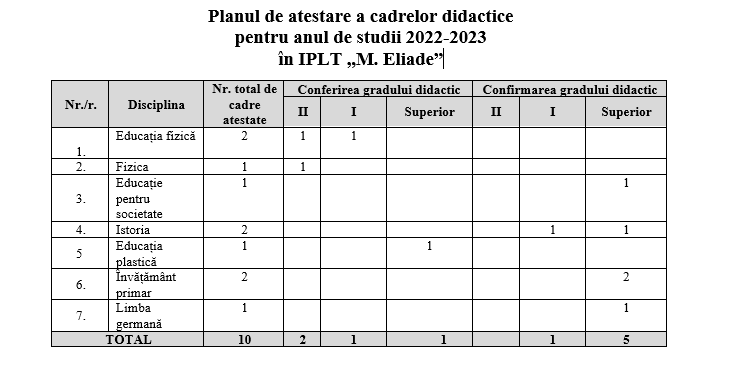 